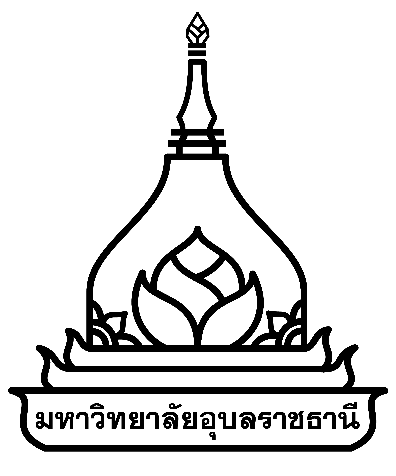 หลักสูตรสาขาวิชา (หลักสูตรนานาชาติ)/(หลักสูตรภาษาอังกฤษ)  หลักสูตรใหม่/หลักสูตรปรับปรุง พ.ศ. (พ.ศ. ต้องตรงกับปีที่เปิดรับนักศึกษา/ปีที่เริ่มใช้หลักสูตร และคำสั่งแต่งตั้งคณะกรรมการ
ร่างและพัฒนาหลักสูตร)คณะมหาวิทยาลัยอุบลราชธานีหลักสูตรนี้ได้รับการอนุมัติจากสภามหาวิทยาลัยอุบลราชธานีในการประชุมครั้งที่ เมื่อวันที่  รายละเอียดของหลักสูตร  
หลักสูตร สาขาวิชา (หลักสูตรนานาชาติ)/(หลักสูตรภาษาอังกฤษ)  หลักสูตรใหม่/หลักสูตรปรับปรุง พ.ศ. (พ.ศ. ต้องตรงกับปีที่เปิดรับนักศึกษา/ปีที่เริ่มใช้หลักสูตร และคำสั่งแต่งตั้งคณะกรรมการร่างและพัฒนาหลักสูตร)คณะมหาวิทยาลัยอุบลราชธานีหลักสูตรนี้ได้รับการอนุมัติจากสภามหาวิทยาลัยอุบลราชธานีในการประชุมครั้งที่ เมื่อวันที่ (ศาสตราจารย์พิเศษจอมจิน  จันทรสกุล)นายกสภามหาวิทยาลัยอุบลราชธานีรายละเอียดของหลักสูตรหลักสูตรสาขาวิชา(หลักสูตรนานาชาติ/หลักสูตรภาษาอังกฤษ)หลักสูตรใหม่/ปรับปรุง พ.ศ.  
คำชี้แจง: พ.ศ. ต้องตรงกับปีที่เปิดรับนักศึกษาและคำสั่งแต่งตั้งคณะกรรมการร่างและพัฒนาหลักสูตรชื่อสถาบันอุดมศึกษา: มหาวิทยาลัยอุบลราชธานีคณะ/ภาควิชา:  หมวดที่ 1 ข้อมูลทั่วไปของหลักสูตร1.1 รหัสและชื่อหลักสูตร	 รหัสหลักสูตร: 	 ภาษาไทย: หลักสูตรบัณฑิต สาขาวิชา 	 ภาษาอังกฤษ: Bachelor of Program in 1.2 ชื่อปริญญาและสาขาวิชา	ภาษาไทย	ชื่อเต็ม:  ()	ชื่อย่อ:  ()	ภาษาอังกฤษ	ชื่อเต็ม:  ()	ชื่อย่อ:  ()1.3 วิชาเอก: ไม่มี คำชี้แจง เนื่องจากเป็นหลักสูตรระดับบัณฑิตศึกษา มุ่งเน้นความเชี่ยวชาญเฉพาะด้าน จึงไม่มีการกำหนดวิชาเอก1.4 จำนวนหน่วยกิตที่เรียนตลอดหลักสูตร: คำชี้แจง ให้ระบุจำนวนหน่วยกิตรวมตลอดหลักสูตรให้สอดคล้องกับที่แสดงในหมวดที่ 3 ข้อ 1 และให้เป็นไปตามประกาศคณะกรรมการมาตรฐานการอุดมศึกษา เรื่อง เกณฑ์มาตรฐานหลักสูตรระดับบัณฑิตศึกษา พ.ศ. 2565ระดับปริญญาโท แผน 1 แบบวิชาการ (ทำวิทยานิพนธ์อย่างเดียว)	ไม่น้อยกว่า  36  หน่วยกิต แผน 1 แบบวิชาการ (ศึกษารายวิชาและทำวิทยานิพนธ์)	ไม่น้อยกว่า  36  หน่วยกิต แผน 2 แบบวิชาชีพ	ไม่น้อยกว่า  36  หน่วยกิตระดับปริญญาเอก แผน 1.1	ไม่น้อยกว่า  48  หน่วยกิต แผน 1.2	ไม่น้อยกว่า  72  หน่วยกิต แผน 2.1	ไม่น้อยกว่า  48  หน่วยกิต แผน 2.2	ไม่น้อยกว่า  72  หน่วยกิต1.5 รูปแบบของหลักสูตร	1.5.1 รูปแบบ: หลักสูตรระดับคุณวุฒิปริญญาโท/เอก ตามกฎกระทรวงการอุดมศึกษา วิทยาศาสตร์ วิจัยและนวัตกรรม เรื่อง มาตรฐานคุณวุฒิระดับอุดมศึกษา พ.ศ. 2565 (หรือ มาตรฐานวิชาชีพ สาขาวิชา....ถ้ามี ให้ระบุ) และตามประกาศคณะกรรมการมาตรฐานการอุดมศึกษา เรื่อง เกณฑ์มาตรฐานหลักสูตรระดับบัณฑิตศึกษา พ.ศ. 2565 1.5.2 ภาษาที่ใช้ในการจัดการเรียนการสอน:  จัดการเรียนการสอนเป็นภาษาไทยและ/หรือภาษาอังกฤษ  จัดการเรียนการสอนเป็นภาษาต่างประเทศ  จัดการเรียนการสอนเป็นภาษาไทยและภาษา 1.5.3 การรับเข้าศึกษาในหลักสูตร:  รับเฉพาะนักศึกษาไทย รับเฉพาะนักศึกษาต่างชาติ รับทั้งนักศึกษาไทยและนักศึกษาต่างชาติที่สามารถสื่อสารภาษาไทยได้ รับทั้งนักศึกษาไทยและนักศึกษาต่างชาติที่สามารถสื่อสารภาษาอังกฤษได้คำชี้แจง ระบุการรับนักศึกษาให้สอดคล้องกับข้อ 1.5.2 ภาษาที่ใช้ในการจัดการเรียนการสอน1.5.4 ความร่วมมือกับหน่วยงาน/สถาบันอื่น: คำชี้แจง: 1) ระบุเฉพาะที่เกี่ยวข้อง ส่วนใดที่ไม่เกี่ยวข้องให้ลบออก2) ลบ  ออกให้เหลือเฉพาะตัวอักษร1) ความร่วมมือในการผลิตบัณฑิต:  ไม่มีความร่วมมือกับหน่วยงานภายนอก หลักสูตรเฉพาะของมหาวิทยาลัยอุบลราชธานีที่มีคู่ความร่วมมืออย่างเป็นทางการ (MOU) คำชี้แจง ระบุหน่วยงานคู่ความร่วมมือ 1) 2) 3)  หลักสูตรแบบ Joint degree ระหว่าง  กับ 2) ความร่วมมือทางวิชาการกับหน่วยงานภายนอกที่แสดงให้เห็นถึงความพร้อม
ของหลักสูตรในการผลิตบัณฑิต ไม่มีความร่วมมือทางวิชาการ มีความร่วมมือทางวิชาการ1.5.5 การให้ปริญญาแก่ผู้สำเร็จการศึกษา: คำชี้แจง: 1) ระบุเฉพาะที่เกี่ยวข้อง ส่วนใดที่ไม่เกี่ยวข้องให้ลบออก2) ลบ  ออกให้เหลือเฉพาะตัวอักษร ให้ปริญญาเพียงสาขาวิชาเดียว  ให้ปริญญาสองระดับ (หลักสูตรควบระดับปริญญาโทและปริญญาเอก) คำชี้แจง แนวปฏิบัติในการจัดการศึกษาหลักสูตรแบบให้ปริญญาสองระดับ ให้เป็นไปตามประกาศคณะกรรมการมาตรฐานการอุดมศึกษา เรื่อง มาตรฐานหลักสูตรควบระดับปริญญาตรีและปริญญาโท หรือหลักสูตรควบระดับปริญญาโทและปริญญาเอก ในสถาบันอุดมศึกษา พ.ศ. 2565 และข้อบังคับมหาวิทยาลัยอุบลราชธานี เรื่อง การจัดการศึกษาระดับบัณฑิตศึกษา อื่น ๆ ระบุ 1.6 สถานภาพของหลักสูตรและการพิจารณาอนุมัติ/เห็นชอบหลักสูตร1.6.1 รูปแบบหลักสูตร คำชี้แจง: 1) ระบุเฉพาะที่เกี่ยวข้อง ส่วนใดที่ไม่เกี่ยวข้องให้ลบออก2) ลบ  ออกให้เหลือเฉพาะตัวอักษร เป็นหลักสูตรใหม่ พ.ศ.  เป็นหลักสูตรปรับปรุง พ.ศ.  หลักสูตรปรับปรุงแบบปกติ โดยปรับปรุงมาจากหลักสูตร สาขาวิชา หลักสูตรใหม่/หลักสูตรปรับปรุง พ.ศ.  หลักสูตรปรับปรุงแบบรวม โดยรวมหลักสูตรสาขาวิชา หลักสูตรใหม่/หลักสูตรปรับปรุง พ.ศ. และหลักสูตร สาขาวิชาหลักสูตรใหม่/หลักสูตรปรับปรุง พ.ศ.  หลักสูตรปรับปรุงแบบแยก โดยปรับปรุงหลักสูตรแบบแยก โดยแยกจากหลักสูตรสาขาวิชา หลักสูตรใหม่/หลักสูตรปรับปรุง พ.ศ.  หลักสูตรบูรณาการ หลักสูตรพหุวิทยาการ/หลักสูตรสหวิทยาการ ระหว่างสาขาวิชา และสาขาวิชา 1.6.2 เวลาที่เริ่มใช้หลักสูตรนี้ ภาคการศึกษา  ปีการศึกษา 1.6.3 การพิจารณาหลักสูตรจากคณะกรรมการของมหาวิทยาลัยอุบลราชธานี1) คณะกรรมการประจำคณะ/วิทยาลัยครั้งที่ /เมื่อวันที่  2) คณะกรรมการบริหารวิชาการมหาวิทยาลัยอุบลราชธานี ครั้งที่ /เมื่อวันที่ 3) คณะกรรมการพิจารณากลั่นกรองหลักสูตรของสภามหาวิทยาลัยอุบลราชธานี  ครั้งที่ /เมื่อวันที่ 4) สภามหาวิทยาลัยอุบลราชธานีอนุมัติหลักสูตรครั้งที่ /เมื่อวันที่ 1.6.4 องค์กรวิชาชีพ รับรองหลักสูตร เมื่อวันที่  (ถ้ามี)1.7 วิธีการเผยแพร่ข้อมูลหลักสูตร คำชี้แจง อธิบายการเผยแพร่ข้อมูลหลักสูตร ตัวอย่าง หลักสูตรได้มีช่องทางการสื่อสารและเผยแพร่ให้ผู้มีส่วนได้ส่วนเสียรับทราบผ่านช่องทางต่าง ๆ เช่น website ของคณะ (URL:........) website ของมหาวิทยาลัย (URL:........) แผ่นพับประชาสัมพันธ์ สื่อสังคมออนไลน์ 
เช่น Facebook เป็นต้น1.8 อาชีพที่สามารถประกอบอาชีพได้หลังสำเร็จการศึกษา1) 2) 3) 1.9 สถานที่จัดการเรียนการสอน คำชี้แจง: 1) ระบุเฉพาะที่เกี่ยวข้อง ส่วนใดที่ไม่เกี่ยวข้องให้ลบออก2) ลบ  ออกให้เหลือเฉพาะตัวอักษร ในที่ตั้ง คณะ/วิทยาลัย มหาวิทยาลัยอุบลราชธานี อำเภอวารินชำราบ 
จังหวัดอุบลราชธานี นอกที่ตั้ง ระบุ 1.10 แนวทางการออกแบบ (พัฒนา/ปรับปรุง) หลักสูตรที่เน้นผลลัพธ์การเรียนรู้ 1.10.1 สถานการณ์ภายนอกหรือความต้องการกำลังคนของประเทศหรือนานาชาติคำชี้แจง อธิบายถึง สภาพการณ์ภายนอกด้านต่าง ๆ โดยสามารถพิจารณาจากแผนด้านการอุดมศึกษาเพื่อผลิตและพัฒนากำลังคนของประเทศ พ.ศ. 2564-2570 กระทรวงการอุดมศึกษา วิทยาศาสตร์ วิจัยและนวัตกรรม ยุทธศาสตร์ชาติ พ.ศ. 2561-2580 หรือแผนพัฒนาเศรษฐกิจและสังคมแห่งชาติ ฉบับที่ 13 (พ.ศ. 2566-2570) การพัฒนาทางเศรษฐกิจ ทิศทางการพัฒนาทางเศรษฐกิจของประเทศ (และของโลก) เป็นอย่างไร ส่งผลอย่างไร จึงจำเป็นที่จะต้องเตรียมคน (ตามสาขาวิชาที่เสนอ) อย่างไรเพื่อรองรับกับสภาพดังกล่าว และหลักสูตรสาขาวิชานี้จะสนองสภาพการณ์ และความจำเป็นดังกล่าวได้อย่างไรบ้าง1.10.2 ความต้องการและความคาดหวังของผู้มีส่วนได้เสีย คำชี้แจง 1) อธิบายถึงความต้องการของผู้มีส่วนได้ส่วนเสียและพันธกิจของมหาวิทยาลัยที่เกี่ยวข้องกับคุณลักษณะของบัณฑิตในด้านการนำความรู้ไปใช้ประโยชน์ในการทำงาน ทักษะ ความสามารถ รวมถึงลักษณะบุคคลที่พึงประสงค์ ซึ่งนำข้อมูลมาจากผลการวิจัยสถาบัน รายงานผลการดำเนินงานของหลักสูตร รายงานการประเมินคุณภาพหลักสูตร (IQA) รายงานการทวนสอบรายวิชา ย้อนหลัง 4 ปีการศึกษา และแบบสำรวจความคิดเห็น ข้อเสนอแนะของกลุ่มผู้มีส่วนได้ส่วนเสีย ประกอบด้วย บัณฑิต นักศึกษาแต่ละชั้นปี ผู้ใช้บัณฑิต อาจารย์ผู้รับผิดชอบหลักสูตร/อาจารย์ประจำหลักสูตร อาจารย์ผู้สอนและผู้ทรงคุณวุฒิให้ความเห็นชอบในการออกแบบหลักสูตรให้เหมาะสม สามารถพัฒนาผู้เรียนตามวัตถุประสงค์และผลลัพธ์การเรียนรู้ที่กำหนด กระบวนการพัฒนาหลักสูตร2) ควรระบุความต้องการความคาดหวังของผู้ใช้บัณฑิตให้ครบทุกกลุ่มอาชีพตามที่ระบุไว้ในข้อ 1.8 อาชีพที่สามารถประกอบอาชีพได้หลังสำเร็จการศึกษา3) กรณีหลักสูตรใหม่ ให้เพิ่มเติมผลการวิจัยสถาบันใน 3 ประเด็น คือ (1) ต้นทุน/ความคุ้มค่าในการผลิตบัณฑิต (2) ข้อมูลคู่แข่งในการผลิตบัณฑิต และ (3) ความต้องการตลาดแรงงาน ทั้งนี้ ควรสอดคล้องกับข้อมูล
ในแบบเสนอเชิงหลักการการเปิดหลักสูตรใหม่เข้าแผนด้านการอุดมศึกษาเพื่อผลิตและพัฒนากำลังคนของประเทศฯ ที่ผ่านการอนุมัติจากที่ประชุมสภามหาวิทยาลัยหมวดที่ 2 ปรัชญา วัตถุประสงค์ และผลลัพธ์การเรียนรู้2.1 ปรัชญาของหลักสูตร คำชี้แจง 1) ปรัชญาของหลักสูตร คือ คุณค่าของหลักสูตรที่มีต่อวิชาการ วิชาชีพ และสังคม หมายถึง ลักษณะจำเพาะของหลักสูตรที่ผู้สร้างหลักสูตร มีความเชื่อร่วมกันของผู้ที่มีส่วนได้ส่วนเสียว่าจะสร้างทรัพยากรบุคคลผู้มีคุณค่าและเป็นประโยชน์ทางวิชาการอะไรบ้างต่อวิชาชีพและสังคมอย่างทันสมัย 2) รูปแบบการเขียนปรัชญา ประกอบด้วย จุดมุ่งหมายจำเพาะและเหตุผล ซึ่งปรัชญาของหลักสูตรจะใช้เป็นต้นแบบในการกำหนดวัตถุประสงค์และให้ครอบคลุมผลลัพธ์การเรียนรู้ (PLOs) และสอดคล้องกับปรัชญาการศึกษาของมหาวิทยาลัย3) ปรัชญาการจัดการศึกษามหาวิทยาลัยอุบลราชธานี คือ จัดการศึกษาที่มุ่งพัฒนาบุคคลทุกช่วงวัยให้มีนิสัยใฝ่รู้ใฝ่เรียน (Lifelong Learning) มีความสามารถด้านวิชาชีพและวิชาการที่เน้นใช้เทคโนโลยีและนวัตกรรม (Technology and Innovation) ในการสร้างองค์ความรู้ (Knowledge) ทักษะใหม่ ๆ (New Skills) และความเป็นผู้ประกอบการ (Entrepreneurship) การจัดการเรียนรู้ที่เน้นผู้เรียนเป็นศูนย์กลางแบบ Blended Learning และ Technology-enhanced Learning ฝึกปฏิบัติงานภาคสนาม สามารถพัฒนาคุณภาพชีวิตตามแนวทางการพัฒนาที่ยั่งยืน (SDG) เป็นที่ยอมรับในแวดวงวิชาการระดับชาติและนานาชาติตัวอย่างมุ่งสร้างนักวิชาการที่มีความเชี่ยวชาญสาขาวิชาการวิจัยและสถิติทางวิทยาการปัญญา ให้เป็นผู้มีความคิดก้าวหน้า มีการทำงานอย่างเป็นระบบมีหลักฐานอ้างอิง มีความสามารถด้านเทคโนโลยี มีความสามารถเชิงวิเคราะห์ ตลอดจนสังเคราะห์องค์ความรู้ ทำให้เกิดการบูรณาการในลักษณะพหุศาสตร์ เพื่อเป็นผู้นำทางวิชาการในระดับสากลมุ่งเน้นการผลิตมหาบัณฑิต/ดุษฎีบัณฑิตที่มี 2.2 วัตถุประสงค์ของหลักสูตร คำชี้แจง วัตถุประสงค์เขียนในลักษณะกว้าง ๆ โดยให้สอดคล้องและครอบคลุมผลลัพธ์การเรียนรู้ระดับหลักสูตร (PLOs)  โดยใช้ PLOs เป็นตัวตั้ง หลักสูตรนี้มีวัตถุประสงค์เพื่อผลิตมหาบัณฑิต/ดุษฎีบัณฑิตที่มีคุณลักษณะ ดังนี้1) 2) 3) 4) 5) 2.3 ผลลัพธ์การเรียนรู้ระดับหลักสูตร คำชี้แจง 1) กรณีมีองค์กรวิชาชีพหัวข้อให้เปลี่ยนเป็น “2.3 ผลลัพธ์การเรียนรู้ระดับหลักสูตรและมาตรฐานวิชาชีพ สาขา/สาขาวิชา..………พ.ศ. ........”2) ให้ระบุผลลัพธ์การเรียนรู้ (PLOs) เป็นข้อย่อย ให้สอดคล้องตามระดับปริญญาและครอบคลุมกับผลลัพธ์การเรียนรู้ตามมาตรฐานคุณวุฒิระดับอุดมศึกษาของมหาวิทยาลัย 4 ด้าน ได้แก่ ด้านความรู้ ด้านทักษะ ด้านจริยธรรม และด้านลักษณะบุคคล โดยอาศัยจากอนุกรมวิธานของ Bloom โดยให้สามารถวัดและประเมินผลการเรียนรู้ได้ และสอดคล้องกับกลยุทธ์และวิธีการประเมินผลการจัดการเรียนรู้ ทั้งนี้ ต้องเป็นไปตามหลักการ SMART PLO (Specific, Measurable, Achievable, Relevant, Time bound) (ห้ามเขียนว่า มีความรู้ มีความเข้าใจ สามารถบูรณาการ)3) กรณี PLO ของหลักสูตรไม่ครอบคลุมมาตรฐานคุณวุฒิระดับอุดมศึกษาทั้ง 4 ด้าน หลักสูตรจะไม่ผ่านการรับทราบ/รับรองจากสำนักงานปลัดกระทรวงการอุดมศึกษา วิทยาศาสตร์ วิจัยและนวัตกรรม (สป.อว.)4) หลักสูตรระดับบัณฑิตศึกษา ที่มีทั้งแผน 1 แบบวิชาการ และแผน 2 แบบวิชาชีพ จะต้องระบุ PLO ทั้ง 2 แผนให้ชัดเจนซึ่งสามารถระบุรายละเอียด PLO เป็นข้อย่อยได้5) การกำหนด PLOs ของหลักสูตร จะต้องสอดคล้องตามข้อกำหนดเกี่ยวกับผลลัพธ์การเรียนรู้ 4 ด้าน ข้างต้น ตามประกาศคณะกรรมการมาตรฐานการอุดมศึกษา เรื่อง รายละเอียดผลลัพธ์การเรียนรู้ ตามมาตรฐานคุณวุฒิระดับอุดมศึกษา พ.ศ. 2565 https://www.ubu.ac.th/web/files_up/00046f2022101915000018.pdf 6) ผลลัพธ์การเรียนรู้ (Learning Outcomes) หมายถึง ผลที่เกิดขึ้นแก่ผู้เรียนผ่านกระบวนการเรียนรู้ที่ได้จากการศึกษา ฝึกอบรม หรือประสบการณ์ที่เกิดขึ้นจากการฝึกปฏิบัติ หรือการเรียนรู้จริงในที่ทำงานระหว่างการศึกษาโดย PLOs ที่ดีควรมีลักษณะดังนี้6.1)  มีวิธีการได้มาที่ชัดเจน6.2) ต้องวัดประเมินได้ เหมาะกับระดับหลักสูตร เกิดขึ้นได้จริง (SMART: S=Specific, M=Measurable, A=Achievable, R= Relevant, T=Time bound)6.3) ต้องมีทั้งลักษณะทั่วไป (Generic) และเฉพาะสาขา (Specific) โดย-  ทั่วไป (Generic) เป็นผลการเรียนรู้ที่ผู้เรียนสามารถใช้ได้ในหลายมิติของการดำเนินชีวิต ทั้งในชีวิตประจำวันและนอกเหนืออาชีพการงาน รวมถึง เป็นผลการเรียนรู้ที่เกิดขึ้นได้กับหลักสูตรอื่น ๆ  โดยไม่จำเป็นต้องเรียนในสาขาเฉพาะ - เฉพาะสาขา (Specific) เป็นผลการเรียนรู้ที่ใช้ในสาขาวิชานั้น ๆ รวมถึง แสดงให้เห็นถึงอัตลักษณ์หรือจุดเน้นที่สอดคล้องกับเป้าหมายของหลักสูตร6.4) ตอบสนองความต้องการและความคาดหวังของทุก Stakeholder ที่สำคัญ6.5) แสดงถึง uniqueness และสอดคล้องกับความต้องการในอนาคต6.6) PLO แต่ละข้อไม่ควรซ้ำซ้อนโดยไม่จำเป็น (ยกเว้นแต่มีเหตุผลสำคัญ)6.7) PLO แต่ละข้อต้องประกอบด้วยประเด็นหรือสมรรถนะหลักประการเดียวหรือที่ใกล้เคียงกัน6.8) มี PLO ที่โดดเด่นและสามารถสร้างคุณค่าให้กับผู้เรียนและสังคม6.9) PLO ไม่จำเป็นต้องมีจำนวนมากแต่เน้นที่ทำได้จริง6.10) กรณีหลักสูตรปริญญาเอก ต้องมีผลลัพธ์การเรียนรู้ ประเด็นการใช้กระบวนการวิจัยเพื่อสร้างองค์ความรู้ใหม่ ที่นำไปสู่การแก้ปัญหาแบบองค์รวมซึ่งเป็นที่ยอมรับและอ้างอิงได้ และ/หรือปรับใช้ในบริบทอื่นได้ เพื่อให้สอดคล้องกับเกณฑ์การสำเร็จการศึกษาระดับปริญญาเอกPLO1 PLO2 PLO3 PLO.. PLO.. 2.4 ความสัมพันธ์ระหว่างผลลัพธ์การเรียนรู้ระดับหลักสูตรกับกฎกระทรวงการอุดมศึกษา วิทยาศาสตร์ วิจัยและนวัตกรรม เรื่อง มาตรฐานคุณวุฒิระดับอุดมศึกษา พ.ศ. 2565 และมาตรฐานวิชาชีพ (ถ้ามี)คำชี้แจง 1) ตรวจสอบการกำหนด PLO ว่าควรเป็น Generic Skill หรือ Specific Skill โดยให้เลือกอย่างใดอย่างหนึ่งในแต่ละ PLOs2) การกำหนดลักษณะบุคคล (Character) ควรเป็นลักษณะบุคคลเฉพาะของหลักสูตร2.5 ตารางแสดงความสัมพันธ์ของการกำหนดผลลัพธ์การเรียนรู้ระดับหลักสูตรคำชี้แจง 1. หากไม่มีข้อมูลของผู้ส่วนได้ส่วนเสียกลุ่มใด สามารถตัดออกจากตารางได้ 2. ตรวจสอบให้ข้อมูลในตารางนี้สอดคล้องกับข้อมูลในเอกสารของภาคผนวก 22.6 ผลลัพธ์การเรียนรู้ที่คาดหวังรายชั้นปี (Year Learning Outcomes, YLOs)2.6.1 ตารางแสดงผลลัพธ์การเรียนรู้ของรายวิชาที่คาดหวังแต่ละชั้นปีของหลักสูตรคำชี้แจง แยก YLO แต่ละแผนออกให้ชัดเจนแผน หมายเหตุ: YLO 1 หมายถึง ผลลัพธ์การเรียนรู้ระดับชั้นปีที่ 1YLO 2 หมายถึง ผลลัพธ์การเรียนรู้ระดับชั้นปีที่ 2YLO … หมายถึง ผลลัพธ์การเรียนรู้ระดับชั้นปีที่ ...ตัวอย่าง 2.6.2 การวัดและประเมินผลลัพธ์การเรียนรู้ และพัฒนาการของผู้เรียนคำชี้แจง 1) พิจารณากำหนดระดับเกณฑ์การวัดผลที่สามารถสะท้อนผลลัพธ์การเรียนรู้ที่แท้จริงของผู้เรียนทุก PLO2) การวัดและประเมินผล ผลลัพธ์การเรียนรู้ให้ระบุเครื่องมือที่ใช้ในการดำเนินงานที่ชัดเจน3) ระบุวิธีการ เครื่องมือ และรูปแบบการวัดและประเมินผลที่มีการกำหนดเกณฑ์การตัดสินผลที่น่าเชื่อถือและสะท้อนผลลัพธ์การเรียนรู้และพัฒนาการของผู้เรียน 4) ระบุวิธีการในการทบทวน ตรวจสอบ กำกับการให้ข้อมูลป้อนกลับ และการรายงานผลการเรียนรู้เพื่อนำมาปรับปรุงและพัฒนาคุณภาพการเรียนการสอนทั้งของผู้สอนและผู้เรียน หมวดที่ 3 โครงสร้างหลักสูตรและรายวิชา3.1 โครงสร้างหลักสูตร 3.1.1 จำนวนหน่วยกิตรวมตลอดหลักสูตรคำชี้แจง 1) จำนวนหน่วยกิตให้เป็นไปตามประกาศคณะกรรมการมาตรฐานการอุดมศึกษา เรื่อง เกณฑ์มาตรฐานหลักสูตรระดับบัณฑิตศึกษา พ.ศ. 2565 และสอดคล้องกับหมวดที่ 1 ข้อ 1.4 จำนวนหน่วยกิตที่เรียนตลอดหลักสูตร2) ถ้าไม่มีแผนการศึกษาใดให้ตัดออก3) ลบ  ออกให้เหลือเฉพาะตัวอักษรระดับปริญญาโท แผน 1 แบบวิชาการ (ทำวิทยานิพนธ์อย่างเดียว)	ไม่น้อยกว่า  36  หน่วยกิต แผน 1 แบบวิชาการ (ศึกษารายวิชาและทำวิทยานิพนธ์)  ไม่น้อยกว่า  36  หน่วยกิต แผน 2 แบบวิชาชีพ  ไม่น้อยกว่า  36  หน่วยกิตระดับปริญญาเอก แผน 1.1	ไม่น้อยกว่า  48  หน่วยกิต แผน 1.2	ไม่น้อยกว่า  72  หน่วยกิต แผน 2.1	ไม่น้อยกว่า  48  หน่วยกิต3.1.2 โครงสร้างหลักสูตร คำชี้แจง 1) จำนวนหน่วยกิตให้เป็นไปตามประกาศคณะกรรมการมาตรฐานการอุดมศึกษา เรื่อง เกณฑ์มาตรฐานหลักสูตรระดับบัณฑิตศึกษา พ.ศ. 2565 และสอดคล้องกับหมวดที่ 1 ข้อ 1.4 จำนวนหน่วยกิตที่เรียนตลอดหลักสูตร2) ถ้าไม่มีแผนการศึกษาใดให้ตัดออกระดับปริญญาโทระดับปริญญาเอก3.2 รายวิชาตามโครงสร้างหลักสูตรคำชี้แจง1) พิจารณาความซ้ำซ้อนกับรายวิชา2) เลขรหัสรายวิชาควรสอดคล้องกับชั้นปีที่เรียน3.2.1 รหัสรายวิชาในหลักสูตรรายวิชาในหลักสูตรกำหนดรหัสและจำนวนชั่วโมงของรายวิชาตามข้อบังคับมหาวิทยาลัยอุบลราชธานี ว่าด้วย การศึกษาระดับบัณฑิตศึกษา พ.ศ.  ข้อ  ดังนี้1) รหัสรายวิชา ประกอบด้วยตัวเลขเจ็ดหลัก ดังนี้เลขหลักที่หนึ่งและสอง	หมายถึง	คณะ/หลักสูตรเลขหลักที่สามและสี่	หมายถึง	ภาควิชา/ภาคงานสอน/กลุ่มวิชา/สาขาวิชา เลขหลักที่ห้า	หมายถึง	ระดับของวิชาเลขหลักที่หก	หมายถึง	หมวดวิชา หรือกลุ่ม หรือลำดับที่ของรายวิชาเลขหลักที่เจ็ด	หมายถึง	ลำดับที่ของรายวิชา2) ความหมายของตัวเลข ดังนี้(ก) เลขหลักที่หนึ่งและสอง เป็นตัวเลขกำหนดรหัสประจำคณะ/หลักสูตร ดังนี้ คำชี้แจง ระบุเฉพาะรหัสที่ปรากฏในข้อ 3.2.2 รายวิชาตามโครงสร้างหลักสูตร สำหรับรหัสที่ไม่เกี่ยวข้องให้ลบออก10	หมายถึง	กองบริการการศึกษา11	หมายถึง	คณะวิทยาศาสตร์12	หมายถึง	คณะเกษตรศาสตร์13	หมายถึง	คณะวิศวกรรมศาสตร์14	หมายถึง	คณะศิลปศาสตร์15	หมายถึง	คณะเภสัชศาสตร์16	หมายถึง	หลักสูตรพิเศษ/ความร่วมมือ 17	หมายถึง	คณะบริหารศาสตร์18	หมายถึง	คณะพยาบาลศาสตร์19	หมายถึง	วิทยาลัยแพทยศาสตร์และการสาธารณสุข20	หมายถึง	คณะศิลปประยุกต์และสถาปัตยกรรมศาสตร์21	หมายถึง	คณะนิติศาสตร์22	หมายถึง	หลักสูตรสหสาขา/บูรณาการศาสตร์23	หมายถึง	คณะรัฐศาสตร์(ข) เลขหลักที่สามและสี่ เป็นตัวเลขแสดงภาควิชา/ภาคงานสอน/กลุ่มวิชา/สาขาวิชา ดังนี้	หมายถึง	(ค) เลขหลักที่ห้า เป็นตัวเลขแสดงระดับของวิชาในหลักสูตร ดังนี้ คำชี้แจง เลือกใช้เฉพาะกรณีที่เกี่ยวข้องกับหลักสูตร8	หมายถึง	วิชาในระดับปริญญาโท9	หมายถึง	วิชาในระดับปริญญาเอก(ง) เลขหลักที่หกและเจ็ด เป็นตัวเลขแสดงหมวดวิชา หรือกลุ่มวิชา หรือลำดับที่ของรายวิชาในคณะ/หลักสูตร ดังนี้คำชี้แจง คณะ/หลักสูตรเป็นผู้กำหนดการใช้ตัวเลขประกอบในรหัสรายวิชาของหลักสูตรตามความเหมาะสม โดยให้อธิบายให้ชัดเจน	หมายถึง	หรือ(ง) เลขหลักที่หก เป็นตัวเลขแสดงหมวดวิชา หรือกลุ่มวิชาในหลักสูตร ดังนี้	หมายถึง	หมวดวิชาหรือกลุ่มวิชา(จ) เลขหลักที่เจ็ด เป็นตัวเลขแสดงลำดับที่ของรายวิชาในหลักสูตร ดังนี้0-9	หมายถึง	ลำดับที่ของรายวิชา3.2.2 รายวิชาตามโครงสร้างหลักสูตรคำชี้แจง1. การเขียนรหัสรายวิชาและชื่อวิชา ให้เขียนตัวเลขเรียงกันสี่ตัวแรก และเว้นหนึ่งตัวอักษรแล้วตามด้วยตัวเลขสามตัวหลัง เว้นสองตัวอักษร แล้วตามด้วยชื่อวิชาภาษาไทยเว้นหนึ่งตัวอักษรแล้วตามด้วย (ชื่อภาษาอังกฤษ) แล้วตามด้วยจำนวนหน่วยกิตและจำนวนชั่วโมง หากมีชื่อภาษาไทยและภาษาอังกฤษยาวเกินกว่าจะอยู่ในบรรทัดเดียวกันได้ ให้นำชื่อภาษาอังกฤษไปไว้ในบรรทัดต่อไปตัวอย่างxxxx xxx  ชื่อวิชาภาษาไทย (ชื่อวิชาภาษาอังกฤษ)	3(3-0-9)หรือxxxx xxx  ชื่อวิชาภาษาไทย	3(3-0-9)	(ชื่อวิชาภาษาอังกฤษ)2. การคิดจำนวนหน่วยกิตและจำนวนชั่วโมง ให้เป็นไปตามประกาศคณะกรรมการมาตรฐานการอุดมศึกษา เรื่อง เกณฑ์มาตรฐานหลักสูตรระดับบัณฑิตศึกษา พ.ศ. 2565 ข้อ 7 การคิดหน่วยกิตตามระบบทวิภาค2.1 รายวิชาภาคทฤษฎีที่ใช้เวลาบรรยายหรืออภิปรายปัญหา ไม่น้อยกว่า 15 ชั่วโมง ต่อภาคการศึกษาปกติ ให้มีค่าเท่ากับ 1 หน่วยกิต2.2 รายวิชาภาคปฏิบัติที่ใช้เวลาฝึกหรือทดลอง ไม่น้อยกว่า 15 ชั่วโมง ต่อภาคการศึกษาปกติ ให้มีค่าเท่ากับ 1 หน่วยกิต2.3 การฝึกงานหรือการฝึกภาคสนามที่ใช้เวลาฝึก ไม่น้อยกว่า 45 ชั่วโมง ต่อภาคการศึกษาปกติ ให้มีค่าเท่ากับ 1 หน่วยกิต2.4 การทำโครงงานหรือกิจกรรมการเรียนอื่นใดตามที่ได้รับมอบหมายที่ใช้เวลาทำโครงงานหรือกิจกรรมนั้น ๆ ไม่น้อยกว่า 45 ชั่วโมงต่อภาคการศึกษาปกติ ให้มีค่าเท่ากับ 1 หน่วยกิต2.5 การค้นคว้าอิสระที่ใช้เวลาศึกษาค้นคว้า ไม่น้อยกว่า 45 ชั่วโมง ต่อภาคการศึกษาปกติ ให้มีค่าเท่ากับ 1 หน่วยกิต2.6 วิทยานิพนธ์ที่ใช้เวลาศึกษาค้นคว้า ไม่น้อยกว่า 45 ชั่วโมง ต่อภาคการศึกษาปกติ ให้มีค่าเท่ากับ 
1 หน่วยกิต2.7 กิจกรรมการเรียนอื่นใดที่สร้างการเรียนรู้นอกเหนือจากรูปแบบที่กำหนดข้างต้น การนับระยะเวลาในการทำกิจกรรมนั้นต่อภาคการศึกษาปกติ ให้มีค่าเท่ากับ 1 หน่วยกิต ให้เป็นไปตามที่สภากำหนดระดับปริญญาโทแผน 1 แบบวิชาการ (ทำวิทยานิพนธ์อย่างเดียว)	ไม่น้อยกว่า/จำนวน 36 หน่วยกิต1) หมวดวิทยานิพนธ์	จำนวน 36 หน่วยกิตXXXX 8XX วิทยานิพนธ์ (Thesis)	36 หน่วยกิตแผน 1 แบบวิชาการ (ศึกษารายวิชาและทำวิทยานิพนธ์)	ไม่น้อยกว่า/จำนวน 36 หน่วยกิต1) หมวดวิชาเฉพาะ 	ไม่น้อยกว่า XX หน่วยกิตXXXX XXX ชื่อวิชาภาษาไทย (ชื่อภาษาอังกฤษ)	X(X-X-X)XXXX XXX ชื่อวิชาภาษาไทย (ชื่อภาษาอังกฤษ)	X(X-X-X)XXXX XXX ชื่อวิชาภาษาไทย (ชื่อภาษาอังกฤษ)	X(X-X-X)2) หมวดวิทยานิพนธ์	จำนวน 12 หน่วยกิตXXXX 8XX วิทยานิพนธ์ (Thesis)	12 หน่วยกิตแผน 2 แบบวิชาชีพ	ไม่น้อยกว่า 36 หน่วยกิต1) หมวดวิชาเฉพาะ	ไม่น้อยกว่า XX หน่วยกิตXXXX XXX ชื่อวิชาภาษาไทย (ชื่อภาษาอังกฤษ)	X(X-X-X)XXXX XXX ชื่อวิชาภาษาไทย (ชื่อภาษาอังกฤษ)	X(X-X-X)XXXX XXX ชื่อวิชาภาษาไทย (ชื่อภาษาอังกฤษ)	X(X-X-X)2) หมวดการค้นคว้าอิสระ	ไม่น้อยกว่า 3 หน่วยกิต ไม่เกิน 6 หน่วยกิตXXXX 8XX การค้นคว้าอิสระ (Independent study)	X หน่วยกิตระดับปริญญาเอกแผน 1.1	ไม่น้อยกว่า/จำนวน 48 หน่วยกิต1) หมวดวิทยานิพนธ์	จำนวน 48 หน่วยกิตXXXX 9XX วิทยานิพนธ์ (Thesis)	48 หน่วยกิตแผน 1.2	ไม่น้อยกว่า/จำนวน 72 หน่วยกิต1) หมวดวิทยานิพนธ์	จำนวน 72 หน่วยกิตXXXX 9XX วิทยานิพนธ์ (Thesis)	72 หน่วยกิตแผน 2.1	ไม่น้อยกว่า/จำนวน 48 หน่วยกิต1) หมวดวิชาเฉพาะ	ไม่น้อยกว่า 12 หน่วยกิตXXXX 9XX ชื่อวิชาภาษาไทย (ชื่อภาษาอังกฤษ)	X(X-X-X)XXXX 9XX ชื่อวิชาภาษาไทย (ชื่อภาษาอังกฤษ)	X(X-X-X)XXXX 9XX ชื่อวิชาภาษาไทย (ชื่อภาษาอังกฤษ)	X(X-X-X)2) หมวดวิทยานิพนธ์	จำนวน 36 หน่วยกิตXXXX 9XX วิทยานิพนธ์ (Thesis)	12 หน่วยกิตแผน 2.2	ไม่น้อยกว่า/จำนวน 72 หน่วยกิต1) หมวดวิชาเฉพาะ	ไม่น้อยกว่า 24 หน่วยกิตXXXX 9XX ชื่อวิชาภาษาไทย (ชื่อภาษาอังกฤษ)	X(X-X-X)XXXX 9XX ชื่อวิชาภาษาไทย (ชื่อภาษาอังกฤษ)	X(X-X-X)XXXX 9XX ชื่อวิชาภาษาไทย (ชื่อภาษาอังกฤษ)	X(X-X-X)2) หมวดวิทยานิพนธ์	จำนวน 48 หน่วยกิตXXXX 9XX วิทยานิพนธ์ (Thesis)	48 หน่วยกิต3.3 แผนการศึกษา คำชี้แจง1) แผนการศึกษาต้องสอดคล้องกับผลลัพธ์การเรียนรู้ที่คาดหวังรายชั้นปี2) แยกแผนการศึกษาให้สอดคล้องกับข้อ 3.1.1 จำนวนหน่วยกิตรวมตลอดหลักสูตร3) การลงทะเบียนเรียนของนักศึกษาให้เป็นไปตามข้อบังคับมหาวิทยาลัยอุบลราชธานี ว่าด้วย การศึกษา
ระดับบัณฑิตศึกษาระดับปริญญาโท3.3.1 แผน 1 แบบวิชาการ (ทำวิทยานิพนธ์อย่างเดียว)ชั้นปีที่ 1 (First Year)ภาคการศึกษาต้น (First Semester)ภาคการศึกษาปลาย (Second Semester)ชั้นปีที่ 2 (Second Year)ภาคการศึกษาต้น (First Semester)ภาคการศึกษาปลาย (Second Semester)3.3.2 แผน 1 แบบวิชาการ (ศึกษารายวิชาและทำวิทยานิพนธ์)ชั้นปีที่ 1 (First Year)ภาคการศึกษาต้น (First Semester)ภาคการศึกษาปลาย (Second Semester)ชั้นปีที่ 2 (Second Year)ภาคการศึกษาต้น (First Semester)ภาคการศึกษาปลาย (Second Semester)3.3.3 แผน 2 แบบวิชาชีพชั้นปีที่ 1 (First Year)ภาคการศึกษาต้น (First Semester)ภาคการศึกษาปลาย (Second Semester)ชั้นปีที่ 2 (Second Year)ภาคการศึกษาต้น (First Semester)ภาคการศึกษาปลาย (Second Semester)ระดับปริญญาเอก3.3.1 แผน 1.1ชั้นปีที่  1  (First Year)ภาคการศึกษาต้น  (First Semester)ภาคการศึกษาปลาย  (Second Semester)ชั้นปีที่  2  (Second Year)ภาคการศึกษาต้น  (First Semester)ภาคการศึกษาปลาย  (Second Semester)ชั้นปีที่  3  (Third Year)ภาคการศึกษาต้น  (First Semester)ภาคการศึกษาปลาย  (Second Semester)3.3.2 แผน 1.23.3.3 แผน 2.13.3.4 แผน 2.23.4 คำอธิบายรายวิชา คำชี้แจง1. ให้นำหัวข้อการสอน 15 สัปดาห์มาเขียนเรียงต่อกันเป็นคำอธิบายรายวิชา โดยไม่ต้องเขียนแสดงกระบวนการ วิธีการ ขั้นตอนของการสอน  2. คำอธิบายรายวิชาภาษาไทย การเว้นวรรคระหว่างหัวข้อหากเป็นหัวข้อแต่ละหัวข้อ ให้เว้นวรรค 2 ตัวอักษร หากเป็นหัวข้อย่อยภายในหัวข้อใหญ่ให้เว้นวรรค 1 ตัวอักษรตัวอย่างหัวข้อใหญ่ 1  หัวข้อใหญ่ 2 หัวข้อย่อย 2.1 หัวข้อย่อย 2.2  หัวข้อใหญ่ 3   3. คำอธิบายรายวิชาภาษาอังกฤษ วลีแรกให้ขึ้นต้นตัวอักษรแรกด้วยตัวพิมพ์ใหญ่ วลีต่อ ๆ ไปใช้ตัวพิมพ์เล็ก ยกเว้นศัพท์เฉพาะใช้ตัวพิมพ์ใหญ่ เมื่อจบหัวข้อให้คั่นด้วยเครื่องหมายอัฒภาค (;) โดยเว้นห่าง 2 ตัวอักษร หากมีหัวข้อย่อยภายในหัวข้อใหญ่ให้คั่นด้วยเครื่องหมายจุลภาค (,) โดยเว้นห่าง 1 ตัวอักษร เมื่อจบคำอธิบายรายวิชาไม่ต้องใส่เครื่องหมายมหัพภาค (.) ท้ายข้อความตัวอย่างTopic 1;  topic 2, topic 2.1, topic 2.2;  topic 3  4. การใช้ภาษาให้เป็นไปตามที่ราชบัณฑิตยสถานกำหนด และคำเดียวกันใช้คำศัพท์หรือคำแปลเดียวกันทุกรายวิชาในหลักสูตร5. ไม่ระบุคำนำหน้านาม (a an the) ในคำอธิบายรายวิชาภาษาอังกฤษ  6. คำอธิบายรายวิชาควรเขียนให้สอดคล้องกับหัวข้อที่กำหนดไว้ในรายละเอียดของรายวิชา (Course Specification)7. คำอธิบายรายวิชาวิทยานิพนธ์ที่มีจำนวนหน่วยกิตต่างกัน คำอธิบายรายวิชาควรมีความต่างกันตัวอย่างxxxx 8xx  วิทยานิพนธ์ (Thesis)	12 หน่วยกิตรายวิชาที่ต้องเรียนมาก่อน: ไม่มี รายวิชาที่ต้องเรียนควบคู่: ไม่มี เงื่อนไขพิเศษ: ไม่มีการทบทวนวรรณกรรมที่เกี่ยวข้องกับวิทยานิพนธ์  โครงร่างวิจัยฉบับร่างโดยระบุหัวข้อวิทยานิพนธ์ วัตถุประสงค์ ปัญหาและที่มาของการวิจัย ขั้นตอนดำเนินการวิจัย ประโยชน์ที่คาดว่าจะได้รับ  โครงร่างงานวิจัยฉบับสมบูรณ์ที่ระบุองค์ประกอบของการวิจัยโดยละเอียด  การเก็บและวิเคราะห์ข้อมูลการวิจัย  การนำเสนอรายงานความก้าวหน้าในรูปแบบการสัมมนา  การจัดทำวิทยานิพนธ์ฉบับสมบูรณ์  การนำเสนอวิทยานิพนธ์ฉบับสมบูรณ์  
การจัดทำบทความวิจัยเพื่อการนำเสนอThesis literature review;  draft research proposal indicating research topic, objectives, research problem statement and rational, research procedure, expected benefit;  completed original research proposal comprising details of all research components;  collect and analyze research data;  presentation of thesis progress in seminar format;  preparation of final thesis report;  presentation of complete thesis;  preparation of research paper for presentationxxxx 8xx  วิทยานิพนธ์ (Thesis)	36 หน่วยกิตรายวิชาที่ต้องเรียนมาก่อน: ไม่มีรายวิชาที่ต้องเรียนควบคู่กัน: ไม่มีเงื่อนไขพิเศษ: ไม่มีการทบทวนวรรณกรรมที่เกี่ยวข้องกับวิทยานิพนธ์  การนำเสนอสิ่งที่ค้นพบ การจัดทำโครงร่างวิทยานิพนธ์  การนำเสนอโครงร่างวิทยานิพนธ์  การเก็บรวบรวมและการวิเคราะห์ข้อมูลการวิจัย  การนำเสนอความก้าวหน้าวิทยานิพนธ์ในรูปแบบการสัมมนา  การสรุปผลการวิจัยและแนวทางการวิจัยในอนาคต  การจัดทำวิทยานิพนธ์ฉบับสมบูรณ์  การนำเสนอวิทยานิพนธ์ฉบับสมบูรณ์  การจัดทำบทความวิจัยเพื่อการตีพิมพ์  การนำเสนอบทความวิจัยLiterature review related to thesis topic;  presentation of findings;  thesis proposal preparation;  presentation of thesis proposal;  collection and analysis of research data;  presentation of thesis progress seminar format;  research conclusion and future research;  preparation of complete thesis;  presentation of complete thesis;  preparation of research paper for publication;  presentation of research paper8. เรียงรายวิชาให้ตรงกับข้อ 3.2.2 รายวิชาตามโครงสร้างหลักสูตรระดับปริญญาโทคำชี้แจง ระบุรายวิชาให้ตรงกับข้อ 3.2.2 รายวิชาตามโครงสร้างหลักสูตรแผน 1 แบบวิชาการ (ทำวิทยานิพนธ์อย่างเดียว)1) หมวดวิทยานิพนธ์XXXX XXX   ()	รายวิชาที่ต้องเรียนมาก่อน: XXXX XXX 
(ถ้าไม่มีให้ระบุ “ไม่มี”)รายวิชาที่ต้องเรียนควบคู่กัน: XXXX XXX 
(ถ้าไม่มีให้ระบุ “ไม่มี”)เงื่อนไขพิเศษ:  (ถ้าไม่มีให้ระบุ “ไม่มี”)แผน 1 แบบวิชาการ (ศึกษารายวิชาและทำวิทยานิพนธ์)1) หมวดวิชาเฉพาะXXXX XXX   ()	รายวิชาที่ต้องเรียนมาก่อน: XXXX XXX 
(ถ้าไม่มีให้ระบุ “ไม่มี”)รายวิชาที่ต้องเรียนควบคู่กัน: XXXX XXX 
(ถ้าไม่มีให้ระบุ “ไม่มี”)เงื่อนไขพิเศษ:  (ถ้าไม่มีให้ระบุ “ไม่มี”)2) หมวดวิทยานิพนธ์XXXX XXX   ()	รายวิชาที่ต้องเรียนมาก่อน: XXXX XXX 
(ถ้าไม่มีให้ระบุ “ไม่มี”)รายวิชาที่ต้องเรียนควบคู่กัน: XXXX XXX 
(ถ้าไม่มีให้ระบุ “ไม่มี”)เงื่อนไขพิเศษ:  (ถ้าไม่มีให้ระบุ “ไม่มี”)แผน 2 แบบวิชาชีพ1) หมวดวิชาเฉพาะXXXX XXX   ()	รายวิชาที่ต้องเรียนมาก่อน: XXXX XXX 
(ถ้าไม่มีให้ระบุ “ไม่มี”)รายวิชาที่ต้องเรียนควบคู่กัน: XXXX XXX 
(ถ้าไม่มีให้ระบุ “ไม่มี”)เงื่อนไขพิเศษ:  (ถ้าไม่มีให้ระบุ “ไม่มี”)XXXX XXX   ()	รายวิชาที่ต้องเรียนมาก่อน: XXXX XXX 
(ถ้าไม่มีให้ระบุ “ไม่มี”)รายวิชาที่ต้องเรียนควบคู่กัน: XXXX XXX 
(ถ้าไม่มีให้ระบุ “ไม่มี”)เงื่อนไขพิเศษ:  (ถ้าไม่มีให้ระบุ “ไม่มี”)2) หมวดการค้นคว้าอิสระXXXX XXX   ()	รายวิชาที่ต้องเรียนมาก่อน: XXXX XXX 
(ถ้าไม่มีให้ระบุ “ไม่มี”)รายวิชาที่ต้องเรียนควบคู่กัน: XXXX XXX 
(ถ้าไม่มีให้ระบุ “ไม่มี”)เงื่อนไขพิเศษ:  (ถ้าไม่มีให้ระบุ “ไม่มี”)ระดับปริญญาเอก คำชี้แจง ระบุรายวิชาให้ตรงกับข้อ 3.2.2 รายวิชาตามโครงสร้างหลักสูตรแผน 1.1	1) หมวดวิทยานิพนธ์XXXX XXX   ()	รายวิชาที่ต้องเรียนมาก่อน: XXXX XXX 
(ถ้าไม่มีให้ระบุ “ไม่มี”)รายวิชาที่ต้องเรียนควบคู่กัน: XXXX XXX 
(ถ้าไม่มีให้ระบุ “ไม่มี”)เงื่อนไขพิเศษ:  (ถ้าไม่มีให้ระบุ “ไม่มี”)แผน 1.21) หมวดวิชาเฉพาะXXXX XXX   ()	รายวิชาที่ต้องเรียนมาก่อน: XXXX XXX 
(ถ้าไม่มีให้ระบุ “ไม่มี”)รายวิชาที่ต้องเรียนควบคู่กัน: XXXX XXX 
(ถ้าไม่มีให้ระบุ “ไม่มี”)เงื่อนไขพิเศษ:  (ถ้าไม่มีให้ระบุ “ไม่มี”)2) หมวดวิทยานิพนธ์XXXX XXX   ()	รายวิชาที่ต้องเรียนมาก่อน: XXXX XXX 
(ถ้าไม่มีให้ระบุ “ไม่มี”)รายวิชาที่ต้องเรียนควบคู่กัน: XXXX XXX 
(ถ้าไม่มีให้ระบุ “ไม่มี”)เงื่อนไขพิเศษ:  (ถ้าไม่มีให้ระบุ “ไม่มี”)แผน 2.1	แผน 2.2หมวดที่ 4 การจัดกระบวนการเรียนรู้ 4.1 ระบบการจัดการศึกษา4.1.1 ระบบการจัดการศึกษา: คำชี้แจง: 1) ระบุเฉพาะส่วนที่เกี่ยวข้องเท่านั้น ส่วนใดไม่เกี่ยวข้องให้ลบออก2) ลบช่องสี่เหลี่ยม () ออก ให้ระบุเฉพาะตัวอักษร ระบบทวิภาค ภาคการศึกษาละ  สัปดาห์ (ต้องไม่น้อยกว่า 15 สัปดาห์/
ภาคการศึกษา) ระบบการเรียนแบบโมดูล (Modular System) โดย 1 ปีการศึกษาแบ่งออกเป็น โมดูล รวม  โมดูลตลอดหลักสูตร ผสมผสานระหว่าง ระบบทวิภาค และแบบโมดูล  ระบบอื่น ๆ และข้อกำหนดต่าง ๆ ให้เป็นไปตามข้อบังคับมหาวิทยาลัยอุบลราชธานี ว่าด้วย การศึกษาระดับบัณฑิตศึกษา พ.ศ. 4.1.2 การจัดการศึกษาภาคฤดูร้อน: คำชี้แจง: 1) ระบุเฉพาะส่วนที่เกี่ยวข้องเท่านั้น ส่วนใดไม่เกี่ยวข้องให้ลบออก2) ลบช่องสี่เหลี่ยม () ออก ให้ระบุเฉพาะตัวอักษร มีการจัดการเรียนการสอนภาคฤดูร้อน จำนวน สัปดาห์ 
(ไม่น้อยกว่า 8 สัปดาห์หรือเทียบเคียง) ในชั้นปีที่  ไม่มีภาคฤดูร้อน4.1.3 ระบบการจัดการศึกษาในหลักสูตรที่ใช้ในการเรียนการสอน มีดังนี้คำชี้แจง: 1) ระบุเฉพาะส่วนที่เกี่ยวข้องเท่านั้น ส่วนใดไม่เกี่ยวข้องให้ลบออก2) ลบช่องสี่เหลี่ยม () ออก ให้ระบุเฉพาะตัวอักษร แบบชั้นเรียน (In-class learning) อย่างน้อยร้อยละ คำชี้แจง การจัดการเรียนการสอนแบบชั้นเรียน ต้องไม่น้อยกว่าร้อยละ 50 แบบออนไลน์ผ่านระบบจัดการเรียนรู้ (Online Learning Management System: LMS) ไม่เกินร้อยละ  แบบผสมผสาน (Blended Learning) อย่างน้อยร้อยละ  อื่น ๆ (ระบุ) 4.1.4 การดำเนินการหลักสูตร: วัน - เวลาในการดำเนินการเรียนการสอนตามปฏิทินการศึกษาที่มหาวิทยาลัยกำหนด วัน-เวลาราชการและ/หรือนอกวัน - เวลาราชการภาคการศึกษาต้น ระหว่างเดือนมิถุนายน - ตุลาคม  ภาคการศึกษาปลาย ระหว่างเดือนพฤศจิกายน - มีนาคมภาคการศึกษาฤดูร้อน ระหว่างเดือนเมษายน - พฤษภาคม (ถ้ามี)4.1.5 การเทียบเคียงหน่วยกิตในระบบทวิภาค: คำชี้แจง 1) ถ้ามีการจัดการศึกษาที่ใช้ระบบอื่น ๆ ที่ไม่ใช่ระบบทวิภาค ให้แสดงการเทียบเคียงกับระบบทวิภาคให้ชัดเจน2) ลบช่องสี่เหลี่ยม () ออก ให้ระบุเฉพาะตัวอักษร ไม่มี  มีการเทียบเคียงหน่วยกิตในระบบทวิภาค 4.2 ความสัมพันธ์กับหลักสูตรอื่นที่เปิดสอนในคณะ/ภาควิชาอื่นของมหาวิทยาลัย 4.2.1 หลักสูตรนี้มีรายวิชาที่กำหนดให้นักศึกษาในหลักสูตรอื่นเรียน: คำชี้แจง 1) ถ้าไม่มี ระบุ “ไม่มี”2) รายวิชาในหลักสูตรที่เปิดสอนเพื่อให้บริการหลักสูตรอื่นหรือรายวิชาที่ปรากฎในหลักสูตรอื่น ให้ระบุชื่อหลักสูตร สาขาวิชา หมวดวิชา กลุ่มวิชา รหัสและชื่อรายวิชา จำนวนหน่วยกิตตัวอย่างหลักสูตร[คลิกพิมพ์..........] บัณฑิต สาขาวิชา[คลิกพิมพ์..........]  จำนวน [คลิกพิมพ์..........] หน่วยกิต ได้แก่ หมวดวิชาเฉพาะ กลุ่มวิชา[คลิกพิมพ์..........]  จำนวน [คลิกพิมพ์..........] รายวิชา คือ1) xxxx xxx  ชื่อรายวิชาภาษาไทย (ชื่อรายวิชาภาษาอังกฤษ)	x(x-x-x)2) xxxx xxx  ชื่อรายวิชาภาษาไทย (ชื่อรายวิชาภาษาอังกฤษ)	x(x-x-x)4.2.2 นักศึกษาในหลักสูตรนี้ มีรายวิชาที่กำหนดให้นักศึกษาต้องเรียนในหลักสูตรหรือภาควิชาหรือคณะอื่น ได้แก่ คำชี้แจง 1) ถ้าไม่มี ระบุ “ไม่มี”2) รายวิชาในหลักสูตรที่เปิดสอนโดยหลักสูตรอื่น ให้ระบุชื่อหลักสูตร สาขาวิชา รหัสและชื่อรายวิชา จำนวนหน่วยกิตตัวอย่างหลักสูตรสาขาวิชาจำนวน หน่วยกิต1) xxxx xxx  ชื่อรายวิชาภาษาไทย (ชื่อรายวิชาภาษาอังกฤษ)	x(x-x-x)2) xxxx xxx  ชื่อรายวิชาภาษาไทย (ชื่อรายวิชาภาษาอังกฤษ)	x(x-x-x)4.2.3 การบริหารจัดการคำชี้แจง 1. ถ้าไม่มี ระบุ “ไม่มี”2. ให้อธิบายการบริหารจัดการรายวิชาที่ให้นักศึกษาเรียนกับหลักสูตรอื่นในมหาวิทยาลัยฯ ตามที่ระบุไว้ในข้อ 4.2.1 และ 4.2.2 โดยมีกระบวนการหรือขั้นตอนการบริหารจัดการเพื่อให้การจัดการเรียนการสอนเป็นไปอย่างมีประสิทธิภาพและสามารถนำไปใช้ในการพัฒนาการจัดการเรียนการสอนในปีการศึกษาถัดไป ประกอบด้วย การประชุมวางแผน การจัดตารางเรียนตารางสอน การวัดประเมินผลและการทวนสอบ  การกำกับติดตามการดำเนินงานตามแผน  อาจารย์ผู้รับผิดชอบรายวิชารายงานผลการดำเนินงานในรายงานผลการดำเนินงานของรายวิชา อาจารย์ผู้รับผิดชอบหลักสูตรรายงานผลการดำเนินงานในรายงานผลการดำเนินงานของหลักสูตร  การทวนสอบผลลัพธ์การเรียนรู้ระดับรายวิชาและระดับหลักสูตร อาจารย์ผู้รับผิดชอบรายวิชานำผลการวิเคราะห์ผลการดำเนินงานไปพัฒนาการจัดการเรียนการสอนในปีการศึกษาถัดไป4.3 การเทียบโอนหน่วยกิต รายวิชา และการลงทะเบียนข้ามมหาวิทยาลัย เป็นไปตามเกณฑ์ที่กระทรวงการอุดมศึกษา วิทยาศาสตร์ วิจัยและนวัตกรรม และมหาวิทยาลัยกำหนด เช่น1) ประกาศคณะกรรมการมาตรฐานการอุดมศึกษา เรื่อง หลักเกณฑ์และวิธีการเทียบโอนหน่วยกิตและผลการเรียนในระดับอุดมศึกษา พ.ศ. 25652) ประกาศคณะกรรมการมาตรฐานการอุดมศึกษา เรื่อง แนวทางการดำเนินงานคลังหน่วยกิต
ระดับอุดมศึกษา พ.ศ. 25653) ข้อบังคับมหาวิทยาลัยอุบลราชธานี ว่าด้วย การศึกษาระดับบัณฑิตศึกษา พ.ศ. 4) ข้อบังคับมหาวิทยาลัยอุบลราชธานี ว่าด้วย การศึกษาตลอดชีวิตสำหรับบุคคลภายนอก 
พ.ศ. 5) ประกาศมหาวิทยาลัยอุบลราชธานี เรื่อง การเทียบความรู้และโอนผลการเรียนจากการศึกษา
ในระบบ การศึกษานอกระบบและการศึกษาตามอัธยาศัย พ.ศ. 4.4 การทำงานวิจัย/วิทยานิพนธ์/การค้นคว้าอิสระคำชี้แจง ระบุรายละเอียดโดยแยกแต่ละรายวิชาให้ชัดเจน4.4.1 วิทยานิพนธ์/การค้นคว้าอิสระคำชี้แจง ให้อธิบายรายละเอียดที่เกี่ยวข้องกับการทำงานวิจัย/การค้นคว้าอิสระ/วิทยานิพนธ์ ดังนี้ 
1) คุณสมบัติของนักศึกษาและเงื่อนไขของการลงทะเบียนรายวิชาวิจัย/การค้นคว้าอิสระ/วิทยานิพนธ์ 2) รายละเอียดขอบเขตและขั้นตอนการดำเนินงานวิจัย/การค้นคว้าอิสระ/วิทยานิพนธ์ 3) รายละเอียดของการดำเนินการ การควบคุม กำกับ ติดตามงานวิจัย/การค้นคว้าอิสระ/วิทยานิพนธ์ 4) รูปแบบและวิธีการประเมินผลงานวิจัย/การค้นคว้าอิสระ/วิทยานิพนธ์และผลลัพธ์การเรียนรู้ของรายวิชา 5) อื่น ๆหลักสูตรกำหนดให้นักศึกษาทำงานวิจัยวิทยานิพนธ์/การค้นคว้าอิสระ โดย1) ผลลัพธ์การเรียนรู้ (PLOs) ของวิทยานิพนธ์:  คำชี้แจง 1) ระบุให้ตรงกับข้อ 4.7 ตารางแสดงผลลัพธ์การเรียนรู้ระดับรายวิชา (CLOs) ที่สอดคล้องกับผลลัพธ์การเรียนรู้ระดับหลักสูตร (PLOs) 2) กรณีหลักสูตรปริญญาเอก ต้องมีผลลัพธ์การเรียนรู้ ประเด็นการใช้กระบวนการวิจัยเพื่อสร้างองค์ความรู้ใหม่ ที่นำไปสู่การแก้ปัญหาแบบองค์รวมซึ่งเป็นที่ยอมรับและอ้างอิงได้ และ/หรือปรับใช้ในบริบทอื่นได้ เพื่อให้สอดคล้องกับเกณฑ์การสำเร็จการศึกษาระดับปริญญาเอกPLO1 PLO2 PLO3 PLO.. PLO.. 2) ช่วงเวลา: ภาคการศึกษา ชั้นปีที่  เป็นต้นไปคำชี้แจง ระบุให้สอดคล้องตามที่ระบุไว้ในแผนการศึกษา3) จำนวนหน่วยกิต: หน่วยกิต 4) การเตรียมการคำชี้แจง ให้อธิบายสาระรายละเอียดดังนี้ 1) การกำหนดหน้าที่และจัดทำระบบอาจารย์ที่ปรึกษา
การทำงานวิจัย/การค้นคว้าอิสระ/วิทยานิพนธ์ เพื่อให้คำแนะนำและช่วยเหลือด้านวิชาการแก่นักศึกษา 2) จัดทำแผนงานกิจกรรมที่เกี่ยวข้องกับการทำงานวิจัย/การค้นคว้าอิสระ/วิทยานิพนธ์ ตลอดภาคการศึกษาพร้อมกำหนดผู้รับผิดชอบ (อาจารย์ผู้รับผิดชอบหลักสูตร อาจารย์ประจำหลักสูตร อาจารย์ผู้รับผิดชอบรายวิชาและอาจารย์ที่ปรึกษา) 3) สิ่งสนับสนุน (อุปกรณ์ เครื่องมือ สารเคมี ทุนวิจัยและบุคลากร) ในการจัดทำงานวิจัย/การค้นคว้าอิสระ/วิทยานิพนธ์ตัวอย่าง4.1) การแต่งตั้งอาจารย์ที่ปรึกษา นักศึกษาเสนอขอแต่งตั้งอาจารย์ที่ปรึกษาในภาคการศึกษาที่หนึ่ง โดยนักศึกษาสามารถเลือกอาจารย์ที่ปรึกษาที่มีคุณสมบัติสอดคล้องตามเกณฑ์มาตรฐานหลักสูตรระดับบัณฑิตศึกษาได้ตามความสมัครใจ และตามความเชี่ยวชาญของอาจารย์แต่ละท่านในหัวข้อที่นักศึกษาสนใจ โดยนักศึกษาเสนอชื่ออาจารย์ที่ปรึกษาผ่านมายังอาจารย์ผู้รับผิดชอบหลักสูตร เพื่อให้อาจารย์ผู้รับผิดชอบหลักสูตรประชุมพิจารณาความเหมาะสมและเห็นชอบ เพื่อเสนอขอแต่งตั้งอาจารย์ที่ปรึกษาตามขั้นตอนต่อไป4.2) การสอบเค้าโครงวิทยานิพนธ์ นักศึกษาสามารถสอบเค้าโครงวิทยานิพนธ์ไม่เกินภาคการศึกษาที่สองของชั้นปีที่ 1 โดยนักศึกษาจะต้องขอสอบเค้าโครงวิทยานิพนธ์และการแต่งตั้งคณะกรรมการสอบเค้าโครงวิทยานิพนธ์ รวมทั้ง วิธีการดำเนินการให้เป็นไปตามข้อบังคับมหาวิทยาลัยอุบลราชธานี ว่าด้วย การศึกษาระดับบัณฑิตศึกษา พ.ศ. 25644.3) การให้คำปรึกษาวิทยานิพนธ์ อาจารย์ที่ปรึกษาให้คำปรึกษาอย่างน้อย 6 ชั่วโมงต่อสัปดาห์และกำกับติดตามความก้าวหน้าการทำวิทยานิพนธ์เป็นประจำทุก ๆ เดือน โดยควบคุมให้นักศึกษาจัดทำรายงานสรุปความก้าวหน้าและส่งเป็นประจำทุกเดือน4.4) การรายงานความก้าวหน้าวิทยานิพนธ์ นักศึกษารายงานความก้าวหน้าวิทยานิพนธ์ทุกภาคการศึกษา โดยนำเสนอผลงานที่ดำเนินการตลอดภาคการศึกษาต่ออาจารย์ที่ปรึกษา คณะกรรมการสอบความก้าวหน้าวิทยานิพนธ์ นักศึกษาระดับบัณฑิตศึกษาและผู้สนใจทั่วไปในรูปแบบการสัมมนาเป็นภาษาอังกฤษหรือผสมผสานและดำเนินการประเมินหน่วยกิตวิทยานิพนธ์4.5) ฐานข้อมูลสนับสนุนการทำวิจัย มหาวิทยาลัยและอาจารย์ผู้รับผิดชอบหลักสูตรมีฐานข้อมูลที่เกี่ยวข้องกับการทำวิจัยวารสารวิชาการที่เกี่ยวข้องทั้งในและต่างประเทศให้นักศึกษาสามารถสืบค้นและเข้าถึงได้สะดวกและเพียงพอ4.6) งบประมาณสนับสนุนการทำวิจัย อาจารย์ผู้รับผิดชอบหลักสูตรมีงบประมาณสนับสนุนการทำวิจัยให้นักศึกษาทุกคน นอกจากนี้นักศึกษายังสามารถสมัครขอรับทุนสนับสนุนการตีพิมพ์ผลงานของมหาวิทยาลัยได้4.7) งบประมาณสนับสนุนการเผยแพร่ผลงานวิจัย อาจารย์ผู้รับผิดชอบหลักสูตรให้การสนับสนุนนักศึกษาเข้าร่วมนำเสนอผลงานวิจัยในการประชุมวิชาการทั้งระดับชาติและนานาชาติทั้งภายในและภายนอกมหาวิทยาลัยอย่างต่อเนื่อง เพื่อเป็นการกระตุ้นให้เกิดแรงจูงใจพัฒนางานวิจัยของนักศึกษาให้ดียิ่งขึ้น4.8) การส่งเสริมส่งผลงานวิจัยเข้าร่วมประกวด อาจารย์ผู้รับผิดชอบหลักสูตรสนับสนุนให้นักศึกษาส่งผลงานวิจัยเข้าร่วมประกวดในการประชุมวิชาการหรือการประชุมบัณฑิตศึกษาต่าง ๆ ทั้งภายในและภายนอกมหาวิทยาลัย4.9) การสนับสนุนและประสานงานกับหน่วยงานอื่น อาจารย์ผู้รับผิดชอบหลักสูตรสนับสนุนและประสานงานกับหน่วยงานอื่นทั้งภายในและภายนอกมหาวิทยาลัย รวมทั้งในประเทศและต่างประเทศเพื่อให้นักศึกษาสามารถใช้เครื่องมืออุปกรณ์เพื่อทำวิจัย4.10) การสนับสนุนห้องทำงาน อาจารย์ผู้รับผิดชอบหลักสูตรจัดห้องสำหรับบัณฑิตศึกษาที่นักศึกษาใช้เป็นห้องทำงาน ประชุมและอภิปรายงานวิจัยร่วมกับอาจารย์หรือเพื่อนบัณฑิตด้วยกัน4.11) การประชาสัมพันธ์ข่าวสาร อาจารย์ผู้รับผิดชอบหลักสูตรมีการประชาสัมพันธ์ ข่าวสารต่าง ๆ ที่เกี่ยวข้องกับการทำการวิจัยผ่านทางเว็บไซต์และป้ายประกาศหลักสูตรกำหนดขั้นตอนที่เกี่ยวข้องกับการทำงานวิจัย/การค้นคว้าอิสระ/วิทยานิพนธ์ โดยมีรายละเอียดดังนี้ 4.5 ผลลัพธ์การเรียนรู้ระดับหลักสูตร กลยุทธ์การสอนที่ใช้พัฒนาผลลัพธ์การเรียนรู้และกลยุทธ์
การประเมินผลลัพธ์การเรียนรู้ คำชี้แจง 1) กลยุทธ์การสอนที่ใช้พัฒนาผลลัพธ์การเรียนรู้และกลยุทธ์การประเมินผลลัพธ์การเรียนรู้ต้องสอดคล้องกันและสอดคล้องกับ PLO ที่หลักสูตรกำหนด2) การจัดกระบวนการเรียนรู้ ต้องแสดงให้เห็นถึงการกระตุ้นในผู้เรียนเกิดการเรียนรู้ ปลูกฝังให้ผู้เรียนเกิดการเรียนรู้ตลอดชีวิต เกิดกรอบคิดแบบเติบโต (Growth Mindset) ได้อย่างไร3) การเขียนกลยุทธ์การสอนที่ใช้พัฒนาผลลัพธ์การเรียนรู้ และกลยุทธ์การประเมินผลลัพธ์การเรียนรู้ ให้ใช้รูปแบบเดียวกัน เช่น ระบุภาษาไทยและภาษาอังกฤษ ภาษาอังกฤษทั้งหมด ภาษาไทยทั้งหมด 4) หากสามารถระบุได้ว่ากลยุทธ์การสอนใด ที่เป็นการปลูกฝังให้ผู้เรียนเกิดการเรียนรู้ตลอดชีวิต เกิดกรอบคิดแบบเติบโต (Growth Mindset) ควรระบุในหมายเหตุที่ท้ายตารางเพื่อให้ สป.อว. สามารถตรวจสอบมาตรฐานการทำงานของหลักสูตรฯ ได้ตามเกณฑ์ที่กำหนดตัวอย่างเช่นPLO: เลือกใช้เทคโนโลยีสารสนเทศในการสืบค้นข้อมูลเพื่อนำมาสร้างเป็นโจทย์วิจัยได้กลยุทธ์การสอน: สอนการใช้เทคโนโลยีสารสนเทศในการสืบค้นข้อมูล แนะนำการพิจารณาฐานข้อมูลที่มีความน่าเชื่อถือ ให้นักศึกษาสืบค้นข้อมูล ให้นักศึกษาวิเคราะห์ข้อมูลที่สืบค้นมาได้ ให้นักศึกษาสรุปข้อมูลมาเป็นโจทย์วิจัยกลยุทธ์การประเมิน: ประเมินจากการใช้เทคโนโลยีสารสนเทศในการสืบค้นข้อมูล ประเมินจากความน่าเชื่อถือของข้อมูล ประเมินจากการวิเคราะห์ข้อมูลที่สืบค้นมาได้ ประเมินจากการสรุปข้อมูลเพื่อมานำเสนอในรูปแบบของโจทย์วิจัยข้อเสนอแนะที่ผู้ทรงคุณวุฒิมักกล่าวถึง1) สำหรับหลักสูตรที่นำกลยุทธ์การสอนที่ใช้พัฒนาผลลัพธ์การเรียนรู้ รูปแบบการจัดการเรียนรู้แบบร่วมมือ (Cooperative Learning) ที่เป็นวิธีการจัดการเรียนการสอนที่เน้นผู้เรียนเป็นศูนย์กลางที่เน้นให้ผู้เรียนเรียนรู้และทำงานร่วมกัน ให้เขียนรวมสรุปให้ชัดเจน ไม่ต้องกระจายวิธีการ 2) ผลลัพธ์การเรียนรู้ระดับหลักสูตร กลยุทธ์การสอนที่ใช้พัฒนาผลลัพธ์การเรียนรู้และกลยุทธ์การประเมินผลลัพธ์การเรียนรู้ จะต้องสอดคล้องกัน เช่น การประเมินโดยการนำเสนอผลงาน (Presentation) จะทำให้ทราบถึงการทำงานร่วมกับผู้อื่นเพื่อบรรลุวัตถุประสงค์ของทีมได้อย่างไร /การจัดการเรียนรู้แบบใช้กระบวนการคิดเป็นฐาน (Thinking-based learning) เป้าหมายของการพัฒนาคืออะไร และจะทำให้เกิดการทำงานเป็นทีมได้เพียงใด/การเรียนรู้ด้วยการสร้างองค์ความรู้ด้วยตนเอง (Learning to construct) ช่วยให้บรรลุการทำงานเป็นทีมได้อย่างไร3) ระบุการจัดกระบวนการเรียนรู้ทำให้มั่นใจได้ว่าผู้เรียนสามารถนำสิ่งที่เรียนรู้ ไปใช้กับโลกของการทำงานจริงได้ และตอบสนองความต้องการและความคาดหวังของผู้มีส่วนได้เสีย และสอดคล้องกับผลลัพธ์การเรียนรู้ที่คาดหวัง4) การวัดและประเมินผลลัพธ์การเรียนรู้ ให้ระบุเครื่องมือที่ใช้ในการดำเนินงานที่สามารถวัดและประเมินผลการเปลี่ยนแปลงหรือพัฒนาการของผลลัพธ์การเรียนรู้แต่ละด้าน ตลอดระยะเวลาการจัดการเรียนรู้ 4.6 ตารางแสดงผลลัพธ์การเรียนรู้ระดับรายวิชา (CLOs) ที่สอดคล้องกับผลลัพธ์การเรียนรู้ระดับหลักสูตร (PLOs)  คำชี้แจง ให้ระบุผลลัพธ์การเรียนรู้ระดับรายวิชาในหลักสูตรให้ครบถ้วนทุกรายวิชา โดยเชื่อมโยงผลลัพธ์การเรียนรู้ระดับรายวิชาไปสู่ผลลัพธ์การเรียนรู้ระดับหลักสูตร เมื่อนักศึกษาสำเร็จการศึกษาจะบรรลุผลลัพธ์การเรียนรู้ของหลักสูตรตามมาตรฐานคุณวุฒิระดับหลักสูตรหมวดที่ 5 ความพร้อมในการบริหารและจัดการศึกษาของหลักสูตร5.1 งบประมาณตามแผนงบประมาณ: ใช้งบประมาณจาก ในคณะ มหาวิทยาลัยอุบลราชธานี 
(ไม่นำค่าสิ่งก่อสร้างมาคำนวณ) 5.1.1 งบประมาณรายรับ (หน่วย: บาท)5.1.2 งบประมาณรายจ่ายในหลักสูตร (หน่วย: บาท)5.1.3 ความคุ้มทุนและหรือคุ้มค่าของหลักสูตร 1) ความคุ้มทุนความคุ้มค่า (เฉลี่ย 5 ปี)รายรับเฉลี่ยต่อคนตลอดหลักสูตร	จำนวน   บาทค่าใช้จ่ายเฉลี่ยต่อคนตลอดหลักสูตร	จำนวน   บาทจำนวนนักศึกษาน้อยสุดที่คุ้มทุน	จำนวน   คนต่อปีจำนวนนักศึกษาตามแผนการรับ	จำนวน   คนต่อปี2) หลักสูตรที่ไม่คุ้มทุน แต่เกิดความคุ้มค่า  คำชี้แจง พิจารณาจากจำนวนนักศึกษาน้อยสุดที่คุ้มทุน จำนวนนักศึกษาตามแผนการรับในข้อ 1) ความคุ้มทุนความคุ้มค่า5.1.4 การบริหารงบประมาณคำชี้แจง คณะ/หลักสูตรจัดสรรงบประมาณแผ่นดินและงบประมาณเงินรายได้เพื่อจัดซื้อตำรา สื่อการเรียนการสอน โสตทัศนูปกรณ์ และวัสดุครุภัณฑ์คอมพิวเตอร์อย่างเพียงพอเพื่อสนับสนุนการเรียนการสอนในชั้นเรียนและสร้างสภาพแวดล้อมให้เหมาะสมกับการเรียนรู้ด้วยตนเองของนักศึกษา5.2 อาจารย์ผู้รับผิดชอบหลักสูตร อาจารย์ประจำหลักสูตร อาจารย์ผู้สอนและอาจารย์พิเศษ (ถ้ามี)คำชี้แจง 1) คุณสมบัติของอาจารย์ให้เป็นไปตามประกาศคณะกรรมการมาตรฐานการอุดมศึกษา เรื่อง เกณฑ์มาตรฐานหลักสูตรระดับบัณฑิตศึกษา พ.ศ. 25652) ให้จัดกลุ่มตามความเชี่ยวชาญเฉพาะสาขาของอาจารย์ (กรณีที่สามารถดำเนินการได้)3) ชื่อปริญญา/สาขาวิชาให้เรียงคุณวุฒิสูงสุดขึ้นก่อน4) กรณีที่จบการศึกษาจากต่างประเทศ สถาบันที่สำเร็จการศึกษาให้ระบุประเทศด้วย โดยระบุให้ตรงกันทั้งฉบับ5.2.1 อาจารย์ผู้รับผิดชอบหลักสูตร อาจารย์ประจำหลักสูตร และอาจารย์ผู้สอนรายละเอียดเพิ่มเติมตามประวัติและผลงานของอาจารย์ผู้รับผิดชอบหลักสูตร ในภาคผนวกที่ 5 หน้า - 5.2.2 อาจารย์ประจำหลักสูตรและอาจารย์ผู้สอนรายละเอียดเพิ่มเติมตามประวัติและผลงานของอาจารย์ประจำหลักสูตรและอาจารย์ผู้สอน ในภาคผนวกที่ 5 หน้า – 5.2.3 อาจารย์ผู้สอนรายละเอียดเพิ่มเติมตามประวัติและผลงานของอาจารย์ผู้สอน ในภาคผนวกที่ 5 หน้า – 5.2.4 อาจารย์พิเศษ  (ถ้ามี)5.3 สิ่งสนับสนุนการเรียนรู้คำชี้แจง 1. ให้รายงานจำนวนรายชื่อหนังสือและเอกสารเฉพาะในสาขาวิชาที่เปิดสอน/และที่เกี่ยวข้องกับสาขาวิชาที่เปิดสอน2. ระบุชื่อฐานข้อมูลที่เกี่ยวข้องกับสาขาวิชาที่เปิดสอน(ข้อมูล ณ วันที่ )(ข้อมูล ณ วันที่ )หมวดที่ 6 ผู้เข้าศึกษา6.1 คุณสมบัติของผู้เข้าศึกษา: ตามระเบียบกระทรวงการอุดมศึกษา วิทยาศาสตร์ วิจัยและนวัตกรรม เรื่อง เกณฑ์มาตรฐานหลักสูตรระดับบัณฑิตศึกษา พ.ศ. 2565 กฎกระทรวงการอุดมศึกษา วิทยาศาสตร์ วิจัยและนวัตกรรม เรื่อง มาตรฐานคุณวุฒิระดับอุดมศึกษา พ.ศ. 2565 มาตรฐานคุณวุฒิระดับบัณฑิตศึกษา สาขาวิชา พ.ศ.  (ถ้ามี) และข้อบังคับมหาวิทยาลัยอุบลราชธานี ว่าด้วย การศึกษาระดับบัณฑิตศึกษา พ.ศ.  หมวด ดังนี้คำชี้แจง ระบุคุณสมบัติของผู้เข้าศึกษาแต่ละแผนให้ชัดเจน1) เป็นผู้สำเร็จการศึกษาระดับปริญญาตรีหรือเทียบเท่า2) ไม่เป็นโรคหรือภาวะอันเป็นอุปสรรคในการศึกษา3) มีคุณสมบัติอื่นตามที่สภามหาวิทยาลัยกำหนด4) กรณีที่มีเกณฑ์คุณสมบัติเพิ่มเติม ต้องระบุให้ครบและชัดเจน 6.2 แผนการรับนักศึกษาและผู้สำเร็จการศึกษา ในระยะ 5 ปี ภาคปกติ ปีละ  คน คำชี้แจง 1) ระบุเฉพาะแผนที่กำหนดในโครงสร้างหลักสูตร2) ให้ระบุจำนวนนักศึกษาที่คาดว่าจะรับเข้าศึกษาในหลักสูตร และจำนวนนักศึกษาที่คาดว่าจะมีผู้สำเร็จการศึกษาในแต่ละปีการศึกษาในระยะเวลาอย่างน้อย 5 ปี และการระบุจำนวนผู้สำเร็จการศึกษา ให้ใส่จำนวนเท่ากับแผนจำนวนรับเข้า เช่น รับเข้า 40 สำเร็จการศึกษา 40 3) กำหนดจำนวนนักศึกษาให้สอดคล้องกับอาจารย์ผู้รับผิดชอบหลักสูตร 3 คน ตามสัดส่วนนักศึกษาต่ออาจารย์ ในการดูแลนักศึกษาระดับปริญญาโทระดับปริญญาเอก6.3 ปัญหาของนักศึกษาแรกเข้าคำชี้แจง ระบุข้อจำกัดของนักศึกษาที่จะสมัครเขาเรียนในหลักสูตรที่ตองนำมาประกอบการพิจารณา เชน นักศึกษาที่มีขอจำกัดทางทักษะการสื่อสารภาษาอังกฤษ ทักษะการใช้อุปกรณ์และสื่อสารสนเทศเพื่อการสืบค้นองค์ความรู้ทางวิชาการ/วิชาชีพ ทักษะการเขียนบทความโดยระบุเป็นข้อ ๆ ให้กระชับ ชัดเจน1) 2) 3) 6.4 กลยุทธ์ในการดำเนินการแก้ไขปัญหา/ข้อจำกัดของนักศึกษา คำชี้แจง ให้ระบุแนวทางแก้ไขเพื่อให้ผู้เรียนมีความพร้อมก่อนเข้าเรียนหรือสามารถเรียนตามแผนที่หลักสูตรกำหนดได้1) 2) 3) หมวดที่ 7 การประเมินผลการเรียน เกณฑ์การสำเร็จการศึกษาและการทวนสอบ7.1 กฎระเบียบหรือหลักเกณฑ์ในการให้ระดับคะแนน กฎระเบียบหรือหลักเกณฑ์ในการให้ระดับคะแนนของหลักสูตร เป็นไปตาม ข้อบังคับมหาวิทยาลัยอุบลราชธานี ว่าด้วย การจัดการศึกษาระดับบัณฑิตศึกษา พ.ศ. 7.1.1 การประเมินวิทยานิพนธ์/การค้นคว้าอิสระคำชี้แจง อธิบายการวัดและประเมินผลผู้เรียน โดยมีรายละเอียดดังนี้ กำหนดผู้ประเมินงานวิจัย/การค้นคว้าอิสระ/วิทยานิพนธ์  กำหนดเกณฑ์และวิธีการประเมินผล กำหนดรูปแบบการรายงานความก้าวหน้า การประเมินผล ทั้งนี้ อาจทำในรูปแบบตารางตัวอย่างหลักสูตรกำหนดวิธีการประเมินผลการจัดการเรียนการสอนและผลลัพธ์การเรียนรู้ของงานวิจัย/ วิทยานิพนธ์ โดยมีรายละเอียดดังนี้ 1) ประเมินคุณภาพงานวิจัยโดยอาจารย์ที่ปรึกษาวิทยานิพนธ์2) ประเมินความก้าวหน้าในระหว่างการทำวิจัยโดยอาจารย์ที่ปรึกษาวิทยานิพนธ์จากการสังเกต จากการรายงานด้วยวาจา และ/หรือ เอกสารรายงานความก้าวหน้าการวิจัย3) ประเมินผลการทำงานของนักศึกษาในภาพรวม จากการติดตามการทำงานผลงานที่เกิดในแต่ละขั้นตอน และรายงานโดยอาจารย์ที่ปรึกษาวิทยานิพนธ์หลักสูตรกำหนดวิธีการประเมินผลการจัดการเรียนการสอนและผลลัพธ์การเรียนรู้ของงานวิจัย/ วิทยานิพนธ์ โดยมีรายละเอียดดังนี้ 7.2 เกณฑ์การสำเร็จการศึกษาตามหลักสูตร เป็นไปตามประกาศคณะกรรมการมาตรฐานการอุดมศึกษา เรื่อง เกณฑ์มาตรฐานหลักสูตรระดับบัณฑิตศึกษา พ.ศ. 2565 และข้อบังคับมหาวิทยาลัยอุบลราชธานี ว่าด้วย การศึกษาระดับบัณฑิตศึกษา พ.ศ.  ดังนี้คำชี้แจง 1. เกณฑ์การสำเร็จการศึกษาพื้นฐานตามประกาศคณะกรรมการมาตรฐานการอุดมศึกษา เรื่อง เกณฑ์มาตรฐานหลักสูตรระดับบัณฑิตศึกษา พ.ศ. 2565 กำหนดไว้ หากหลักสูตรมีความประสงค์จะเพิ่มคุณภาพของมหาบัณฑิต/ดุษฎีบัณฑิต สามารถกำหนดเกณฑ์การสำเร็จการศึกษาเพิ่มเติมได้ตามความเหมาะสม2. แผนไหนไม่มีให้ลบออก3. การกำหนดเกณฑ์การสำเร็จการศึกษาตามหลักสูตรให้สอดคล้องตามแผนที่กำหนดไว้ในโครงสร้างหลักสูตรระดับปริญญาโทแผน 1 แบบวิชาการ (ทำวิทยานิพนธ์อย่างเดียว) ศึกษารายวิชาครบถ้วนตามที่กำหนดในหลักสูตร (ถ้ามี) เสนอวิทยานิพนธ์และสอบผ่านการสอบปากเปล่าขั้นสุดท้าย จนบรรลุผลลัพธ์การเรียนรู้ตามมาตรฐานคุณวุฒิระดับบัณฑิตศึกษา สำหรับการสอบปากเปล่าให้ดำเนินการโดยคณะกรรมการสอบวิทยานิพนธ์ที่สถาบันอุดมศึกษาแต่งตั้ง ซึ่งมีองค์ประกอบตามประกาศคณะกรรมการมาตรฐานการอุดมศึกษา เรื่อง เกณฑ์มาตรฐานหลักสูตรระดับบัณฑิตศึกษา พ.ศ. 2565 ข้อ 9.3.4 โดยเป็นระบบเปิดให้ผู้สนใจเข้ารับฟังได้และผลงานวิทยานิพนธ์หรือส่วนหนึ่งของวิทยานิพนธ์ได้รับการตีพิมพ์ หรืออย่างน้อยได้รับการเผยแพร่ในรูปแบบบทความหรือนวัตกรรมหรือสิ่งประดิษฐ์หรือผลงานทางวิชาการอื่นซึ่งสามารถสืบค้นได้ตามที่สภาสถาบันอุดมศึกษากำหนด	แผน 1 แบบวิชาการ (ศึกษารายวิชาและทำวิทยานิพนธ์) ศึกษารายวิชาครบถ้วนตามที่กำหนดในหลักสูตร โดยจะต้องได้รับระดับคะแนนเฉลี่ยไม่ต่ำกว่า 3.00 จากระบบ 4 ระดับคะแนนหรือเทียบเท่า และเสนอวิทยานิพนธ์และสอบผ่านการสอบปากเปล่าขั้นสุดท้าย จนบรรลุผลลัพธ์การเรียนรู้ตามมาตรฐานคุณวุฒิระดับบัณฑิตศึกษา สำหรับการสอบปากเปล่าให้ดำเนินการโดยคณะกรรมการสอบวิทยานิพนธ์ที่สถาบันอุดมศึกษาแต่งตั้ง ซึ่งมีองค์ประกอบตามประกาศคณะกรรมการมาตรฐานการอุดมศึกษา เรื่อง เกณฑ์มาตรฐานหลักสูตรระดับบัณฑิตศึกษา พ.ศ. 2565 ข้อ 9.3.4 โดยเป็นระบบเปิดให้ผู้สนใจเข้ารับฟังได้และผลงานวิทยานิพนธ์หรือส่วนหนึ่งของวิทยานิพนธ์ได้รับการตีพิมพ์ หรืออย่างน้อยได้รับการเผยแพร่ในรูปแบบบทความหรือนวัตกรรมหรือสิ่งประดิษฐ์หรือผลงานทางวิชาการอื่นซึ่งสามารถสืบค้นได้ตามที่สภาสถาบันอุดมศึกษากำหนดแผน 2 แบบวิชาชีพ ศึกษารายวิชาครบถ้วนตามที่กำหนดในหลักสูตร โดยจะต้องได้รับระดับคะแนนเฉลี่ยไม่ต่ำกว่า 3.00 จากระบบ 4 ระดับคะแนนหรือเทียบเท่า และสอบผ่านการสอบประมวลความรู้ ด้วยข้อเขียนและ/หรือปากเปล่าในสาขาวิชานั้น พร้อมทั้งเสนอรายงานการค้นคว้าอิสระและสอบผ่านการสอบปากเปล่าขั้นสุดท้าย จนบรรลุผลลัพธ์การเรียนรู้ตามมาตรฐานคุณวุฒิระดับบัณฑิตศึกษา สำหรับการสอบปากเปล่าให้ดำเนินการโดยคณะกรรมการสอบวิทยานิพนธ์ที่สถาบันอุดมศึกษาแต่งตั้ง ตามหลักเกณฑ์ที่สภาสถาบันอุดมศึกษากำหนด และเป็นระบบเปิดให้ผู้สนใจเข้ารับฟังได้ระดับปริญญาเอก แผน 1 สอบผ่านการสอบวัดคุณสมบัติเพื่อเป็นผู้มีสิทธิ์ขอทำวิทยานิพนธ์ เสนอวิทยานิพนธ์ และสอบผ่านการสอบปากเปล่าขั้นสุดท้ายจนบรรลุผลลัพธ์การเรียนรู้ตามมาตรฐานคุณวุฒิระดับบัณฑิตศึกษา สำหรับการสอบปากเปล่าให้ดำเนินการโดยคณะกรรมการสอบวิทยานิพนธ์ที่สถาบันอุดมศึกษาแต่งตั้งตามประกาศคณะกรรมการมาตรฐานการอุดมศึกษา เรื่อง เกณฑ์มาตรฐานหลักสูตรระดับบัณฑิตศึกษา พ.ศ. 2565 ข้อ 9.4.4 ซึ่งจะต้องประกอบด้วยผู้ทรงคุณวุฒิจากภายในและภายนอกสถาบันอุดมศึกษา และต้องเป็นระบบเปิดให้ผู้สนใจเข้ารับฟังได้ เกณฑ์การวัดผลสัมฤทธิ์ในการสอบประกอบด้วย องค์ความรู้ใหม่ซึ่งพิจารณาจากข้อความแห่งการริเริ่ม และความรู้ความเข้าใจในวิทยานิพนธ์ของนักศึกษา สำหรับผลงานวิทยานิพนธ์หรือส่วนหนึ่งของวิทยานิพนธ์ได้รับการตีพิมพ์เผยแพร่หรืออย่างน้อยได้รับการยอมรับให้ตีพิมพ์ในวารสารระดับนานาชาติที่มีคุณภาพตามประกาศที่คณะกรรมการกำหนด อย่างน้อย 2 เรื่อง หรือผลงานวิทยานิพนธ์หรือส่วนหนึ่งของวิทยานิพนธ์ได้รับการตีพิมพ์เผยแพร่หรืออย่างน้อยได้รับการยอมรับให้ตีพิมพ์เผยแพร่ในวารสารระดับนานาชาติที่มีคุณภาพตามประกาศที่คณะกรรมการกำหนด อย่างน้อย 1 เรื่อง และเป็นผลงานนวัตกรรม หรือผลงานสร้างสรรค์ที่สามารถนำไปใช้ประโยชน์ในเชิงพาณิชย์ เชิงสังคมและเศรษฐกิจ อย่างน้อย 1 เรื่อง หรือได้รับสิทธิบัตร อย่างน้อย 1 สิทธิบัตรกรณีผลงานนวัตกรรม หรือผลงานสร้างสรรค์ วิทยานิพนธ์ต้องได้รับการประเมินจากคณะกรรมการผู้ทรงคุณวุฒิภายนอกในสาขาเดียวกันหรือเกี่ยวข้อง อย่างน้อย 3 คน ที่เป็นผู้มีความรู้ความเชี่ยวชาญและประสบการณ์สูงเป็นที่ยอมรับ โดยได้รับความเห็นชอบจากสภาสถาบันอุดมศึกษาสำหรับนักศึกษาระดับปริญญาเอกกลุ่มสาขาวิชาสังคมศาสตร์และมนุษยศาสตร์อาจเผยแพร่ในวาระระดับชาติที่มีคุณภาพตามที่คณะกรรมการกำหนดแผน 2 ศึกษารายวิชาครบถ้วนตามที่กำหนดในหลักสูตร โดยจะต้องได้ระดับคะแนนเฉลี่ยไม่ต่ำกว่า 3.00 จากระบบ 4 ระดับคะแนนหรือเทียบเท่า สอบผ่านการสอบวัดคุณสมบัติเพื่อเป็นผู้มีสิทธิ์ขอทำวิทยานิพนธ์ เสนอวิทยานิพนธ์ และสอบผ่านการสอบปากเปล่าขั้นสุดท้ายจนบรรลุผลลัพธ์การเรียนรู้ตามมาตรฐานคุณวุฒิระดับบัณฑิตศึกษา สำหรับการสอบปากเปล่าให้ดำเนินการโดยคณะกรรมการสอบวิทยานิพนธ์ที่สถาบันอุดมศึกษาแต่งตั้งตามประกาศคณะกรรมการมาตรฐานการอุดมศึกษา เรื่อง เกณฑ์มาตรฐานหลักสูตรระดับบัณฑิตศึกษา พ.ศ. 2565 ข้อ 9.4.4 ซึ่งจะต้องประกอบด้วยผู้ทรงคุณวุฒิจากภายในและภายนอกสถาบันอุดมศึกษา และต้องเป็นระบบเปิดให้ผู้สนใจเข้ารับฟังได้ เกณฑ์การวัดผลสัมฤทธิ์ในการสอบประกอบด้วย องค์ความรู้ใหม่ซึ่งพิจารณาจากข้อความแห่งการริเริ่ม และความรู้ความเข้าใจในวิทยานิพนธ์ของนักศึกษาสำหรับผลงานวิทยานิพนธ์หรือส่วนหนึ่งของวิทยานิพนธ์ได้รับการตีพิมพ์เผยแพร่ หรืออย่างน้อยได้รับการยอมรับให้ตีพิมพ์ในวารสารระดับนานาชาติที่มีคุณภาพตามประกาศที่คณะกรรมการกำหนด หรือได้รับสิทธิบัตร หรือเป็นผลงานนวัตกรรม หรือผลงานสร้างสรรค์ที่สามารถนำไปใช้ประโยชน์ในเชิงพาณิชย์ เชิงสังคมและเศรษฐกิจกรณีผลงานนวัตกรรม หรือผลงานสร้างสรรค์ วิทยานิพนธ์ต้องได้รับการประเมินจากคณะกรรมการผู้ทรงคุณวุฒิภายนอกในสาขาเดียวกันหรือเกี่ยวข้อง อย่างน้อย 3 คน ที่เป็นผู้มีความรู้ความเชี่ยวชาญและประสบการณ์สูงเป็นที่ยอมรับ โดยได้รับความเห็นชอบจากสภาสถาบันอุดมศึกษาสำหรับนักศึกษาระดับปริญญาเอกกลุ่มสาขาวิชาสังคมศาสตร์และมนุษยศาสตร์อาจเผยแพร่ในวาระระดับชาติที่มีคุณภาพตามที่คณะกรรมการกำหนด7.3 การทวนสอบผลสัมฤทธิ์ผลลัพธ์การเรียนรู้ของนักศึกษาอาจารย์ผู้รับผิดชอบหลักสูตรทวนสอบผลสัมฤทธิ์ผลลัพธ์การเรียนรู้ของนักศึกษา โดยมีวัตถุประสงค์เพื่อปรับปรุงกระบวนการจัดการเรียนการสอนระดับรายวิชา และทราบผลลัพธ์การเรียนรู้ระดับหลักสูตร ดังนั้น อาจารย์ผู้รับผิดชอบหลักสูตรจึงดำเนินการทวนสอบผลลัพธ์การเรียนรู้ของนักศึกษาที่กำลังศึกษา และหลังจากนักศึกษาสำเร็จการศึกษา โดยมีรายละเอียดดังนี้7.3.1 การทวนสอบผลสัมฤทธิ์ผลลัพธ์การเรียนรู้ขณะนักศึกษากำลังศึกษา1) การทวนสอบระดับรายวิชาคำชี้แจง อธิบายขั้นตอนการทวนสอบระดับรายวิชาให้ชัดเจน2) การทวนสอบในระดับหลักสูตร คำชี้แจง อธิบายขั้นตอนการทวนสอบระดับหลักสูตรให้ชัดเจน3) การประเมินสมรรถนะชั้นปี อาจารย์ผู้รับผิดชอบหลักสูตรมีกระบวนการประเมินสมรรถนะชั้นปีของนักศึกษา ดังนี้7.3.2 การทวนสอบมาตรฐานผลลัพธ์การเรียนรู้หลังจากนักศึกษาสำเร็จการศึกษา1) ประเมินจากนักศึกษาสำเร็จการศึกษาอาจารย์ผู้รับผิดชอบหลักสูตรกำหนดกระบวนการประเมินผลลัพธ์การเรียนรู้ของบัณฑิต จากแบบสอบถามและการสัมภาษณ์ผลของการประกอบอาชีพของบัณฑิตและนำข้อมูลที่ได้มาวิเคราะห์ เพื่อไปใช้ในการปรับปรุงกระบวนการสำหรับการเรียนการสอนและรายละเอียดของหลักสูตร ดังนี้ 2) ประเมินจากผู้ใช้บัณฑิตอาจารย์ผู้รับผิดชอบหลักสูตรกำหนดกระบวนการประเมินสมรรถนะของบัณฑิตโดยผู้ใช้บัณฑิตจากแบบสอบถามและการสัมภาษณ์และนำข้อมูลที่ได้มาวิเคราะห์ เพื่อไปใช้ในการปรับปรุงกระบวนการสำหรับการเรียนการสอนและรายละเอียดของหลักสูตร ดังนี้หมวดที่ 8 การประกันคุณภาพหลักสูตร8.1 การจัดการคุณภาพหลักสูตรหลักสูตรฯ มีแนวทางการวางแผน ควบคุม ประกันและปรับปรุงคุณภาพหลักสูตร ดังนี้8.1.1 การวางแผนสร้าง/พัฒนาหลักสูตรหลักสูตรฯ ได้สร้าง/พัฒนาหลักสูตรตามแนวทาง OBE โดยมีการแต่งตั้งผู้มีส่วนได้ส่วนเสียภายนอกเป็นกรรมการปรับปรุงหลักสูตรร่วมกับคณาจารย์ในหลักสูตร มีการสำรวจความต้องการของผู้มีส่วนได้ส่วนเสียครบทุกภาคส่วน และสอดคล้องตามมาตรฐานคุณวุฒิระดับอุดมศึกษา พ.ศ. 2565 ตลอดจนวิเคราะห์ผลการดำเนินงานของหลักสูตรฯ ที่ผ่านมา โดยนำผลการวิเคราะห์มากำหนดเป็น PLOs ของหลักสูตร หลักสูตรฯ นำ PLOs มากำหนด K / S / A แล้วสร้างรายวิชา/ชุดวิชา ที่ตอบสนองต่อ K / S / A ที่สอดคล้องกับ PLOs ของหลักสูตร และกำหนดโครงสร้างหลักสูตร ตลอดจนกำหนด
กลยุทธ์การประเมินและกลยุทธ์การวัดประเมินผลเพื่อให้เป็นแนวทางแก่อาจารย์ผู้สอนในการจัดการเรียนการสอนและการประเมินผล นอกจากนี้ หลักสูตรฯ ยังมีการให้ผู้สอนต้องจัดทำแผนการสอนก่อนเปิดภาคการศึกษา เป็นต้นคำชี้แจง ตัวอักษรสีแดงใส่เฉพาะหลักสูตรปรับปรุง8.1.2 การควบคุมคุณภาพหลักสูตรหลักสูตรฯ กำหนดวิธีการวัดคุณภาพหลักสูตรฯ ดังนี้อาจารย์ผู้รับผิดชอบหลักสูตรฯ ได้มีผู้เกี่ยวข้องกับการควบคุมคุณภาพหลักสูตร ดังนี้1) คณะกรรมการบริหารวิชาการมหาวิทยาลัยกำกับให้คณะดูแลและควบคุมคุณภาพการจัดการเรียนการสอนของหลักสูตรในภาพรวม2) อาจารย์ผู้รับผิดชอบหลักสูตรและคณะกรรมการที่ได้รับมอบหมายในการบริหารหลักสูตรร่วมกันกำหนดแนวทางการจัดการเรียนรู้รวมถึงการสร้างบรรยากาศเพื่อสนับสนุนการเรียนรู้ของผู้เรียน การติดตามประเมินผลหลักสูตร การปรับปรุงพัฒนาการดำเนินการอย่างต่อเนื่อง ภายใต้แนวทางการประกันคุณภาพตามเกณฑ์ AUN-QA (หรือ เกณฑ์มาตรฐานอื่นที่ได้แจ้งให้กับทางมหาวิทยาลัยทราบแล้ว) และรายงานมหาวิทยาลัยทุกสิ้นปีการศึกษา3) อาจารย์ผู้รับผิดชอบรายวิชาหรืออาจารย์ผู้ประสานงานรายวิชา ทำหน้าที่ จัดทำ course specification วางแผนการจัดการเรียนการสอนร่วมกับอาจารย์ผู้สอน ดำเนินการจัดการเรียนการสอน และติดตามประเมินผลรายวิชาที่รับผิดชอบให้เป็นไปอย่างมีคุณภาพ8.1.3 การประกันคุณภาพหลักสูตรหลักสูตรกำหนดตัวชี้วัดและใช้เกณฑ์ประกันคุณภาพ เช่น AUN-QA ในการติดตามคุณภาพหลักสูตร ประจำปี (ข้อ 8.2) โดยตัวชี้วัดที่ไม่เป็นไปตามที่หลักสูตรฯ กำหนด หรือ ผลประเมินตามเกณฑ์คุณภาพหลักสูตรฯ ที่หลักสูตรกำหนดมีค่าต่ำกว่าข้อเป้าหมาย จะถูกนำมาปรับปรุงในข้อ 8.1.4คำชี้แจง 1. ให้หลักสูตรระบุรูปแบบการประกันคุณภาพที่ใช้ ได้แก่ AUN QA หรือการประกันคุณภาพการศึกษาภายในระดับหลักสูตรของ สป.อว. 2. ให้หลักสูตรอธิบายวิธีการบริหารหลักสูตร การกำกับมาตรฐานหลักสูตร คุณภาพบัณฑิต การพัฒนาศักยภาพอาจารย์ที่ทำให้เกิดการพัฒนาอย่างต่อเนื่องในด้านต่าง ๆ โดยใช้แนวทาง PDCA (Plan, Do, Check, Act) โดยเริ่มต้นจากการระบุเป้าหมายในด้านต่าง ๆ ที่หลักสูตรต้องการให้บรรลุPlan คือ หลักสูตรเขียนผลการวิเคราะห์การดำเนินงานของหลักสูตรในประเด็นต่าง ๆ เพื่อนำไปสู่การวางแผนเพื่อออกแบบขั้นตอนหรือกำหนดวิธีทำงาน เพื่อแก้ปัญหา โดยกำหนดระยะเวลาดำเนินการ และกำหนดผู้รับผิดชอบDo คือ การลงมือปฏิบัติตามแผนที่วางไว้Check คือ การพิจารณาว่าหลักสูตรบรรลุวัตถุประสงค์ตามแผนที่วางไว้หรือไม่ ในกรณีที่ไม่สามารถบรรลุได้ให้ร่วมกันค้นหาปัญหาที่เป็นสาเหตุให้ไม่บรรลุวัตถุประสงค์Act คือ การพิจารณาเพื่อปรับปรุงกระบวนการ8.1.4 การพัฒนา/ปรับปรุงหลักสูตรประจำปีกรรมการบริหารหลักสูตรฯ มีการประชุมเพื่อติดตามและปรับปรุงกระบวนการที่มีตัวชี้วัดที่ไม่เป็นไปตามเกณฑ์หรือค่าเป้าหมายที่กำหนดไว้ในข้อ 8.1.3 และติดตามการปรับปรุงในรอบการประเมินที่ผ่านมา8.2 ตัวชี้วัดคุณภาพหลักสูตรฯ ด้านเกณฑ์มาตรฐานหลักสูตร ประจำปีหลักสูตรฯ ได้มีการกำหนดตัวชี้วัดคุณภาพหลักสูตร ด้านเกณฑ์มาตรฐานหลักสูตรฯ ประจำปี 
เพื่อใช้ในการกำกับและปรับปรุงคุณภาพหลักสูตร โดยมีตัวชี้วัด 6 ตัวชี้วัด ดังนี้	1) ร้อยละ 100 ของอาจารย์ผู้รับผิดชอบหลักสูตร อาจารย์ประจำหลักสูตร และอาจารย์ผู้สอน
มีจำนวน คุณวุฒิ และคุณสมบัติเป็นไปตามเกณฑ์มาตรฐานหลักสูตรระดับบัณฑิตศึกษา พ.ศ. 2565	2) ร้อยละ 100 ของรายวิชา/ชุดวิชาที่เปิดสอนมีรายละเอียดของรายวิชา โดยมีการบันทึกและอนุมัติในระบบหรือตามที่มหาวิทยาลัยกำหนด ก่อนการเปิดสอนในแต่ละภาคการศึกษา	3) ร้อยละ 100 ของรายวิชา/ชุดวิชาที่เปิดสอนมีการจัดทำรายงานผลการดำเนินการของรายวิชา โดยมีการบันทึกและอนุมัติในระบบหรือตามที่มหาวิทยาลัยกำหนด ภายใน 30 วัน หลังสิ้นสุดภาคการศึกษา	4) หลักสูตรมีรายงานการเปลี่ยนแปลง หรือพัฒนาการของผลลัพธ์การเรียนรู้แต่ละด้านระหว่างเรียนและมีการสะสมจนมีแนวโน้มที่มั่นใจได้ว่าจะบรรลุผลลัพธ์การเรียนรู้โดยรวมที่กำหนดในหลักสูตรการศึกษา	5) หลักสูตรมีการทบทวน ตรวจสอบ กำกับ การให้ข้อมูลป้อนกลับ และการรายงานผลการเรียนรู้ที่นำมาสู่การปรับปรุงและพัฒนากระบวนการจัดการเรียนรู้ การวัดและประเมินผล เพื่อให้มั่นใจว่าผู้เรียนบรรลุผลลัพธ์การเรียนรู้ตามที่หลักสูตรและรายวิชาคาดหวัง	6) หลักสูตรมีการวางแผนคุณภาพ การควบคุมคุณภาพ และการบริหารความเสี่ยงที่อาจเกิดขึ้นในระหว่างดำเนินการหลักสูตร รวมถึงการจัดการข้อร้องเรียนและการอุทธรณ์ 8.3 การบริหารความเสี่ยงคำชี้แจง หลักสูตรวิเคราะห์ความเสี่ยงและการบริหารความเสี่ยงที่อาจเกิดขึ้นในระหว่างดำเนินการหลักสูตร อาจมีประเด็นดังหัวข้อด้านล่างหรือมีประเด็นเพิ่มเติมอื่น ๆ โดยพิจารณาจากผลการดำเนินงานของหลักสูตรหมวดที่ 9 ระบบและกลไกในการพัฒนาหลักสูตร และการบริหารคุณภาพ9.1 ระบบและกลไกในการพัฒนาหลักสูตรคำชี้แจง อธิบายการบริหารจัดการหลักสูตรให้มีประสิทธิภาพและประสิทธิผลอย่างต่อเนื่อง การออกแบบหลักสูตร ควบคุม กำกับการจัดทำรายวิชา การวางระบบผู้สอนและกระบวนการจัดการเรียนการสอนในแต่ละรายวิชา การประเมินผู้เรียน การกำกับให้มีการประเมินตามสภาพจริง มีวิธีการประเมินที่หลากหลาย การประเมินกลยุทธ์การสอน (อธิบายเกี่ยวกับการประเมินผลการสอนของอาจารย์แต่ละรายวิชาโดยนักศึกษา และนำผลการประเมินมาปรับ
กลยุทธ์การสอนให้เหมาะสม การประเมินผลการเรียนรู้ของนักศึกษาโดยอาจารย์ผู้สอน และระบุผลการประเมินมาปรับกลยุทธ์การสอนให้เหมาะสมกับนักศึกษา) การจัดกิจกรรมการเรียนการสอน การประเมินทักษะของอาจารย์ในการใช้แผนการสอน (อธิบายกระบวนการที่ใช้ในการประเมินทักษะของคณาจารย์ในการใช้กลยุทธ์ตามที่ได้วางแผนไว้)หลักสูตรฯ มีการแต่งตั้งกรรมการบริหารหลักสูตรฯ ที่มีคุณสมบัติเป็นไปตามประกาศฯ ของกระทรวง อว. โดยกรรมการทำหน้าที่ในการบริหารหลักสูตร การกำกับมาตรฐาน คุณภาพบัณฑิต 
ที่ทำให้เกิดการพัฒนาคุณภาพอย่างต่อเนื่องในด้านต่าง ๆ โดยใช้แนวทาง PDCA (Plan, Do, Check, Act) โดยทุกปีการศึกษา กรรมการบริหารหลักสูตรได้มีการติดตามพัฒนาการสมรรถนะของนักศึกษาในแต่ละชั้นปี เพื่อให้มั่นใจได้ว่าผู้เรียนสามารถบรรลุผลลัพธ์การเรียนรู้ที่หลักสูตรได้วางไว้นำผลประเมินจากผู้มีส่วนได้ส่วนเสียทุกภาคส่วนมาปรับปรุงกระบวนการจัดการเรียนการสอนและการประเมินผล ตลอดจนโครงสร้างหลักสูตรและเนื้อหาสาระของรายวิชา ทบทวนผลการดำเนินการและจัดทำรายงาน AUN-QA หรือดำเนินการตามเกณฑ์มาตรฐานอื่นที่มหาวิทยาลัยให้ความเห็นชอบปรับปรุงหลักสูตรฯ ตามความเหมาะสมกับสถานการณ์ หรืออย่างน้อยต้องทุก ๆ 5 ปี โดยใช้กระบวนการออกแบบหลักสูตรตามแนวทาง OBE และมีผลลัพธ์การเรียนรู้ครอบคลุมมาตรฐานคุณวุฒิระดับอุดมศึกษา พ.ศ. 2565 หรือ ฉบับที่มีผลบังคับใช้ปัจจุบันหลักสูตรได้มีช่องทางการสื่อสารและเผยแพร่ให้มีผู้มีส่วนได้ส่วนเสียรับทราบผ่านช่องทางต่าง ๆ เช่น website ของคณะ/ภาควิชา/หลักสูตร แผ่นพับประชาสัมพันธ์ สื่อ online อื่น ๆ เช่น Facebook เป็นต้น9.2 แผนการบริหารคุณภาพคำชี้แจง การปรับปรุงและพัฒนาคุณภาพ (อธิบายถึงการนำผลการดำเนินการที่ผ่านมา ผลการประเมินผลลัพธ์การเรียนรู้ ผลจากการตรวจสอบจุดควบคุมคุณภาพ ผลการทวนสอบ และผลประเมินความพึงพอใจของผู้มีส่วนได้ส่วนเสีย มาปรับปรุงและพัฒนาคุณภาพของหลักสูตรการศึกษา)การออกแบบการบริหารคุณภาพ สถาบันอุดมศึกษาออกแบบการบริหารคุณภาพ เพื่อให้มีการประกันคุณภาพเชิงผลลัพธ์และมีการปรับปรุงพัฒนาอย่างต่อเนื่องในทุกกระบวนการจัดการศึกษา สถาบันอุดมศึกษาควรอธิบายและแสดงให้เห็นว่าออกแบบในเรื่องต่อไปนี้อย่างไร	- การวางแผนคุณภาพ (Quality Planning; QP) มีการกำหนดกลุ่มและสำรวจความต้องการของผู้เรียนและผู้มีส่วนได้ส่วนเสียอย่างไร มีการนำความต้องการดังกล่าวมากำหนดผลลัพธ์การเรียนรู้และตัววัดผลลัพธ์ดังกล่าวอย่างไร ตลอดจนมีการออกแบบหลักสูตร และกระบวนการที่เกี่ยวข้องอย่างไร เพื่อสร้างความมั่นใจว่าหลักสูตรจะสามารถดำเนินการได้ตามจุดประสงค์คุณภาพที่กำหนดไว้และสร้างความพึงพอใจต่อผู้เรียน และผู้มีส่วนได้ส่วนเสียกลุ่มต่าง ๆ- การรักษาคุณภาพ (Quality Maintenance; QM) มีการกำหนดวิธีการในการประเมินความรู้และทักษะของบุคคล ตลอดจนความเสี่ยงต่าง ๆ เพื่อให้เกิดความมั่นใจได้อย่างไรว่า ระเบียบวิธีปฏิบัติ (procedure) ต่าง ๆ ที่ได้วางแผนไว้ จะได้มีการดำเนินการอย่างเคร่งครัดตามที่ได้กำหนดไว้ก่อนการดำเนินการ และในกรณีที่พบว่าอาจจะมีความเสี่ยง หรือความรู้และทักษะของบุคลากรไม่เพียงพอต่อการดำเนินการ มีการแก้ไขเพื่อการป้องกันปัญหาในการดำเนินการอย่างไร- การควบคุมคุณภาพ (Quality Control; QC) มีการกำหนดแผนการควบคุม (control plan) จุดควบคุม (control point) และจุดตรวจสอบ (check point) ตลอดจนกระบวนการจัดการเรียนการสอนอย่างไร เพื่อทำให้มั่นใจว่ามีการตรวจสอบและติดตาม (monitoring) กระบวนการ เพื่อการบ่งชี้ความผิดปกติของกระบวนการ และมีการปรับแก้ (adjustment) ให้กระบวนการได้มีการดำเนินการเป็นไปตามที่ได้รับการวางแผนไว้แต่แรก- การปรับปรุงและพัฒนาคุณภาพ (Quality Improvement; QI)  มีการกำหนดวิธีการประเมินผลลัพธ์การเรียนรู้ ตลอดจนความพึงพอใจของผู้เรียนและผู้มีส่วนได้เสียอย่างต่อเนื่องอย่างไร เพื่อการกำหนดปัญหาความบกพร่องของกระบวนการจัดการเรียนการสอน ตลอดจนการบริหารคุณภาพเพื่อดำเนินการเปลี่ยนแปลงให้กระบวนการดังกล่าวมีความสามารถในการบรรลุผลต่อความต้องการเพื่อการลดและกำจัดความบกพร่องที่เกิดขึ้นสำหรับการลดความไม่พึงพอใจ ตลอดจนสร้างความพึงพอใจให้แก่ผู้เรียนและผู้มีส่วนได้ส่วนเสียเพื่อให้มีการประกันคุณภาพเชิงผลลัพธ์และมีการปรับปรุงพัฒนาอย่างต่อเนื่องในทุกกระบวนการจัดการศึกษาตามวงจรคุณภาพ PDCA (Plan, Do, Check, Act)โดยมีเป้าหมายเพื่อให้นักศึกษาทุกคนที่สำเร็จการศึกษาจากหลักสูตรสามารถบรรลุผลลัพธ์การเรียนรู้ระดับหลักสูตรได้ทุกคน ให้หลักสูตรเขียนแผนการบริหารคุณภาพในกระบวนการจัดการศึกษา ดังแสดงในตาราง9.3 การอุทธรณ์ของนักศึกษาคำชี้แจง อาจกำหนดเพิ่มเติมในแนวทางที่เป็นทางการและไม่เป็นทางการที่หลักสูตรใช้ในการให้ช่องทางแก่นักศึกษาอุทธรณ์ในประเด็นต่าง ๆ เช่น ขอตัวสอบผลคะแนนการทดสอบ โดยควรระบุว่าแนวทางดังกล่าวมีวิธีการชี้แจงให้นักศึกษาในหลักสูตรทราบได้อย่างไรคณะมีระบบอุทธรณ์ร้องทุกข์ของนักศึกษาและจัดการข้อร้องเรียนของนักศึกษาและสำรวจ
ความพึงพอใจต่อการประเมินและระบบอุทธรณ์ร้องทุกข์ของนักศึกษาและจัดการข้อร้องเรียน 
ตามประกาศมหาวิทยาลัยอุบลราชธานี เรื่อง การอุทธรณ์และการพิจารณาอุทธรณ์ด้านวิชาการ
ของนักศึกษา พ.ศ. การรับรองความถูกต้อง 1. กรณีเสนอคณะกรรมการบริหารวิชาการและคณะกรรมการพิจารณากลั่นกรองฯรับรองความถูกต้องของข้อมูลโดยอาจารย์ผู้รับผิดชอบหลักสูตร (ทุกคน)ลงชื่อ                                               (อาจารย์ผู้รับผิดชอบหลักสูตร)(……………………………………………………)ลงชื่อ                                               (อาจารย์ผู้รับผิดชอบหลักสูตร)(……………………………………………………)ลงชื่อ                                               (อาจารย์ผู้รับผิดชอบหลักสูตร)(……………………………………………………)ลงชื่อ                                               (อาจารย์ผู้รับผิดชอบหลักสูตร)(……………………………………………………)ลงชื่อ                                               (อาจารย์ผู้รับผิดชอบหลักสูตร)(……………………………………………………)รับรองความถูกต้องของข้อมูลโดยคณบดีหรือผู้ที่คณบดีมอบหมายลงชื่อ                                               (……………………………………………………)คณบดีคณะ...........................................................2. กรณีเสนอสภามหาวิทยาลัยฯ และ สป.อว. รับรองความถูกต้องของข้อมูล(..........................................................)คณบดีคณะ ...........................................................วันที่(..........................................................)รองอธิการบดีฝ่ายวิชาการ
ปฏิบัติราชการแทน อธิการบดีมหาวิทยาลัยอุบลราชธานีวันที่ ภาคผนวกภาคผนวกที่ 1ข้อเสนอแนะของคณะกรรมการผู้ทรงคุณวุฒิ
และการดำเนินการของอาจารย์ผู้รับผิดชอบหลักสูตรข้อเสนอแนะของคณะกรรมการผู้ทรงคุณวุฒิ
และการดำเนินการของอาจารย์ผู้รับผิดชอบหลักสูตรภาคผนวกที่ 2ผลวิเคราะห์ความสอดคล้องของผลลัพธ์การเรียนรู้ระดับหลักสูตร กับวิสัยทัศน์ พันธกิจ อัตลักษณ์ ปรัชญามหาวิทยาลัย ปรัชญาการศึกษา 
และความต้องการของผู้มีส่วนได้ส่วนเสียตารางวิเคราะห์ความสอดคล้องของผลลัพธ์การเรียนรู้ระดับหลักสูตรกับวิสัยทัศน์ พันธกิจ อัตลักษณ์ ปรัชญา ปรัชญาการศึกษา และความต้องการของผู้มีส่วนได้ส่วนเสียคำชี้แจง 1. ระบุผู้มีส่วนได้ส่วนเสียเป็นใคร ไม่ใช้ตัวเลขในการแทนกลุ่มผู้มีส่วนได้ส่วนเสีย  2. ระบุผู้ใช้บัณฑิตเป็นใคร ไม่ใช้ตัวเลขในการแทนกลุ่มผู้ใช้บัณฑิต ผู้ใช้บัณฑิตควรสอดคล้องกับอาชีพของนักศึกษาที่จะทำหลังจากสำเร็จการศึกษา3. หากมีข้อมูลจากสภาวิชาชีพ หรือจากอาจารย์ หรือจากกลุ่มผู้ให้ข้อมูลใดจนนำไปสู่การกำหนด PLO ให้เพิ่มลงไปในตาราง 4. สารสนเทศที่นำมาใช้ (ระบุในคอลัมน์แรก) ควรสอดคล้องกับ PLO ที่ระบุในตาราง (คอลัมน์ที่ 2)ภาคผนวกที่ 3ตารางแสดงผลลัพธ์การเรียนรู้ระดับหลักสูตร กับ Knowledge-Skills-Attitudeตารางแสดงผลลัพธ์การเรียนรู้ระดับหลักสูตร กับ Knowledge-Skills-Attitudeคำชี้แจง  K, S, A ในแต่ละตัว ควรสอดคล้องไปกับ CLO ในรายวิชา และ YLO ในแต่ละระดับชั้นปีภาคผนวกที่ 4ตารางแสดงรายวิชา กับ Knowledge-Skills-Attitudeตารางแสดงรายวิชากับ Knowledge-Skills-Attitudeภาคผนวกที่ 5ประวัติและผลงานของอาจารย์ผู้รับผิดชอบหลักสูตรอาจารย์ประจำหลักสูตร และอาจารย์ผู้สอนประวัติและผลงานของอาจารย์ผู้รับผิดชอบหลักสูตร อาจารย์ประจำหลักสูตร 
และอาจารย์ผู้สอน (ระบุหน้าที่เฉพาะที่เกี่ยวข้อง)1. ชื่อ - นามสกุล นาย/นาง/นางสาว (เปลี่ยนชื่อ/นามสกุล จากเดิม ) กรณีมีการเปลี่ยนชื่อ หรือนามสกุล ให้ระบุ2. ตำแหน่งทางวิชาการ  (ศาสตราจารย์/รองศาสตราจารย์/ผู้ช่วยศาสตราจารย์)ด้าน 3. เลขที่ประจำตำแหน่ง สังกัดคณะบรรจุเมื่อวันที่ หรือ สัญญาจ้างเลขที่ ลงวันที่   สังกัดคณะ 4. เริ่มปฏิบัติงานครั้งแรก ตั้งแต่วันที่ รวมระยะเวลาปฏิบัติงานจนถึงปัจจุบัน  ปี   เดือน5. คุณวุฒิคำชี้แจง เรียงตามลำดับคุณวุฒิการศึกษาจากสูงสุดลงไป และตรวจสอบให้ตรงกันทั้งฉบับ6. จำนวนผลงานทางวิชาการ/งานสร้างสรรค์7. รายละเอียดผลงานทางวิชาการ/งานสร้างสรรค์ คำชี้แจง เกณฑ์ใดถ้าไม่มีให้ตัดออก โดยไม่ต้องเรียงลำดับใหม่ ให้คงลำดับของเกณฑ์ผลงานทางวิชาการ/งานสร้างสรรค์ ไว้7.1 งานสร้างสรรค์ที่ได้รับการเผยแพร่ในระดับความร่วมมือในต่างประเทศ // โครงการร่วมมือระหว่างประเทศไทยกับประเทศอื่น (ที่มา: คู่มือการประกันคุณภาพการศึกษาภายในระดับอุดมศึกษา พ.ศ. 2557)รูปแบบการเขียนอ้างอิง1. Vancouver Style// กรณีการเผยแพร่ในระดับชาติชื่อผู้เขียน. ชื่อเรื่อง. ใน: ชื่อบรรณาธิการ, บรรณาธิการ. ชื่อการประชุม; วัน เดือน ปีที่ประชุม;สถานที่จัดประชุม. เมืองที่พิมพ์: สำนักพิมพ์; ปีพิมพ์. หน้าแรก-หน้าสุดท้าย.ชื่อผู้แต่ง. ชื่อบทความ. ชื่อวารสาร. ปีพิมพ์;เล่มที่ของวารสาร:หน้าแรก-หน้าสุดท้าย. ชื่อผู้แต่ง. ชื่อบทความ. ชื่อวารสาร. ปีพิมพ์;ปีที่(ฉบับที่):หน้าแรก-หน้าสุดท้าย. // กรณีการเผยแพร่ในระดับนานาชาตินามสกุลผู้แต่ง อักษรย่อชื่อต้น. ชื่อเรื่อง. ใน: ชื่อบรรณาธิการ, บรรณาธิการ. ชื่อการประชุม; วัน เดือน ปีที่ประชุม; สถานที่จัดประชุม. เมืองที่พิมพ์: สำนักพิมพ์; ปีพิมพ์. หน้าแรก-หน้าสุดท้าย. นามสกุลผู้แต่ง อักษรย่อชื่อต้น. ชื่อบทความ. ชื่อวารสาร. ปีพิมพ์;เล่มที่ของวารสาร:หน้าแรก-หน้าสุดท้าย. นามสกุลผู้แต่ง อักษรย่อชื่อต้น. ชื่อบทความ. ชื่อวารสาร. ปีพิมพ์;ปีที่(ฉบับที่):หน้าแรก-หน้าสุดท้าย. 2. APA Style// กรณีการเผยแพร่ในระดับชาติชื่อผู้แต่ง. (ปีที่พิมพ์). ชื่อบทความ. ชื่อวารสาร. ปีที่(เล่มที่), หน้าแรก-หน้าสุดท้าย.// กรณีการเผยแพร่ในระดับนานาชาตินามสกุลผู้แต่ง, อักษรย่อชื่อต้น. (ปีที่พิมพ์). ชื่อบทความ. ชื่อวารสาร. ปีที่(เล่มที่), หน้าแรก-หน้าสุดท้าย.7.2 งานสร้างสรรค์ที่ได้รับการเผยแพร่ในระดับชาติ รูปแบบการเขียนอ้างอิง1. Vancouver Styleชื่อผู้เขียน. ชื่อเรื่อง. ใน: ชื่อบรรณาธิการ, บรรณาธิการ. ชื่อการประชุม; วัน เดือน ปีที่ประชุม;สถานที่จัดประชุม. เมืองที่พิมพ์: สำนักพิมพ์; ปีพิมพ์. หน้าแรก-หน้าสุดท้าย.ชื่อผู้แต่ง. ชื่อบทความ. ชื่อวารสาร. ปีพิมพ์;เล่มที่ของวารสาร:หน้าแรก-หน้าสุดท้าย. ชื่อผู้แต่ง. ชื่อบทความ. ชื่อวารสาร. ปีพิมพ์;ปีที่(ฉบับที่):หน้าแรก-หน้าสุดท้าย. 2. APA Styleชื่อผู้เขียน. (ปีที่นำเสนอ). ชื่อเรื่อง. ใน ชื่อผู้จัดงาน, ชื่อการประชุม, (หน้าแรก-หน้าสุดท้าย).	วัน เดือน ปีที่ประชุม, สถานที่จัด: สำนักพิมพ์.ชื่อผู้แต่ง. (ปีที่พิมพ์). ชื่อบทความ. ชื่อวารสาร. ปีที่(เล่มที่), หน้าแรก-หน้าสุดท้าย.7.3 งานสร้างสรรค์ที่ได้รับการเผยแพร่ในระดับนานาชาติ // การเผยแพร่ที่เปิดกว้างสำหรับทุกประเทศ(อย่างน้อย 5 ประเทศที่ไม่ได้อยู่ในกลุ่มอาเซียน) (ที่มา: คู่มือการประกันคุณภาพการศึกษาภายในระดับอุดมศึกษา พ.ศ. 2557)รูปแบบการเขียนอ้างอิง1. Vancouver Styleนามสกุลผู้แต่ง อักษรย่อชื่อต้น. ชื่อเรื่อง. ใน: ชื่อบรรณาธิการ, บรรณาธิการ. ชื่อการประชุม; วัน เดือน ปีที่ประชุม; สถานที่จัดประชุม. เมืองที่พิมพ์: สำนักพิมพ์; ปีพิมพ์. หน้าแรก-หน้าสุดท้าย.นามสกุลผู้แต่ง อักษรย่อชื่อต้น. ชื่อบทความ. ชื่อวารสาร. ปีพิมพ์;เล่มที่ของวารสาร:หน้าแรก-หน้าสุดท้าย. นามสกุลผู้แต่ง อักษรย่อชื่อต้น. ชื่อบทความ. ชื่อวารสาร. ปีพิมพ์;ปีที่(ฉบับที่):หน้าแรก-หน้าสุดท้าย. 2. APA Styleนามสกุลผู้แต่ง, อักษรย่อชื่อต้น. (ปีที่นำเสนอ). ชื่อเรื่อง. ใน ชื่อผู้จัดงาน, ชื่อการประชุม, (หน้าแรก-หน้าสุดท้าย). วัน เดือน ปีที่ประชุม, สถานที่จัด: สำนักพิมพ์.นามสกุลผู้แต่ง, อักษรย่อชื่อต้น. (ปีที่พิมพ์). ชื่อบทความ. ชื่อวารสาร. ปีที่(เล่มที่), หน้าแรก-หน้าสุดท้าย.7.4 งานสร้างสรรค์ที่ได้รับการเผยแพร่ในระดับภูมิภาคอาเซียน // การเผยแพร่เฉพาะในกลุ่มอาเซียน 
10 ประเทศ ได้แก่ บรูไน กัมพูชา อินโดนีเซีย สปป.ลาว มาเลเซีย พม่า ฟิลิปปินส์ สิงคโปร์ ไทย และเวียดนาม (อย่างน้อย 5 ประเทศนับรวมประเทศไทยด้วย) และการให้คะแนนตามแหล่งเผยแพร่ ไม่จำเป็นต้องไปแสดงในต่างประเทศ (ที่มา: คู่มือการประกันคุณภาพการศึกษาภายในระดับอุดมศึกษา พ.ศ. 2557)รูปแบบการเขียนอ้างอิง1. Vancouver Styleนามสกุลผู้แต่ง อักษรย่อชื่อต้น. ชื่อเรื่อง. ใน: ชื่อบรรณาธิการ, บรรณาธิการ. ชื่อการประชุม; วัน เดือน ปีที่ประชุม; สถานที่จัดประชุม. เมืองที่พิมพ์: สำนักพิมพ์; ปีพิมพ์. หน้าแรก-หน้าสุดท้าย.นามสกุลผู้แต่ง อักษรย่อชื่อต้น. ชื่อบทความ. ชื่อวารสาร. ปีพิมพ์;เล่มที่ของวารสาร:หน้าแรก-หน้าสุดท้าย. นามสกุลผู้แต่ง อักษรย่อชื่อต้น. ชื่อบทความ. ชื่อวารสาร. ปีพิมพ์;ปีที่(ฉบับที่):หน้าแรก-หน้าสุดท้าย. 2. APA Styleนามสกุลผู้แต่ง, อักษรย่อชื่อต้น. (ปีที่นำเสนอ). ชื่อเรื่อง. ใน ชื่อผู้จัดงาน, ชื่อการประชุม, (หน้าแรก-หน้าสุดท้าย). วัน เดือน ปีที่ประชุม, สถานที่จัด: สำนักพิมพ์.นามสกุลผู้แต่ง, อักษรย่อชื่อต้น. (ปีที่พิมพ์). ชื่อบทความ. ชื่อวารสาร. ปีที่(เล่มที่), หน้าแรก-หน้าสุดท้าย.7.5 งานสร้างสรรค์ที่ได้รับการเผยแพร่ในระดับสถาบันรูปแบบการเขียนอ้างอิง1. Vancouver Styleชื่อผู้เขียน. ชื่อเรื่อง. ใน: ชื่อบรรณาธิการ, บรรณาธิการ. ชื่อการประชุม; วัน เดือน ปีที่ประชุม;สถานที่จัดประชุม. เมืองที่พิมพ์: สำนักพิมพ์; ปีพิมพ์. หน้าแรก-หน้าสุดท้าย.ชื่อผู้แต่ง. ชื่อบทความ. ชื่อวารสาร. ปีพิมพ์;เล่มที่ของวารสาร:หน้าแรก-หน้าสุดท้าย. ชื่อผู้แต่ง. ชื่อบทความ. ชื่อวารสาร. ปีพิมพ์;ปีที่(ฉบับที่):หน้าแรก-หน้าสุดท้าย. 2. APA Styleชื่อผู้เขียน. (ปีที่นำเสนอ). ชื่อเรื่อง. ใน ชื่อผู้จัดงาน, ชื่อการประชุม, (หน้าแรก-หน้าสุดท้าย).	วัน เดือน ปีที่ประชุม, สถานที่จัด: สำนักพิมพ์.ชื่อผู้แต่ง. (ปีที่พิมพ์). ชื่อบทความ. ชื่อวารสาร. ปีที่(เล่มที่), หน้าแรก-หน้าสุดท้าย.7.6 งานสร้างสรรค์ที่มีการเผยแพร่สู่สาธารณะในลักษณะใดลักษณะหนึ่ง หรือผ่านสื่ออิเล็กทรอนิกส์ ออนไลน์ //การตีพิมพ์ผลงานวิชาการฉบับสมบูรณ์ในลักษณะของรายงาน สืบเนื่องจากการประชุมวิชาการ วารสารวิชาการ หรือสิ่งพิมพ์ทางวิชาการในระดับมหาวิทยาลัยหรือระดับคณะ และ ต้องเป็นผลงานที่ผ่านการกลั่นกรอง (Peer review) โดยมีบุคคลภายนอกสถาบันร่วมเป็นกรรมการพิจารณาด้วย (ที่มา: คู่มือการประกันคุณภาพการศึกษาภายในระดับอุดมศึกษา พ.ศ. 2557)รูปแบบการเขียนอ้างอิง1. Vancouver Styleชื่อผู้แต่ง. ชื่อบทความ [ประเภทของสื่อ/วัสดุ]. ปีพิมพ์[เข้าถึงเมื่อปี เดือน วันที่]. เข้าถึงได้จาก. // อ้างอิงเอกสารอิเล็กทรอนิกส์ชื่อผู้แต่ง. ชื่อบทความ. ชื่อวารสาร [ประเภทของสื่อ]. ปีพิมพ์[เข้าถึงเมื่อปี เดือน วันที่]. เข้าถึงได้จาก. // บทความวารสารบนอินเทอร์เน็ต2. APA Styleชื่อผู้แต่ง. (ปีพิมพ์). ชื่อบทความ [ประเภทของสื่อ/วัสดุ]. เข้าถึงเมื่อปี เดือน วันที่. เข้าถึงได้จาก. // อ้างอิงเอกสารอิเล็กทรอนิกส์ชื่อผู้แต่ง. (ปีพิมพ์). ชื่อบทความ. ชื่อวารสาร [ประเภทของสื่อ]. เข้าถึงเมื่อปี เดือน วันที่. เข้าถึงได้จาก. // บทความวารสารบนอินเทอร์เน็ต7.7 ตำราหรือหนังสือที่ได้รับการประเมินผ่านเกณฑ์การขอรับตำแหน่งทางวิชาการแล้วรูปแบบการเขียนอ้างอิง1. Vancouver Styleชื่อผู้แต่ง. ชื่อเรื่อง........................................................................... ครั้งที่พิมพ์//หมายเหตุครั้งที่ 1 ไม่ต้องระบุ. เมืองที่พิมพ์: สำนักพิมพ์; ปีที่พิมพ์. xxx หน้า.ชื่อผู้แต่ง, ชื่อผู้แต่ง, ชื่อผู้แต่ง, ชื่อผู้แต่ง. ชื่อเรื่อง................................ ครั้งที่พิมพ์//หมายเหตุครั้งที่ 1 ไม่ต้องระบุ.เมืองที่พิมพ์: สำนักพิมพ์; ปีที่พิมพ์. xxx หน้า.2. APA Styleชื่อผู้แต่ง. (ปีที่พิมพ์). ชื่อหนังสือ (ครั้งที่พิมพ์ (ถ้ามี)). เมืองที่พิมพ์: สำนักพิมพ์. xxx หน้า.7.8 ตำราหรือหนังสือที่ผ่านการพิจารณาตามหลักเกณฑ์การประเมินตำแหน่งวิชาการ แต่ยังไม่ได้นำมาขอรับการประเมินตำแหน่งวิชาการรูปแบบการเขียนอ้างอิงVancouver Styleชื่อผู้แต่ง. ชื่อเรื่อง. ครั้งที่พิมพ์//หมายเหตุครั้งที่ 1 ไม่ต้องระบุ. เมืองที่พิมพ์: สำนักพิมพ์; ปีที่พิมพ์. xxx หน้า.ชื่อผู้แต่ง, ชื่อผู้แต่ง, ชื่อผู้แต่ง, ชื่อผู้แต่ง. ชื่อเรื่อง. ครั้งที่พิมพ์//หมายเหตุครั้งที่ 1 ไม่ต้องระบุ.เมืองที่พิมพ์:สำนักพิมพ์; ปีที่พิมพ์. xxx หน้า.APA Styleชื่อผู้แต่ง. (ปีที่พิมพ์). ชื่อหนังสือ (ครั้งที่พิมพ์ (ถ้ามี)). เมืองที่พิมพ์: สำนักพิมพ์. xxx หน้า.7.9 บทความวิจัยหรือบทความทางวิชาการที่ตีพิมพ์ในวารสารวิชาการที่ปรากฎในฐานข้อมูลกลุ่มที่ 2รูปแบบการเขียนอ้างอิงVancouver Styleชื่อผู้แต่ง. ชื่อบทความ. ชื่อวารสาร. ปีพิมพ์;เล่มที่ของวารสาร:หน้าแรก-หน้าสุดท้าย. ชื่อผู้แต่ง. ชื่อบทความ. ชื่อวารสาร. ปีพิมพ์;ปีที่(ฉบับที่):หน้าแรก-หน้าสุดท้าย. APA Styleชื่อผู้แต่ง. (ปีที่พิมพ์). ชื่อบทความ. ชื่อวารสาร. ปีที่(เล่มที่), หน้าแรก-หน้าสุดท้าย.7.10 บทความวิจัยหรือบทความวิชาการฉบับสมบูรณ์ที่ตีพิมพ์รายงานสืบเนื่องจากการประชุมวิชาการระดับชาติรูปแบบการเขียนอ้างอิง1. Vancouver Styleชื่อผู้เขียน. ชื่อเรื่อง. ใน: ชื่อบรรณาธิการ, บรรณาธิการ. ชื่อการประชุม; วัน เดือน ปีที่ประชุม;สถานที่จัดประชุม. เมืองที่พิมพ์: สำนักพิมพ์; ปีพิมพ์. หน้าแรก-หน้าสุดท้าย.2. APA Styleชื่อผู้แต่ง. (ปีที่พิมพ์). ชื่อบทความ. ใน ชื่อผู้จัดงาน, ชื่อการประชุม, (หน้าแรก-หน้าสุดท้าย). วัน เดือน ปี ที่ประชุม. สถานที่จัดประชุม: สำนักพิมพ์. 7.11 บทความวิจัยหรือบทความวิชาการฉบับสมบูรณ์ที่ตีพิมพ์ในรายงานสืบเนื่องจากการประชุมวิชาการระดับนานาชาติ หรือวารสารวิชาการระดับชาติที่มีในฐานข้อมูลตามประกาศ ก.พ.อ. หรือระเบียบคณะกรรมการอุดมศึกษา ว่าด้วย หลักเกณฑ์การพิจารณาวารสารทางวิชาการสำหรับการเผยแพร่ผลงานทางวิชาการ 2556รูปแบบการเขียนอ้างอิง1. Vancouver Styleนามสกุลผู้แต่ง อักษรย่อชื่อต้น. ชื่อเรื่อง. ใน: ชื่อบรรณาธิการ, บรรณาธิการ. ชื่อการประชุม; วัน เดือน ปีที่ประชุม; สถานที่จัดประชุม. เมืองที่พิมพ์: สำนักพิมพ์; ปีพิมพ์. หน้าแรก-หน้าสุดท้าย. ชื่อผู้เขียน. ชื่อเรื่อง. ใน: ชื่อบรรณาธิการ, บรรณาธิการ. ชื่อการประชุม; วัน เดือน ปีที่ประชุม;สถานที่จัดประชุม. เมืองที่พิมพ์: สำนักพิมพ์; ปีพิมพ์. หน้าแรก-หน้าสุดท้าย.2. APA Styleนามสกุลผู้แต่ง, อักษรย่อชื่อต้น. (ปีที่พิมพ์). ชื่อบทความ. ใน ชื่อผู้จัดงาน, ชื่อการประชุม, (หน้าแรก-หน้าสุดท้าย). วัน เดือน ปี ที่ประชุม. สถานที่จัดประชุม: สำนักพิมพ์. ชื่อผู้แต่ง. (ปีที่พิมพ์). ชื่อบทความ. ใน ชื่อผู้จัดงาน, ชื่อการประชุม, (หน้าแรก-หน้าสุดท้าย). วัน เดือน ปี ที่ประชุม. สถานที่จัดประชุม: สำนักพิมพ์. 7.12 บทความวิจัยหรือบทความวิชาการที่ตีพิมพ์ในวารสารวิชาการระดับนานาชาติที่มีอยู่ในฐานข้อมูล ตามประกาศ ก.พ.อ. หรือระเบียบคณะกรรมการการอุดมศึกษา ว่าด้วย หลักเกณฑ์การพิจารณาวารสารทางวิชาการสำหรับการเผยแพร่ผลงานทางวิชาการ พ.ศ. 2556รูปแบบการเขียนอ้างอิง1. Vancouver Styleนามสกุลผู้แต่ง อักษรย่อชื่อต้น. ชื่อบทความ. ชื่อวารสาร. ปีพิมพ์;เล่มที่ของวารสาร:หน้าแรก-หน้าสุดท้าย. นามสกุลผู้แต่ง อักษรย่อชื่อต้น. ชื่อบทความ. ชื่อวารสาร. ปีพิมพ์;ปีที่(ฉบับที่):หน้าแรก-หน้าสุดท้าย. 2. APA Styleนามสกุลผู้แต่ง, อักษรย่อชื่อต้น. (ปีที่พิมพ์). ชื่อบทความ. ชื่อวารสาร. ปีที่(เล่มที่), หน้าแรก-หน้าสุดท้าย.7.13 บทความวิจัยหรือบทความวิชาการที่ตีพิมพ์ในวารสารวิชาการระดับนานาชาติที่มีอยู่ในฐานข้อมูล ตามประกาศ ก.พ.อ. หรือระเบียบคณะกรรมการการอุดมศึกษา ว่าด้วย หลักเกณฑ์การพิจารณาวารสารทางวิชาการสำหรับการเผยแพร่ผลงานทางวิชาการ พ.ศ. 2556 แต่สถาบันนำเสนอสภาสถาบันอนุมัติและจัดทำเป็นประกาศให้ทราบเป็นการทั่วไป และแจ้งให้ กพอ./กกอ. ทราบภายในเวลา 30 วันนับแต่วันที่ออกประกาศ (ซึ่งไม่อยู่ใน Beall's List) หรือตีพิมพ์ในวารสารวิชาการที่ปรากฎในฐานข้อมูล TCI กลุ่มที่ 1รูปแบบการเขียนอ้างอิง1. Vancouver Styleนามสกุลผู้แต่ง อักษรย่อชื่อต้น. ชื่อบทความ. ชื่อวารสาร. ปีพิมพ์;เล่มที่ของวารสาร:หน้าแรก-หน้าสุดท้าย. นามสกุลผู้แต่ง อักษรย่อชื่อต้น. ชื่อบทความ. ชื่อวารสาร. ปีพิมพ์;ปีที่(ฉบับที่):หน้าแรก-หน้าสุดท้าย. 2. APA Styleนามสกุลผู้แต่ง, อักษรย่อชื่อต้น. (ปีที่พิมพ์). ชื่อบทความ. ชื่อวารสาร. ปีที่(เล่มที่), หน้าแรก-หน้าสุดท้าย.7.14 ประสบการณ์จากสถานประกอบการรูปแบบการเขียนอ้างอิง1. Vancouver Styleประสบการณ์ทำงานด้าน/ทาง................... ชื่อสถานประกอบการ. ระยะเวลาตั้งแต่...ที่เข้าไปในสถานประกอบการ.2. APA Styleประสบการณ์ทำงานด้าน/ทาง.................. (ระยะเวลาตั้งแต่...ที่เข้าไปในสถานประกอบการ). 	ชื่อสถานประกอบการ.7.15 ผลงานค้นพบพันธุ์พืช พันธุ์สัตว์ ที่ค้นพบใหม่และได้รับการจดทะเบียนรูปแบบการเขียนอ้างอิง1. Vancouver Styleชื่อผู้จดทะเบียน, ผู้จดทะเบียน. ชนิดพันธุ์พืช/พันธุ์สัตว์, ชื่อพันธุ์. ประเทศที่จดทะเบียน(ใช้ชื่อย่อ)เลขที่หนังสือรับรอง. วัน เดือน(ย่อ) ปีที่จดทะเบียน.2. APA Styleชื่อผู้จดทะเบียน, ผู้จดทะเบียน. วัน เดือน(ย่อ) ปีที่จดทะเบียน. ชนิดพันธุ์พืช/พันธุ์สัตว์, ชื่อพันธุ์. ประเทศที่จดทะเบียน(ใช้ชื่อย่อ). เลขที่หนังสือรับรอง. 7.16 ผลงานที่ได้รับการจดสิทธิบัตรรูปแบบการเขียนอ้างอิง1. Vancouver Styleชื่อผู้ประดิษฐ์, ผู้ประดิษฐ์; ชื่อผู้ขอรับสิทธิบัตร, ผู้ขอรับสิทธิบัตร. ชื่อเรื่อง. ประเทศที่ออกสิทธิบัตร(ใช้ชื่อย่อ)หมายเลขสิทธิบัตร. วัน เดือน(ย่อ) ปีที่รับจดสิทธิบัตร.2. APA Styleชื่อผู้ประดิษฐ์, ผู้ประดิษฐ์; ชื่อผู้ขอรับสิทธิบัตร, ผู้ขอรับสิทธิบัตร. วัน เดือน(ย่อ) ปีที่รับจดสิทธิบัตร. ชื่อเรื่อง. ประเทศที่ออกสิทธิบัตร(ใช้ชื่อย่อ). หมายเลขสิทธิบัตร. 7.17 ผลงานวิจัยที่ได้รับการจดอนุสิทธิบัตรรูปแบบการเขียนอ้างอิง1. Vancouver Styleชื่อผู้ประดิษฐ์, ผู้ประดิษฐ์; ชื่อผู้ขอรับสิทธิบัตร, ผู้ขอรับอนุสิทธิบัตร. ชื่อเรื่อง. ประเทศที่ออกอนุสิทธิบัตร(ใช้ชื่อย่อ) หมายเลขอนุสิทธิบัตร. วัน เดือน(ย่อ) ปีที่รับจดอนุสิทธิบัตร.2. APA Styleชื่อผู้ประดิษฐ์, ผู้ประดิษฐ์; ชื่อผู้ขอรับสิทธิบัตร, ผู้ขอรับอนุสิทธิบัตร. วัน เดือน(ย่อ) ปีที่รับจดอนุสิทธิบัตร. ชื่อเรื่อง. ประเทศที่ออกอนุสิทธิบัตร(ใช้ชื่อย่อ) หมายเลขอนุสิทธิบัตร. 7.18 ผลงานวิจัยที่หน่วยงานหรือองค์กรระดับชาติว่าจ้างให้ดำเนินการรูปแบบการเขียนอ้างอิง1. Vancouver Styleชื่อผู้เขียน. ชื่อเรื่อง. เมืองที่พิมพ์: หน่วยงานที่พิมพ์/แหล่งทุน; ปีพิมพ์. เลขที่รายงาน. // เอกสารที่จัดพิมพ์โดยเจ้าของทุนชื่อผู้เขียน/บรรณาธิการ. ชื่อเรื่อง. เมืองที่พิมพ์: หน่วยงานที่พิมพ์/แหล่งทุน; ปีพิมพ์. เลขที่รายงาน. หน่วยงานผู้จัดทำรายงาน. // เอกสารที่จัดพิมพ์โดยหน่วยงานผู้จัดทำรายงาน2. APA Styleชื่อผู้วิจัย. (ปีที่พิมพ์). ชื่อเรื่อง (หมายเลขเอกสาร). สถานที่พิมพ์: ผู้จัดพิมพ์.ชื่อผู้วิจัย. (ปีที่พิมพ์). ชื่อเรื่อง (หมายเลขเอกสาร). สืบค้นจากเว็บไซต์หน่วยงาน http://www. //กรณีรายงานสืบค้นทางออนไลน์7.19 ผลงานวิชาการรับใช้สังคมที่ได้รับการประเมินผ่านเกณฑ์การขอตำแหน่งทางวิชาการแล้วคำชี้แจง ผลงานที่เป็นประโยชน์ต่อสังคมหรือท้องถิ่น ที่เกิดขึ้นโดยใช้ความเชี่ยวชาญในสาขาวิชาอย่างน้อยหนึ่งสาขาวิชา และปรากฏผลที่สามารถประเมินได้เป็นรูปธรรมโดยประจักษ์ต่อสาธารณะ (อ้างอิงจาก คณะกรรมการข้าราชการพลเรือนในสถาบันอุดมศึกษา (2560 หน้า 171-175) มีเอกสารแนบท้ายประกาศ ก.พ.อ. เรื่อง หลักเกณฑ์และวิธีการพิจารณาแต่งตั้งบุคคลให้ดำรงตำแหน่ง ผู้ช่วยศาสตราจารย์ รองศาสตราจารย์ และศาสตราจารย์ (ฉบับที่ 9) พ.ศ. 2556)  การเผยแพร่ ให้มีการเผยแพร่โดยการจัดเวทีนำเสนอผลงานในพื้นที่หรือการเปิดให้เยี่ยมชมพื้นที่ และจะต้องมีการเผยแพร่สู่สาธารณะชนอย่างกว้างขวางในลักษณะใดลักษณะหนึ่งที่สอดคล้องกับผลงาน โดยการเผยแพร่นั้นจะต้องมีการบันทึกเป็นเอกสารหรือเป็นลายลักษณ์อักษรที่สามารถใช้อ้างอิง หรือศึกษาค้นคว้าต่อไปได้รูปแบบการเขียนอ้างอิง1. Vancouver Styleชื่อผู้เขียน. ชื่อเรื่อง. ใน: ชื่อบรรณาธิการ, บรรณาธิการ. ชื่อการประชุม; วัน เดือน ปีที่ประชุม;สถานที่จัดประชุม. เมืองที่พิมพ์: สำนักพิมพ์; ปีพิมพ์. หน้าแรก-หน้าสุดท้าย.ชื่อผู้แต่ง. ชื่อบทความ. ชื่อวารสาร. ปีพิมพ์;เล่มที่ของวารสาร:หน้าแรก-หน้าสุดท้าย. ชื่อผู้แต่ง. ชื่อบทความ. ชื่อวารสาร. ปีพิมพ์;ปีที่(ฉบับที่):หน้าแรก-หน้าสุดท้าย. 2. APA Styleชื่อผู้เขียน. (ปีที่นำเสนอ). ชื่อเรื่อง. ใน ชื่อผู้จัดงาน, ชื่อการประชุม, (หน้าแรก-หน้าสุดท้าย).	วัน เดือน ปีที่ประชุม, สถานที่จัด: สำนักพิมพ์.ชื่อผู้แต่ง. (ปีที่พิมพ์). ชื่อบทความ. ชื่อวารสาร. ปีที่(เล่มที่), หน้าแรก-หน้าสุดท้าย.หมายเหตุ: หากหลักสูตรจะใช้ระบบอื่นใดในการอ้างอิงตามศาสตร์สาขาที่เป็นสากล ให้ใช้ระบบเดียวกันทั้งฉบับภาคผนวกที่ 6คำสั่งแต่งตั้งคณะกรรมการพัฒนาหลักสูตร/ อาจารย์ผู้รับผิดชอบหลักสูตร
/ อาจารย์ประจำหลักสูตรคำชี้แจง ให้แนบสำเนาคำสั่งคณะกรรมการที่เกี่ยวข้องภาคผนวกที่ 7กฎ ระเบียบ ข้อบังคับที่เกี่ยวข้องเช่น ข้อบังคับมหาวิทยาลัยอุบลราชธานี ว่าด้วย การศึกษาระดับปริญญาตรี  พ.ศ. ........กฎระเบียบสำหรับการอุทธรณ์ของนักศึกษาคำชี้แจง 
1. ในการเสนอคณะกรรมการพิจารณากลั่นกรองหลักสูตรหรือสภามหาวิทยาลัยยังไม่ต้องแนบส่วนนี้มา2. ให้แนบสำเนาข้อบังคับ/ประกาศ เมื่อจะเสนอหลักสูตรไปสำนักงานปลัดกระทรวงการอุดมศึกษา วิทยาศาสตร์ วิจัยและนวัตกรรม 
ภาคผนวกที่ 8เอกสารที่มหาวิทยาลัยทำความร่วมมือ (ถ้ามี)ภาคผนวกที่ 9ตารางเปรียบเทียบการปรับปรุงแก้ไขหลักสูตร(กรณีปรับปรุงหลักสูตร)ภาคผนวกที่ 10ตารางเปรียบเทียบรายวิชาของหลักสูตรกับรายวิชาพื้นฐาน
ตามมาตรฐานวิชาชีพ (ถ้ามี) สาขาวิชา ................................. พ.ศ. ...........ภาคผนวกที่ 11สำเนาการรับรองหลักสูตรโดยองค์กรวิชาชีพ (ถ้ามี)คำชี้แจง ให้แนบสำเนาการรับรองหลักสูตรเมื่อจะเสนอหลักสูตรไปสำนักงานปลัดกระทรวงการอุดมศึกษา วิทยาศาสตร์ วิจัยและนวัตกรรม ในการเสนอคณะกรรมการพิจารณากลั่นกรองหลักสูตรฯ หรือสภามหาวิทยาลัยยังไม่ต้องแนบส่วนนี้มาสารบัญสารบัญหน้าหมวดที่ 1 ข้อมูลทั่วไปของหลักสูตรหมวดที่ 1 ข้อมูลทั่วไปของหลักสูตร1.1 รหัสและชื่อหลักสูตร1.2 ชื่อปริญญาและสาขาวิชา1.3 วิชาเอก1.4 จำนวนหน่วยกิตที่เรียนตลอดหลักสูตร1.5 รูปแบบของหลักสูตร1.6 สถานภาพของหลักสูตรและการพิจารณาอนุมัติ/เห็นชอบหลักสูตร1.7 วิธีการเผยแพร่ข้อมูลหลักสูตร1.8 อาชีพที่สามารถประกอบอาชีพได้หลังสำเร็จการศึกษา1.9 สถานที่จัดการเรียนการสอน1.10 แนวทางการออกแบบ (พัฒนา/ปรับปรุง) หลักสูตรที่เน้นผลลัพธ์
  การเรียนรู้ หมวดที่ 2 ปรัชญา วัตถุประสงค์ และผลลัพธ์การเรียนรู้หมวดที่ 2 ปรัชญา วัตถุประสงค์ และผลลัพธ์การเรียนรู้2.1 ปรัชญาของหลักสูตร2.2 วัตถุประสงค์ของหลักสูตร2.3 ผลลัพธ์การเรียนรู้ระดับหลักสูตร2.4 ความสัมพันธ์ระหว่างผลลัพธ์การเรียนรู้ระดับหลักสูตรกับกฎกระทรวง
การอุดมศึกษาวิทยาศาสตร์ วิจัยและนวัตกรรม เรื่อง มาตรฐานคุณวุฒิระดับอุดมศึกษา พ.ศ. 2565 และมาตรฐานวิชาชีพ (ถ้ามี)2.5 ตารางแสดงความสัมพันธ์ของการกำหนดผลลัพธ์การเรียนรู้ระดับหลักสูตร2.6 ผลลัพธ์การเรียนรู้ที่คาดหวังรายชั้นปีหมวดที่ 3 โครงสร้างหลักสูตรและรายวิชาหมวดที่ 3 โครงสร้างหลักสูตรและรายวิชา3.1 โครงสร้างหลักสูตร3.2 รายวิชาตามโครงสร้างหลักสูตร3.3 แผนการศึกษา3.4 คำอธิบายรายวิชาสารบัญ (ต่อ)สารบัญ (ต่อ)หน้าหมวดที่ 4 การจัดกระบวนการเรียนรู้หมวดที่ 4 การจัดกระบวนการเรียนรู้4.1 ระบบการจัดการศึกษา4.2 ความสัมพันธ์กับหลักสูตรอื่นที่เปิดสอนในคณะ/ภาควิชาอื่น
 ของมหาวิทยาลัย4.3 การเทียบโอนหน่วยกิต รายวิชา และการลงทะเบียนข้ามมหาวิทยาลัย4.4 การทำงานวิจัย/วิทยานิพนธ์การ/การค้นคว้าอิสระ4.5 ผลลัพธ์การเรียนรู้ระดับหลักสูตร กลยุทธ์การสอนที่ใช้พัฒนาผลลัพธ์
 การเรียนรู้และกลยุทธ์การประเมินผลลัพธ์การเรียนรู้4.6 ตารางแสดงผลลัพธ์การเรียนรู้ระดับรายวิชารายวิชา (CLOs) ที่สอดคล้องกับ 
 ผลลัพธ์การเรียนรู้ระดับหลักสูตร (PLOs)หมวดที่ 5 ความพร้อมในการบริหารและจัดการศึกษาของหลักสูตรหมวดที่ 5 ความพร้อมในการบริหารและจัดการศึกษาของหลักสูตร5.1 งบประมาณตามแผน5.2 อาจารย์ผู้รับผิดชอบหลักสูตร อาจารย์ประจำหลักสูตร อาจารย์ผู้สอนและอาจารย์พิเศษ (ถ้ามี)5.3 สิ่งสนับสนุนการเรียนรู้หมวดที่ 6 ผู้เข้าศึกษาหมวดที่ 6 ผู้เข้าศึกษา6.1 คุณสมบัติของผู้เข้าศึกษา6.2 แผนการรับนักศึกษาและผู้สำเร็จการศึกษา6.3 ปัญหาของนักศึกษาแรกเข้า6.4 กลยุทธ์ในการดำเนินการแก้ไขปัญหา/ข้อจำกัดของนักศึกษาหมวดที่ 7 การประเมินผลการเรียน เกณฑ์การสำเร็จการศึกษาและการทวนสอบหมวดที่ 7 การประเมินผลการเรียน เกณฑ์การสำเร็จการศึกษาและการทวนสอบ7.1 กฎระเบียบหรือหลักเกณฑ์ในการให้ระดับคะแนน7.2 เกณฑ์การสำเร็จการศึกษาตามหลักสูตร7.3 การทวนสอบผลสัมฤทธิ์ผลลัพธ์การเรียนรู้ของนักศึกษาหมวดที่ 8 การประกันคุณภาพหลักสูตรหมวดที่ 8 การประกันคุณภาพหลักสูตร8.1 การจัดการคุณภาพหลักสูตร8.2 ตัวชี้วัดคุณภาพหลักสูตรฯ ด้านเกณฑ์มาตรฐานหลักสูตร ประจำปี8.3 การบริหารความเสี่ยงสารบัญ (ต่อ)หน้าหมวดที่ 9  ระบบและกลไกในการพัฒนาหลักสูตร และการบริหารคุณภาพหมวดที่ 9  ระบบและกลไกในการพัฒนาหลักสูตร และการบริหารคุณภาพ9.1 ระบบและกลไกในการพัฒาหลักสูตร9.2 แผนการบริหารคุณภาพ9.3 การอุทธรณ์ของนักศึกษาภาคผนวกภาคผนวกภาคผนวก 1 ข้อเสนอแนะของคณะกรรมการผู้ทรงคุณวุฒิและการดำเนินการ
ของอาจารย์ผู้รับผิดชอบหลักสูตรภาคผนวก 1 ข้อเสนอแนะของคณะกรรมการผู้ทรงคุณวุฒิและการดำเนินการ
ของอาจารย์ผู้รับผิดชอบหลักสูตรภาคผนวก 2 ผลวิเคราะห์ความสอดคล้องของผลลัพธ์การเรียนรู้ระดับหลักสูตร กับวิสัยทัศน์ พันธกิจ อัตลักษณ์ ปรัชญามหาวิทยาลัย ปรัชญาการศึกษา และความต้องการของผู้มีส่วนได้ส่วนเสียภาคผนวก 2 ผลวิเคราะห์ความสอดคล้องของผลลัพธ์การเรียนรู้ระดับหลักสูตร กับวิสัยทัศน์ พันธกิจ อัตลักษณ์ ปรัชญามหาวิทยาลัย ปรัชญาการศึกษา และความต้องการของผู้มีส่วนได้ส่วนเสียภาคผนวก 3 ตารางแสดงผลลัพธ์การเรียนรู้ระดับหลักสูตร กับ Knowledge-Skills-Attitudeภาคผนวก 3 ตารางแสดงผลลัพธ์การเรียนรู้ระดับหลักสูตร กับ Knowledge-Skills-Attitudeภาคผนวก 4 ตารางแสดงรายวิชา กับ Knowledge-Skills-Attitudeภาคผนวก 4 ตารางแสดงรายวิชา กับ Knowledge-Skills-Attitudeภาคผนวก 5 ประวัติและผลงานของอาจารย์ผู้รับผิดชอบหลักสูตร อาจารย์ประจำหลักสูตร และอาจารย์ผู้สอน (ให้จัดกลุ่มความเชี่ยวชาญเฉพาะสาขาของอาจารย์ (กรณีที่สามารถดำเนินการได้)ภาคผนวก 5 ประวัติและผลงานของอาจารย์ผู้รับผิดชอบหลักสูตร อาจารย์ประจำหลักสูตร และอาจารย์ผู้สอน (ให้จัดกลุ่มความเชี่ยวชาญเฉพาะสาขาของอาจารย์ (กรณีที่สามารถดำเนินการได้)ภาคผนวก 6 คำสั่งแต่งตั้งคณะกรรมการพัฒนาหลักสูตร/ อาจารย์ผู้รับผิดชอบหลักสูตร/ อาจารย์ประจำหลักสูตรภาคผนวก 6 คำสั่งแต่งตั้งคณะกรรมการพัฒนาหลักสูตร/ อาจารย์ผู้รับผิดชอบหลักสูตร/ อาจารย์ประจำหลักสูตรภาคผนวก 7 กฎ ระเบียบ ข้อบังคับที่เกี่ยวข้องภาคผนวก 7 กฎ ระเบียบ ข้อบังคับที่เกี่ยวข้องภาคผนวก 8 เอกสารที่มหาวิทยาลัยทำความร่วมมือ (ถ้ามี)ภาคผนวก 8 เอกสารที่มหาวิทยาลัยทำความร่วมมือ (ถ้ามี)ภาคผนวก 9 ตารางเปรียบเทียบการปรับปรุงแก้ไขหลักสูตร (กรณีหลักสูตรปรับปรุง)ภาคผนวก 9 ตารางเปรียบเทียบการปรับปรุงแก้ไขหลักสูตร (กรณีหลักสูตรปรับปรุง)ภาคผนวก 10 ตารางเปรียบเทียบรายวิชากับรายวิชาตามมาตรฐานวิชาชีพ 
 สาขาวิชา ............ พ.ศ. ........... (ถ้ามี)ภาคผนวก 10 ตารางเปรียบเทียบรายวิชากับรายวิชาตามมาตรฐานวิชาชีพ 
 สาขาวิชา ............ พ.ศ. ........... (ถ้ามี)ภาคผนวก 11 สำเนาการรับรองหลักสูตรโดยองค์กรวิชาชีพ (ถ้ามี)ภาคผนวก 11 สำเนาการรับรองหลักสูตรโดยองค์กรวิชาชีพ (ถ้ามี)หน่วยงานMOUไม่มี MOUโครงการ/กิจกรรม1. 2. กลุ่มผู้มีส่วนได้ส่วนเสียสรุปผลการวิเคราะห์ความคาดหวังและความต้องการของผู้มีส่วนได้ส่วนเสียผลลัพธ์การเรียนรู้ระดับหลักสูตร (PLOs)Generic SkillSpecific Skillมาตรฐานคุณวุฒิระดับอุดมศึกษามาตรฐานคุณวุฒิระดับอุดมศึกษามาตรฐานคุณวุฒิระดับอุดมศึกษามาตรฐานคุณวุฒิระดับอุดมศึกษาผลลัพธ์การเรียนรู้ระดับหลักสูตร (PLOs)Generic SkillSpecific Skillความรู้ (Knowledge)ทักษะ(Skills)จริยธรรม (Ethics)ลักษณะบุคคล (Character)PLO1 ✓PLO2 PLO3 ✓✓PLO.. PLO.. ผลลัพธ์การเรียนรู้ระดับหลักสูตร (PLO)แผนยุทธศาสตร์ชาติแผนพัฒนาเศรษฐกิจปรัชญาวิสัยทัศน์พันธกิจกลุ่มผู้มีส่วนได้ส่วนเสียกลุ่มผู้มีส่วนได้ส่วนเสียกลุ่มผู้มีส่วนได้ส่วนเสียกลุ่มผู้มีส่วนได้ส่วนเสียกลุ่มผู้มีส่วนได้ส่วนเสียกลุ่มผู้มีส่วนได้ส่วนเสียกลุ่มผู้มีส่วนได้ส่วนเสียผลลัพธ์การเรียนรู้ระดับหลักสูตร (PLO)แผนยุทธศาสตร์ชาติแผนพัฒนาเศรษฐกิจปรัชญาวิสัยทัศน์พันธกิจผู้ใช้บัณฑิตผู้ทรง
คุณวุฒิศิษย์เก่าอาจารย์ผู้สอนนักศึกษาปัจจุบันองค์กรวิชาชีพ (ถ้ามี)อื่น ๆ (ระบุ)PLO1 ….✓✓✓PLO2 ….✓PLO3 ….✓✓….✓ผลลัพธ์การเรียนรู้แต่ละชั้นปี (YLO)ผลลัพธ์การเรียนรู้ระดับหลักสูตรผลลัพธ์การเรียนรู้ระดับหลักสูตรผลลัพธ์การเรียนรู้ระดับหลักสูตรผลลัพธ์การเรียนรู้ระดับหลักสูตรผลลัพธ์การเรียนรู้ระดับหลักสูตรผลลัพธ์การเรียนรู้แต่ละชั้นปี (YLO)PLO1PLO2PLO3PLO4…YLO 1.1…YLO 1.2…YLO 2.1…YLO 2.2…YLO 3………ผลลัพธ์การเรียนรู้แต่ละชั้นปี (YLO)ผลลัพธ์การเรียนรู้ระดับหลักสูตรผลลัพธ์การเรียนรู้ระดับหลักสูตรผลลัพธ์การเรียนรู้ระดับหลักสูตรผลลัพธ์การเรียนรู้ระดับหลักสูตรผลลัพธ์การเรียนรู้แต่ละชั้นปี (YLO)PLO1PLO2PLO3PLO4YLO 1.1 สามารถค้นคว้าเพื่อการออกแบบกระบวนการทดลองและทำวิจัยวิทยาศาสตร์เชิงบูรณาการได้YLO 1.2 สามารถออกแบบโครงงานเชิง
บูรณาการและใช้วิทยาศาสตร์เพื่ออธิบายกระบวนการหรือปรากฏการณ์ที่เกิดขึ้นได้YLO 2.1 สามารถออกแบบ สร้างสรรค์นวัตกรรมใหม่ ๆ หรือต่อยอดจากนวัตกรรมที่มีอยู่เพื่อแก้ไขปัญหาได้YLO 2.2 สามารถถ่ายทอดองค์ความรู้ งานวิจัยสู่การแก้ปัญหาระดับชุมชนได้YLO 3.1 สร้างสรรค์โครงงานเกี่ยวกับอาชีพที่สนใจโดยใช้ความรู้และทักษะอาชีพที่เรียนได้YLO 3.2 สามารถวางแนวทางในการประกอบอาชีพในอนาคตได้YLO 4 สามารถปรับตัว พัฒนาตนเองให้มีทักษะที่ตอบโจทย์ความต้องการกับตนเองและ/หรือองค์กรหรือชุมชนผลลัพธ์การเรียนรู้ของหลักสูตรเกณฑ์การวัดผลPLO1 PLO2 PLO3 หมวดวิชา/จำนวนหน่วยกิตหมวดวิชา/จำนวนหน่วยกิตแผน 1 
แบบวิชาการ 
(ทำวิทยานิพนธ์อย่างเดียว)แผน 1 
แบบวิชาการ 
(ศึกษารายวิชาและทำวิทยานิพนธ์)แผน 2 
แบบวิชาชีพ1) หมวดวิชาเฉพาะไม่น้อยกว่า-xxxx2) หมวดวิทยานิพนธ์จำนวนไม่น้อยกว่า 
12 หน่วยกิตไม่น้อยกว่า 
12 หน่วยกิต-2) หมวดการค้นคว้าอิสระจำนวน--ไม่น้อยกว่า 3 หน่วยกิตไม่เกิน 6 หน่วยกิตจำนวนหน่วยกิตรวมไม่น้อยกว่า36 หน่วยกิต36 หน่วยกิต36 หน่วยกิตหมวดวิชา/จำนวนหน่วยกิตหมวดวิชา/จำนวนหน่วยกิตแผน 1.1แผน 1.2แผน 2.1แผน 2.21) หมวดวิชาเฉพาะไม่น้อยกว่า--ไม่น้อยกว่า 
12 หน่วยกิตไม่น้อยกว่า 
24 หน่วยกิต2) หมวดวิทยานิพนธ์จำนวน48723648จำนวนหน่วยกิตรวมจำนวนหน่วยกิตรวมไม่น้อยกว่า/จำนวน48 หน่วยกิตไม่น้อยกว่า/จำนวน72 หน่วยกิตไม่น้อยกว่า48 หน่วยกิตไม่น้อยกว่า72 หน่วยกิตหมวดวิชารหัสวิชาชื่อวิชาหน่วยกิตหมวดวิทยานิพนธ์XXXX 8XXวิทยานิพนธ์ (Thesis)รวม (Total)รวม (Total)รวม (Total)หมวดวิชารหัสวิชาชื่อวิชาหน่วยกิตหมวดวิทยานิพนธ์XXXX 8XXวิทยานิพนธ์ (Thesis)รวม (Total)รวม (Total)รวม (Total)หมวดวิชารหัสวิชาชื่อวิชาหน่วยกิตหมวดวิทยานิพนธ์XXXX 8XXวิทยานิพนธ์ (Thesis)รวม (Total)รวม (Total)รวม (Total)หมวดวิชารหัสวิชาชื่อวิชาหน่วยกิตหมวดวิทยานิพนธ์XXXX 8XXวิทยานิพนธ์ (Thesis)รวม (Total)รวม (Total)รวม (Total)หมวดวิชารหัสวิชาชื่อวิชาหน่วยกิตหมวดวิชาเฉพาะXXXX 8XXชื่อวิชาภาษาไทย (ชื่อภาษาอังกฤษ)หมวดวิชาเฉพาะXXXX 8XXชื่อวิชาภาษาไทย (ชื่อภาษาอังกฤษ)หมวดวิชาเฉพาะXXXX 8XXชื่อวิชาภาษาไทย (ชื่อภาษาอังกฤษ)รวม (Total)รวม (Total)รวม (Total)หมวดวิชารหัสวิชาชื่อวิชาหน่วยกิตหมวดวิชาเฉพาะXXXX 8XXชื่อวิชาภาษาไทย (ชื่อภาษาอังกฤษ)หมวดวิชาเฉพาะXXXX 8XXชื่อวิชาภาษาไทย (ชื่อภาษาอังกฤษ)หมวดวิทยานิพนธ์XXXX 8XXวิทยานิพนธ์ (Thesis)รวม (Total)รวม (Total)รวม (Total)หมวดวิชารหัสวิชาชื่อวิชาหน่วยกิตหมวดวิชาเฉพาะXXXX 8XXชื่อวิชาภาษาไทย (ชื่อภาษาอังกฤษ)หมวดวิทยานิพนธ์XXXX 8XXวิทยานิพนธ์ (Thesis)รวม (Total)รวม (Total)รวม (Total)หมวดวิชารหัสวิชาชื่อวิชาหน่วยกิตหมวดวิทยานิพนธ์XXXX 8XXวิทยานิพนธ์ (Thesis)รวม (Total)รวม (Total)รวม (Total)หมวดวิชารหัสวิชาชื่อวิชาหน่วยกิตหมวดวิชาเฉพาะXXXX 8XXชื่อวิชาภาษาไทย (ชื่อภาษาอังกฤษ)หมวดวิชาเฉพาะXXXX 8XXชื่อวิชาภาษาไทย (ชื่อภาษาอังกฤษ)หมวดวิชาเฉพาะXXXX 8XXชื่อวิชาภาษาไทย (ชื่อภาษาอังกฤษ)รวม (Total)รวม (Total)รวม (Total)หมวดวิชารหัสวิชาชื่อวิชาหน่วยกิตหมวดวิชาเฉพาะXXXX 8XXชื่อวิชาภาษาไทย (ชื่อภาษาอังกฤษ)หมวดวิชาเฉพาะXXXX 8XXชื่อวิชาภาษาไทย (ชื่อภาษาอังกฤษ)หมวดวิชาเฉพาะXXXX 8XXชื่อวิชาภาษาไทย (ชื่อภาษาอังกฤษ)รวม (Total)รวม (Total)รวม (Total)หมวดวิชารหัสวิชาชื่อวิชาหน่วยกิตหมวดวิชาเฉพาะXXXX 8XXชื่อวิชาภาษาไทย (ชื่อภาษาอังกฤษ)หมวดวิชาเฉพาะXXXX 8XXชื่อวิชาภาษาไทย (ชื่อภาษาอังกฤษ)หมวดการค้นคว้าอิสระXXXX 8XXการค้นคว้าอิสระ (Independent study)รวม (Total)รวม (Total)รวม (Total)หมวดวิชารหัสวิชาชื่อวิชาหน่วยกิตหมวดการค้นคว้าอิสระXXXX 8XXการค้นคว้าอิสระ (Independent study)รวม (Total)รวม (Total)รวม (Total)หมวดวิชารหัสวิชาชื่อวิชาหน่วยกิตหมวดวิทยานิพนธ์XXXX 9XXวิทยานิพนธ์ (Thesis)รวม (Total)รวม (Total)รวม (Total)หมวดวิชารหัสวิชาชื่อวิชาหน่วยกิตหมวดวิทยานิพนธ์XXXX 9XXวิทยานิพนธ์ (Thesis)รวม (Total)รวม (Total)รวม (Total)หมวดวิชารหัสวิชาชื่อวิชาหน่วยกิตหมวดวิทยานิพนธ์XXXX 9XXวิทยานิพนธ์ (Thesis)รวม (Total)รวม (Total)รวม (Total)หมวดวิชารหัสวิชาชื่อวิชาหน่วยกิตหมวดวิทยานิพนธ์XXXX 9XXวิทยานิพนธ์ (Thesis)รวม (Total)รวม (Total)รวม (Total)หมวดวิชารหัสวิชาชื่อวิชาหน่วยกิตหมวดวิทยานิพนธ์XXXX 9XXวิทยานิพนธ์ (Thesis)รวม (Total)รวม (Total)รวม (Total)หมวดวิชารหัสวิชาชื่อวิชาหน่วยกิตหมวดวิทยานิพนธ์XXXX 9XXวิทยานิพนธ์ (Thesis)รวม (Total)รวม (Total)รวม (Total)ผลลัพธ์การเรียนรู้ระดับหลักสูตร (PLOs)กลยุทธ์การสอนที่ใช้พัฒนาผลลัพธ์การเรียนรู้กลยุทธ์การประเมินผลลัพธ์
การเรียนรู้PLO1………………..1.1….. (Sub PLOs ถ้ามี)1.2….. (Sub PLOs ถ้ามี)1) 2) 1) 2) PLO2………………..PLO2………………..PLO2………………..2.1….. (Sub PLOs ถ้ามี)2.2….. (Sub PLOs ถ้ามี)1) 2) 1) 2) PLO3………………..1) 2) 1) 2) PLO 1) 2) 1) 2) รหัสวิชาและชื่อวิชาผลลัพธ์การเรียนรู้ระดับรายวิชา (CLO)ผลลัพธ์การเรียนรู้ระดับหลักสูตร (PLOs)ผลลัพธ์การเรียนรู้ระดับหลักสูตร (PLOs)ผลลัพธ์การเรียนรู้ระดับหลักสูตร (PLOs)ผลลัพธ์การเรียนรู้ระดับหลักสูตร (PLOs)ผลลัพธ์การเรียนรู้ระดับหลักสูตร (PLOs)ผลลัพธ์การเรียนรู้ระดับหลักสูตร (PLOs)รหัสวิชาและชื่อวิชาผลลัพธ์การเรียนรู้ระดับรายวิชา (CLO)PLO1PLO2PLO3PLO4…PLO…หมวดวิชา กลุ่มวิชาหมวดวิชา กลุ่มวิชาหมวดวิชา กลุ่มวิชาหมวดวิชา กลุ่มวิชาหมวดวิชา กลุ่มวิชาหมวดวิชา กลุ่มวิชาหมวดวิชา กลุ่มวิชาหมวดวิชา กลุ่มวิชาxxxx xxx ชื่อรายวิชาภาษาไทย
(ชื่อรายวิชาภาษาอังกฤษ)1) 2) 3) √√√√xxxx xxx ชื่อรายวิชาภาษาไทย
(ชื่อรายวิชาภาษาอังกฤษ)1) 2) √√√xxxx xxx ชื่อรายวิชาภาษาไทย
(ชื่อรายวิชาภาษาอังกฤษ)1) 2) 3) 4) √√√√√√รายละเอียดรายรับปีงบประมาณปีงบประมาณปีงบประมาณปีงบประมาณปีงบประมาณปีงบประมาณรายละเอียดรายรับ1. ค่าธรรมเนียมการศึกษา
(คำนวณจาก ค่าธรรมเนียมการศึกษาต่อปี x จำนวนนักศึกษาต่อปี)2. เงินเดือนอาจารย์
ที่เป็นข้าราชการ3. เงินเดือนอาจารย์ที่เป็นพนักงาน (เงินงบประมาณ)4. เงินเดือนบุคลากรสายสนับสนุน (ข้าราชการ) (ถ้ามี)5. เงินเดือนบุคลากรสายสนับสนุน (พนักงานเงินงบประมาณ) (ถ้ามี)6. เงินอุดหนุนค่าวัสดุการศึกษา7. เงินรายได้ของหลักสูตร8. อื่น ๆ ระบุ รวมรายรับหมวดเงินปีงบประมาณที่ดำเนินการปีงบประมาณที่ดำเนินการปีงบประมาณที่ดำเนินการปีงบประมาณที่ดำเนินการปีงบประมาณที่ดำเนินการหมวดเงิน1. งบบุคลากร 1. งบบุคลากร 1. งบบุคลากร 1. งบบุคลากร 1. งบบุคลากร 1. งบบุคลากร 1. งบบุคลากร 1) เงินเดือนอาจารย์ (ข้าราชการ)2) เงินเดือนอาจารย์ 
(พนักงานเงินงบประมาณ)3) เงินเดือนอาจารย์ 
(พนักงานเงินรายได้)4) เงินเดือนบุคลากรสายสนับสนุน (ข้าราชการ) (ถ้ามี)5) เงินเดือนบุคลากรสายสนับสนุน (พนักงานเงินงบประมาณ) (ถ้ามี) 6) เงินเดือนบุคลากรสายสนับสนุน (พนักงานเงินรายได้)  (ถ้ามี)รวมงบบุคลากร2. งบดำเนินการ (ค่าตอบแทน ใช้สอย วัสดุ)2. งบดำเนินการ (ค่าตอบแทน ใช้สอย วัสดุ)2. งบดำเนินการ (ค่าตอบแทน ใช้สอย วัสดุ)2. งบดำเนินการ (ค่าตอบแทน ใช้สอย วัสดุ)2. งบดำเนินการ (ค่าตอบแทน ใช้สอย วัสดุ)2. งบดำเนินการ (ค่าตอบแทน ใช้สอย วัสดุ)2. งบดำเนินการ (ค่าตอบแทน ใช้สอย วัสดุ)1) เงินอุดหนุนค่าวัสดุการศึกษา2) ค่าใช้จ่ายดำเนินงาน 
(ทุกรายการทุกกิจกรรมในหลักสูตร)3) ทุนการศึกษา เงินอุดหนุน/ส่งเสริมนักศึกษา4) ค่าหนังสือ ตำรา ในหลักสูตรรวมงบดำเนินการ3. รายจ่ายระดับมหาวิทยาลัย3. รายจ่ายระดับมหาวิทยาลัย3. รายจ่ายระดับมหาวิทยาลัย3. รายจ่ายระดับมหาวิทยาลัย3. รายจ่ายระดับมหาวิทยาลัย3. รายจ่ายระดับมหาวิทยาลัย3. รายจ่ายระดับมหาวิทยาลัย1) ค่าบำรุงมหาวิทยาลัย2) เงินทุนสำรอง3) เงินบริหารส่วนกลางรวมรายจ่าย
ระดับมหาวิทยาลัยรวม (1+2+3)จำนวนนักศึกษา ค่าใช้จ่ายต่อหัวในการผลิตบัณฑิต  - ค่าใช้จ่ายต่อหัวในการผลิตบัณฑิตจากเงินงบประมาณ- ค่าใช้จ่ายต่อหัวในการผลิตบัณฑิตจากเงินรายได้ลำดับ
ที่ตำแหน่งทางวิชาการชื่อ-นามสกุลชื่อปริญญาสาขาวิชาปีที่สำเร็จ
การศึกษาสถาบันที่สำเร็จการศึกษาภาระงานสอน
ในหลักสูตรนี้1รองศาสตราจารย์(ได้รับตำแหน่งรองศาสตราจารย์ ด้าน...)นาย/นาง/นางสาว ชื่อ-สกุล....ดุษฎีบัณฑิตพ.ศ. ภาคการศึกษาต้นxxxx xxx : ชม./ภาคxxxx xxx : ชม./ภาค
รวม : ชม./ภาคภาคการศึกษาปลายxxxx xxx :  ชม./ภาคxxxx xxx : ชม./ภาค
รวม : ชม./ภาค1รองศาสตราจารย์(ได้รับตำแหน่งรองศาสตราจารย์ ด้าน...)นาย/นาง/นางสาว ชื่อ-สกุล.....มหาบัณฑิตพ.ศ. ภาคการศึกษาต้นxxxx xxx : ชม./ภาคxxxx xxx : ชม./ภาค
รวม : ชม./ภาคภาคการศึกษาปลายxxxx xxx :  ชม./ภาคxxxx xxx : ชม./ภาค
รวม : ชม./ภาค1รองศาสตราจารย์(ได้รับตำแหน่งรองศาสตราจารย์ ด้าน...)นาย/นาง/นางสาว ชื่อ-สกุล.....บัณฑิตพ.ศ. ภาคการศึกษาต้นxxxx xxx : ชม./ภาคxxxx xxx : ชม./ภาค
รวม : ชม./ภาคภาคการศึกษาปลายxxxx xxx :  ชม./ภาคxxxx xxx : ชม./ภาค
รวม : ชม./ภาค2ผู้ช่วยศาสตราจารย์(ได้รับตำแหน่งผู้ช่วยศาสตราจารย์ ด้าน...)นาย/นาง/นางสาว ชื่อ-สกุล....ดุษฎีบัณฑิตพ.ศ. 2ผู้ช่วยศาสตราจารย์(ได้รับตำแหน่งผู้ช่วยศาสตราจารย์ ด้าน...)นาย/นาง/นางสาว ชื่อ-สกุล.....มหาบัณฑิตพ.ศ. 2ผู้ช่วยศาสตราจารย์(ได้รับตำแหน่งผู้ช่วยศาสตราจารย์ ด้าน...)นาย/นาง/นางสาว ชื่อ-สกุล.....บัณฑิตพ.ศ. 3อาจารย์นาย/นาง/นางสาว ชื่อ-สกุล....ดุษฎีบัณฑิตพ.ศ. 3อาจารย์นาย/นาง/นางสาว ชื่อ-สกุล.....มหาบัณฑิตพ.ศ. 3อาจารย์นาย/นาง/นางสาว ชื่อ-สกุล.....บัณฑิตพ.ศ. ลำดับที่ตำแหน่งทางวิชาการชื่อ-นามสกุลชื่อปริญญาสาขาวิชาปีที่สำเร็จ
การศึกษาสถาบันที่สำเร็จการศึกษาภาระงานสอน
ในหลักสูตรนี้1รองศาสตราจารย์(ได้รับตำแหน่งรองศาสตราจารย์ ด้าน...)นาย/นาง/นางสาว ชื่อ-สกุล....ดุษฎีบัณฑิตพ.ศ. ภาคการศึกษาต้นxxxx xxx : ชม./ภาคxxxx xxx : ชม./ภาค
รวม : ชม./ภาคภาคการศึกษาปลายxxxx xxx :  ชม./ภาคxxxx xxx : ชม./ภาค
รวม : ชม./ภาค1รองศาสตราจารย์(ได้รับตำแหน่งรองศาสตราจารย์ ด้าน...)นาย/นาง/นางสาว ชื่อ-สกุล.....มหาบัณฑิตพ.ศ. ภาคการศึกษาต้นxxxx xxx : ชม./ภาคxxxx xxx : ชม./ภาค
รวม : ชม./ภาคภาคการศึกษาปลายxxxx xxx :  ชม./ภาคxxxx xxx : ชม./ภาค
รวม : ชม./ภาค1รองศาสตราจารย์(ได้รับตำแหน่งรองศาสตราจารย์ ด้าน...)นาย/นาง/นางสาว ชื่อ-สกุล.....บัณฑิตพ.ศ. ภาคการศึกษาต้นxxxx xxx : ชม./ภาคxxxx xxx : ชม./ภาค
รวม : ชม./ภาคภาคการศึกษาปลายxxxx xxx :  ชม./ภาคxxxx xxx : ชม./ภาค
รวม : ชม./ภาค....ผู้ช่วยศาสตราจารย์(ได้รับตำแหน่งผู้ช่วยศาสตราจารย์ ด้าน...)นาย/นาง/นางสาว ชื่อ-สกุล....ดุษฎีบัณฑิตพ.ศ. ....ผู้ช่วยศาสตราจารย์(ได้รับตำแหน่งผู้ช่วยศาสตราจารย์ ด้าน...)นาย/นาง/นางสาว ชื่อ-สกุล.....มหาบัณฑิตพ.ศ. ....ผู้ช่วยศาสตราจารย์(ได้รับตำแหน่งผู้ช่วยศาสตราจารย์ ด้าน...)นาย/นาง/นางสาว ชื่อ-สกุล.....บัณฑิตพ.ศ. ....อาจารย์นาย/นาง/นางสาว ชื่อ-สกุล....ดุษฎีบัณฑิตพ.ศ. ....อาจารย์นาย/นาง/นางสาว ชื่อ-สกุล.....มหาบัณฑิตพ.ศ. ....อาจารย์นาย/นาง/นางสาว ชื่อ-สกุล.....บัณฑิตพ.ศ. ลำดับที่ตำแหน่งทางวิชาการชื่อ-นามสกุลชื่อปริญญาสาขาวิชาปีที่สำเร็จ
การศึกษาสถาบันที่สำเร็จการศึกษาภาระงานสอน
ในหลักสูตรนี้1รองศาสตราจารย์(ได้รับตำแหน่งรองศาสตราจารย์ ด้าน...)นาย/นาง/นางสาว ชื่อ-สกุล....ดุษฎีบัณฑิตพ.ศ. ภาคการศึกษาต้นxxxx xxx : ชม./ภาคxxxx xxx : ชม./ภาค
รวม : ชม./ภาคภาคการศึกษาปลายxxxx xxx :  ชม./ภาคxxxx xxx : ชม./ภาค
รวม : ชม./ภาค1รองศาสตราจารย์(ได้รับตำแหน่งรองศาสตราจารย์ ด้าน...)นาย/นาง/นางสาว ชื่อ-สกุล.....มหาบัณฑิตพ.ศ. ภาคการศึกษาต้นxxxx xxx : ชม./ภาคxxxx xxx : ชม./ภาค
รวม : ชม./ภาคภาคการศึกษาปลายxxxx xxx :  ชม./ภาคxxxx xxx : ชม./ภาค
รวม : ชม./ภาค1รองศาสตราจารย์(ได้รับตำแหน่งรองศาสตราจารย์ ด้าน...)นาย/นาง/นางสาว ชื่อ-สกุล.....บัณฑิตพ.ศ. ภาคการศึกษาต้นxxxx xxx : ชม./ภาคxxxx xxx : ชม./ภาค
รวม : ชม./ภาคภาคการศึกษาปลายxxxx xxx :  ชม./ภาคxxxx xxx : ชม./ภาค
รวม : ชม./ภาค....ผู้ช่วยศาสตราจารย์(ได้รับตำแหน่งผู้ช่วยศาสตราจารย์ ด้าน...)นาย/นาง/นางสาว ชื่อ-สกุล....ดุษฎีบัณฑิตพ.ศ. ....ผู้ช่วยศาสตราจารย์(ได้รับตำแหน่งผู้ช่วยศาสตราจารย์ ด้าน...)นาย/นาง/นางสาว ชื่อ-สกุล.....มหาบัณฑิตพ.ศ. ....ผู้ช่วยศาสตราจารย์(ได้รับตำแหน่งผู้ช่วยศาสตราจารย์ ด้าน...)นาย/นาง/นางสาว ชื่อ-สกุล.....บัณฑิตพ.ศ. ....อาจารย์นาย/นาง/นางสาว ชื่อ-สกุล....ดุษฎีบัณฑิตพ.ศ. ....อาจารย์นาย/นาง/นางสาว ชื่อ-สกุล.....มหาบัณฑิตพ.ศ. ....อาจารย์นาย/นาง/นางสาว ชื่อ-สกุล.....บัณฑิตพ.ศ. ลำดับที่ตำแหน่งทางวิชาการชื่อ-นามสกุลชื่อปริญญาสาขาวิชาปีที่สำเร็จ
การศึกษาสถาบันที่สำเร็จการศึกษาหน่วยงาน
ต้นสังกัดประสบการณ์/ความชำนาญ/เชี่ยวชาญภาระงานสอน
ในหลักสูตรนี้1รองศาสตราจารย์(ได้รับตำแหน่งรองศาสตราจารย์ ด้าน...)นาย/นาง/นางสาว ชื่อ-สกุล....ดุษฎีบัณฑิตพ.ศ. ภาคการศึกษาต้นxxxx xxx : ชม./ภาค
รวม : ชม./ภาคภาคการศึกษาปลายxxxx xxx :  ชม./ภาค
รวม : ชม./ภาค1รองศาสตราจารย์(ได้รับตำแหน่งรองศาสตราจารย์ ด้าน...)นาย/นาง/นางสาว ชื่อ-สกุล.....มหาบัณฑิตพ.ศ. ภาคการศึกษาต้นxxxx xxx : ชม./ภาค
รวม : ชม./ภาคภาคการศึกษาปลายxxxx xxx :  ชม./ภาค
รวม : ชม./ภาค1รองศาสตราจารย์(ได้รับตำแหน่งรองศาสตราจารย์ ด้าน...)นาย/นาง/นางสาว ชื่อ-สกุล.....บัณฑิตพ.ศ. ภาคการศึกษาต้นxxxx xxx : ชม./ภาค
รวม : ชม./ภาคภาคการศึกษาปลายxxxx xxx :  ชม./ภาค
รวม : ชม./ภาค2อาจารย์นาย/นาง/นางสาว ชื่อ-สกุล....ดุษฎีบัณฑิตพ.ศ. 2อาจารย์นาย/นาง/นางสาว ชื่อ-สกุล.....มหาบัณฑิตพ.ศ. 2อาจารย์นาย/นาง/นางสาว ชื่อ-สกุล.....บัณฑิตพ.ศ. ประเภท/รายการหอสมุดสำนักวิทยบริการห้องค้นคว้าเอกสาร
ของคณะหนังสือภาษาไทยหนังสือภาษาอังกฤษวารสารวิชาการภาษาไทยวารสารวิชาการภาษาอังกฤษสื่ออิเล็กทรอนิกส์ ฐานข้อมูลสำเร็จรูป ซีดีรอม วีดิทัศน์ วิดีโอเพื่อการศึกษา อื่น ๆ รายงานจำนวนห้องปฏิบัติการ รายการเครื่องมือที่เกี่ยวข้องรายงานจำนวนห้องปฏิบัติการ รายการเครื่องมือที่เกี่ยวข้องรายงานจำนวนห้องปฏิบัติการ รายการเครื่องมือที่เกี่ยวข้องประเภท/รายการจำนวนแผนการศึกษาจำนวนนักศึกษาจำนวนนักศึกษาแต่ละปีการศึกษา จำนวนนักศึกษาแต่ละปีการศึกษา จำนวนนักศึกษาแต่ละปีการศึกษา จำนวนนักศึกษาแต่ละปีการศึกษา จำนวนนักศึกษาแต่ละปีการศึกษา แผนการศึกษาจำนวนนักศึกษาแผน 1 
แบบวิชาการ 
(ทำวิทยานิพนธ์อย่างเดียว)ชั้นปีที่ 1แผน 1 
แบบวิชาการ 
(ทำวิทยานิพนธ์อย่างเดียว)ชั้นปีที่ 2-แผน 1 
แบบวิชาการ 
(ทำวิทยานิพนธ์อย่างเดียว)รวมแผน 1 
แบบวิชาการ 
(ทำวิทยานิพนธ์อย่างเดียว)จำนวนที่คาดว่าจะสำเร็จการศึกษา-แผน 1 
แบบวิชาการ 
(ศึกษารายวิชาและทำวิทยานิพนธ์)ชั้นปีที่ 1แผน 1 
แบบวิชาการ 
(ศึกษารายวิชาและทำวิทยานิพนธ์)ชั้นปีที่ 2-แผน 1 
แบบวิชาการ 
(ศึกษารายวิชาและทำวิทยานิพนธ์)รวมแผน 1 
แบบวิชาการ 
(ศึกษารายวิชาและทำวิทยานิพนธ์)จำนวนที่คาดว่าจะสำเร็จการศึกษา-แผน 2
แบบวิชาชีพชั้นปีที่ 1แผน 2
แบบวิชาชีพชั้นปีที่ 2-แผน 2
แบบวิชาชีพรวมแผน 2
แบบวิชาชีพจำนวนที่คาดว่าจะสำเร็จการศึกษา-แผนการศึกษาจำนวนนักศึกษาจำนวนนักศึกษาแต่ละปีการศึกษา จำนวนนักศึกษาแต่ละปีการศึกษา จำนวนนักศึกษาแต่ละปีการศึกษา จำนวนนักศึกษาแต่ละปีการศึกษา จำนวนนักศึกษาแต่ละปีการศึกษา แผนการศึกษาจำนวนนักศึกษาแผน 1.1ชั้นปีที่ 1แผน 1.1ชั้นปีที่ 2-แผน 1.1ชั้นปีที่ 3--แผน 1.1รวมแผน 1.1จำนวนที่คาดว่าจะสำเร็จการศึกษา--แผน 1.2ชั้นปีที่ 1แผน 1.2ชั้นปีที่ 2--แผน 1.2ชั้นปีที่ 3---แผน 1.2ชั้นปีที่ 4---แผน 1.2รวมแผน 1.2จำนวนที่คาดว่าจะสำเร็จการศึกษา---แผน 2.1ชั้นปีที่ 1แผน 2.1ชั้นปีที่ 2-แผน 2.1ชั้นปีที่ 3--แผน 2.1รวมแผน 2.1จำนวนที่คาดว่าจะสำเร็จการศึกษา--แผน 2.2ชั้นปีที่ 1แผน 2.2ชั้นปีที่ 2--แผน 2.2ชั้นปีที่ 3---แผน 2.2ชั้นปีที่ 4---แผน 2.2รวมแผน 2.2จำนวนที่คาดว่าจะสำเร็จการศึกษา---ภาระงาน คิดเป็นหน่วยกิตคิดเป็นหน่วยกิตภาระงาน แผน 1 แบบวิชาการ 
(ทำวิทยานิพนธ์อย่างเดียว) แผน 1 แบบวิชาการ (ศึกษารายวิชาและทำวิทยานิพนธ์)1. เสนอชื่อเรื่อง วัตถุประสงค์และกำหนดกรอบความคิดทิศทางการดำเนินการวิจัยเพื่อขออนุมัติและเขียนโครงการวิจัย--2. เขียนบทนำ (บทที่ 1)313. รวบรวมและทบทวนวรรณกรรมที่เกี่ยวข้องและเขียนเรียบเรียง (บทที่ 2)314. เขียนบทวิธีดำเนินการวิจัย (บทที่ 3)425. สร้างเครื่องมือ ทดลองใช้และปรับปรุงเครื่องมือวิจัย426. สอบโครงร่างวิทยานิพนธ์ ส่งโครงร่างวิทยานิพนธ์ฉบับแก้ไขและได้รับการอนุมัติโครงร่างฯ427. เก็บข้อมูล (ปฏิบัติ หรือทดลองการวิจัย)318. วิเคราะห์ข้อมูล429. เขียนรายงานและเสนอผลการวิจัย (บทที่ 4)3110. เขียนเสนอบทสรุปผลการวิจัย อภิปรายผล และข้อเสนอแนะ (บทที่ 5)4211. จัดเตรียมรูปเล่มสำหรับการสอบป้องกันวิทยานิพนธ์42รวม3616คุณภาพวิธีการวัดด้านเกณฑ์มาตรฐานหลักสูตรร้อยละเกณฑ์มาตรฐานหลักสูตรที่เป็นไปตามข้อกำหนดด้านการบริหารหลักสูตรผลประเมินตามเกณฑ์ที่ได้ตกลงกับทางมหาวิทยาลัยฯ เช่น AUN QA เป็นต้น ในระดับคะแนนที่รับได้ (acceptable)ลำดับที่ประเด็นความเสี่ยงวิธีบริหารจัดการความเสี่ยงของหลักสูตร1ด้านความต้องการของผู้มีส่วนได้ส่วนเสียในกรณีที่ผู้ใช้บัณฑิตต้องการองค์ความรู้ที่ทันสมัยหรือทักษะที่เพิ่มเติมจากที่ระบุไว้ในโครงสร้างหลักสูตร หลักสูตรอาจมีแนวทางดำเนินการเพื่อให้ผลลัพธ์การเรียนรู้ใกล้เคียงกับความต้องการของผู้มีส่วนได้ส่วนเสียที่เป็นปัจจุบัน 2ด้านผลลัพธ์การเรียนรู้ระดับรายวิชา/ชุดวิชาและระดับหลักสูตรในกรณีที่การกำกับติดตามและการพัฒนาผลลัพธ์การเรียนรู้ของนักศึกษาไม่เป็นไปตามที่ระบุไว้ในแต่ละระดับรายวิชา/ชุดวิชาและระดับชั้นปี หลักสูตรมีแนวทางในการดำเนินการอย่างไร เพื่อให้มั่นใจว่านักศึกษาจะบรรลุผลลัพธ์การเรียนรู้ที่หลักสูตรได้กำหนดไว้ตามระยะเวลาที่หลักสูตรกำหนด 3ด้านอาจารย์ผู้รับผิดชอบหลักสูตร/อาจารย์ประจำหลักสูตรในกรณีที่หลักสูตรฯ ไม่สามารถดำเนินการให้มีอาจารย์ผู้รับผิดชอบหลักสูตร/อาจารย์ประจำหลักสูตร ตามจำนวนและคุณสมบัติเป็นไปตามที่เกณฑ์มาตรฐานหลักสูตรกำหนด หลักสูตรมีแนวทางและกำกับติดตามอย่างไรที่จะทำให้อาจารย์ผู้รับผิดชอบหลักสูตร/อาจารย์ประจำหลักสูตร มีจำนวน คุณวุฒิและคุณสมบัติเป็นไปตามเกณฑ์มาตรฐานหลักสูตรกำหนด เช่น จำนวนผลงานทางวิชาการ การตีพิมพ์เผยแพร่ ฯลฯ 4ด้านจำนวนนักศึกษา(อัตราการคงอยู่/การตกออก)ในกรณีที่หลักสูตรไม่สามารถรักษาจำนวนนักศึกษาให้คงอยู่ตลอดระยะเวลาของหลักสูตร โดยอาจจะพิจารณาจากอัตราการคงอยู่ หรืออัตราการตกออกของนักศึกษา หลักสูตรมีแนวทางและกำกับติดตามอย่างไร เช่น การมีระบบอาจารย์ที่ปรึกษา ระบบการกำกับติดตามผลการเรียน เฝ้าระวังและช่วยเหลือนักศึกษากลุ่มเสี่ยง และอื่น ๆ ตามที่หลักสูตรดำเนินการ5ด้านการรับนักศึกษาไม่เป็นไปตามแผนการรับในกรณีที่หลักสูตรฯ รับนักศึกษาไม่เป็นไปตามแผนการรับหลักสูตรมีแนวทางและกำกับติดตามการดำเนินการอย่างไร เช่น การประชาสัมพันธ์หลักสูตรฯ และเพิ่มช่องทางต่าง ๆ ในการรับนักศึกษา 6ด้านนักศึกษาไม่สำเร็จการศึกษาตามระยะเวลาปกติที่หลักสูตรกำหนดในกรณีที่หลักสูตรฯ มีนักศึกษาที่ไม่สามารถสำเร็จการศึกษาตามระยะเวลาปกติที่หลักสูตรกำหนด หลักสูตรมีแนวทางและกำกับติดตามการดำเนินการอย่างไร เช่น การกำกับติดตามความก้าวหน้าวิทยานิพนธ์/ค้นคว้าอิสระ ระบบอาจารย์ที่ปรึกษา และอื่น ๆ ตามที่หลักสูตรดำเนินการกระบวนการจัดการศึกษาการวางแผนคุณภาพความเสี่ยงและ
การบริหารความเสี่ยงจุดควบคุมคุณภาพกระบวนการออกแบบหลักสูตรและสาระรายวิชากระบวนการจัดการเรียน
การสอนกระบวนการวัดและประเมินผลลัพธ์การเรียนรู้กระบวนการบริหารและพัฒนาอาจารย์กระบวนการบริหารทรัพยากรการเรียนรู้ข้อเสนอแนะ
ของคณะกรรมการผู้ทรงคุณวุฒิการดำเนินการ
ของอาจารย์ผู้รับผิดชอบหลักสูตรสารสนเทศจากการรับฟังเพื่อนำมากำหนดผลลัพธ์การเรียนรู้ผลลัพธ์การเรียนรู้ที่ได้จากการวิเคราะห์สารสนเทศสถานการณ์ภายนอกหรือกฎหมาย กฎระเบียบที่สำคัญ เช่น แผนด้าน
การอุดมศึกษาเพื่อผลิตและพัฒนากำลังคนของประเทศ พ.ศ. 2564-2570 กระทรวงการอุดมศึกษา วิทยาศาสตร์ วิจัยและนวัตกรรม ยุทธศาสตร์ชาติ พ.ศ. 2561-2580 หรือแผนพัฒนาเศรษฐกิจและสังคมแห่งชาติ ฉบับที่ 13 (พ.ศ. 2566-2570) การพัฒนาทางเศรษฐกิจ ทิศทางการพัฒนาทางเศรษฐกิจของประเทศ (และของโลก) ความเปลี่ยนแปลงทางวิชาการ วิชาชีพ นโยบายของประเทศ ที่มีผลกระทบต่อหลักสูตร(ระบุรายละเอียดความต้องการและความคาดหวังและควรสอดคล้องกับ PLO) ……………………………………………………….PLO...PLO...วิสัยทัศน์มหาวิทยาลัยอุบลราชธานี(ระบุรายละเอียดความต้องการและความคาดหวังและควรสอดคล้องกับ PLO) ……………………………………………………….PLO...PLO...พันธกิจมหาวิทยาลัยอุบลราชธานี(ระบุรายละเอียดความต้องการและความคาดหวังและควรสอดคล้องกับ PLO) ……………………………………………………….PLO...PLO...อัตลักษณ์มหาวิทยาลัยอุบลราชธานี(ระบุรายละเอียดความต้องการและความคาดหวังและควรสอดคล้องกับ PLO) ……………………………………………………….PLO...PLO...ปรัชญามหาวิทยาลัยอุบลราชธานี(ระบุรายละเอียดความต้องการและความคาดหวังและควรสอดคล้องกับ PLO) ……………………………………………………….PLO...ผู้มีส่วนได้ส่วนเสีย กลุ่ม …….. (ระบุรายละเอียดความต้องการและความคาดหวังและควรสอดคล้องกับ PLO) ……………………………………………………….PLO...ผู้มีส่วนได้ส่วนเสีย กลุ่ม …….. (ระบุรายละเอียดความต้องการและความคาดหวังและควรสอดคล้องกับ PLO) ……………………………………………………….PLO...ผู้ใช้บัณฑิต กลุ่ม …….. (ระบุรายละเอียดความต้องการและความคาดหวังและควรสอดคล้องกับ PLO) ……………………………………………………….PLO...ผู้ใช้บัณฑิต กลุ่ม …….. (ระบุรายละเอียดความต้องการและความคาดหวังและควรสอดคล้องกับ PLO) ……………………………………………………….PLO...คู่เทียบ หลักสูตร......................มหาวิทยาลัย...............................(ระบุศักยภาพหรือจุดเด่นของหลักสูตรในลักษณะเดียวกันกับที่เปิดสอนในประเทศหรือต่างประเทศ เพื่อนำมากำหนด PLO ของหลักสูตร) ……………………………………………………….PLO...คู่เทียบ หลักสูตร......................มหาวิทยาลัย...............................(ระบุศักยภาพหรือจุดเด่นของหลักสูตรในลักษณะเดียวกันกับที่เปิดสอนในประเทศหรือต่างประเทศ เพื่อนำมากำหนด PLO ของหลักสูตร) ……………………………………………………….PLO...ผลลัพธ์การเรียนรู้ระดับหลักสูตร (PLOs)Knowledge(K)Skills(S)Attitude(A)PLO1 ……………………………………………….K1……………….K2……………….K3……………….S1……………….A3……………….A4……………….PLO2 ……………………………………………….K1……………….K2……………….K3……………….S1……………….S2……………….S3……………….A3……………….A4……………….PLO3 ……………………………………………….K3……………….K4……………….S1……………….A1……………….A2……………….A3……………….PLO  ……………………………………………….K3……………….K4……………….S1……………….PLO  ……………………………………………….K3……………….K4……………….รายวิชา /กลุ่มสาระ / Module (ถ้ามี)Knowledge-Skills-Attitudeหมวดวิชา.......... กลุ่มวิชา..........หมวดวิชา.......... กลุ่มวิชา..........xxxx xxx ชื่อวิชาภาษาไทย (ชื่อวิชาภาษาอังกฤษ)  X(X-X-X)  K1  K2  K3 S1 A1  A2  A3ชื่อปริญญาสาขาวิชาปีที่สำเร็จสถาบันที่สำเร็จการศึกษาปรัชญาดุษฎีบัณฑิตพ.ศ. วิทยาศาสตรมหาบัณฑิตพ.ศ. วิทยาศาสตรบัณฑิตพ.ศ. ที่เกณฑ์มาตรฐานผลงานทางวิชาการ
/งานสร้างสรรค์จำนวนผลงาน 5 ปีย้อนหลัง (พ.ศ. 25... – 25...)คำชี้แจง นับ 5 ปี ย้อนหลังจาก พ.ศ. หน้าปกรายละเอียดของหลักสูตร เช่น หน้าปก พ.ศ. 2567 ให้นับผลงาน พ.ศ. 2566-2562จำนวนผลงาน 5 ปีย้อนหลัง (พ.ศ. 25... – 25...)คำชี้แจง นับ 5 ปี ย้อนหลังจาก พ.ศ. หน้าปกรายละเอียดของหลักสูตร เช่น หน้าปก พ.ศ. 2567 ให้นับผลงาน พ.ศ. 2566-2562จำนวนผลงาน 5 ปีย้อนหลัง (พ.ศ. 25... – 25...)คำชี้แจง นับ 5 ปี ย้อนหลังจาก พ.ศ. หน้าปกรายละเอียดของหลักสูตร เช่น หน้าปก พ.ศ. 2567 ให้นับผลงาน พ.ศ. 2566-2562จำนวนผลงาน 5 ปีย้อนหลัง (พ.ศ. 25... – 25...)คำชี้แจง นับ 5 ปี ย้อนหลังจาก พ.ศ. หน้าปกรายละเอียดของหลักสูตร เช่น หน้าปก พ.ศ. 2567 ให้นับผลงาน พ.ศ. 2566-2562จำนวนผลงาน 5 ปีย้อนหลัง (พ.ศ. 25... – 25...)คำชี้แจง นับ 5 ปี ย้อนหลังจาก พ.ศ. หน้าปกรายละเอียดของหลักสูตร เช่น หน้าปก พ.ศ. 2567 ให้นับผลงาน พ.ศ. 2566-2562ที่เกณฑ์มาตรฐานผลงานทางวิชาการ
/งานสร้างสรรค์พ.ศ. 25...พ.ศ. 25...พ.ศ. 25...พ.ศ. 25...พ.ศ. 25...1งานสร้างสรรค์ที่ได้รับการเผยแพร่ในระดับความร่วมมือในต่างประเทศ-----2งานสร้างสรรค์ที่ได้รับการเผยแพร่ในระดับชาติ-----3งานสร้างสรรค์ที่ได้รับการเผยแพร่ในระดับนานาชาติ-----4งานสร้างสรรค์ที่ได้รับการเผยแพร่ในระดับภูมิภาคอาเซียน-1-2-5งานสร้างสรรค์ที่ได้รับการเผยแพร่ในระดับสถาบัน1----6งานสร้างสรรค์ที่มีการเผยแพร่สู่สาธารณะในลักษณะใดลักษณะหนึ่ง หรือผ่านสื่ออิเล็กทรอนิกส์ ออนไลน์-112-7ตำราหรือหนังสือที่ได้รับการประเมินผ่านเกณฑ์การขอรับตำแหน่งทางวิชาการแล้ว-----8ตำราหรือหนังสือที่ผ่านการพิจารณาตามหลักเกณฑ์การประเมินตำแหน่งวิชาการ แต่ยังไม่ได้นำมาขอรับการประเมินตำแหน่งวิชาการ-----9บทความวิจัยหรือบทความทางวิชาการที่ตีพิมพ์ในวารสารวิชาการที่ปรากฏในฐานข้อมูลกลุ่มที่ 2-----10บทความวิจัยหรือบทความวิชาการ
ฉบับสมบูรณ์ที่ตีพิมพ์รายงานสืบเนื่องจากการประชุมวิชาการระดับชาติ-1-2-11บทความวิจัยหรือบทความวิชาการฉบับสมบูรณ์ที่ตีพิมพ์ในรายงานสืบเนื่อง จากการประชุมวิชาการระดับนานาชาติ หรือวารสารวิชาการระดับชาติที่มีในฐานข้อมูลตามประกาศ ก.พ.อ. หรือระเบียบคณะกรรมการอุดมศึกษา ว่าด้วย หลักเกณฑ์การพิจารณาวารสารทางวิชาการสำหรับการเผยแพร่ผลงานทางวิชาการ 25561----12บทความวิจัยหรือบทความวิชาการที่ตีพิมพ์ในวารสารวิชาการระดับนานาชาติที่มีอยู่ในฐานข้อมูล ตามประกาศ ก.พ.อ. หรือระเบียบคณะกรรมการการอุดมศึกษา ว่าด้วยหลักเกณฑ์การพิจารณาวารสารทางวิชาการสำหรับการเผยแพร่ผลงานทางวิชาการ พ.ศ. 2556-112-13บทความวิจัยหรือบทความวิชาการที่ตีพิมพ์ในวารสารวิชาการระดับนานาชาติที่มีอยู่ในฐานข้อมูล ตามประกาศ ก.พ.อ. หรือระเบียบคณะกรรมการการอุดมศึกษาว่าด้วยหลักเกณฑ์การพิจารณาวารสารทางวิชาการสำหรับการเผยแพร่ผลงานทางวิชาการ พ.ศ. 2556 แต่สถาบันนำเสนอสภาสถาบันอนุมัติและจัดทำเป็นประกาศให้ทราบเป็นการทั่วไป และแจ้งให้ กพอ./กกอ. ทราบภายในเวลา 30 วันนับแต่วันที่ออกประกาศ (ซึ่งไม่อยู่ใน Beall's List) หรือตีพิมพ์ในวารสาร วิชาการที่ปรากฎในฐานข้อมูล TCI กลุ่มที่ 1-----14ประสบการณ์จากสถานประกอบการ(ใช้หนังสือรับรอง หรือ การอบรม จากสถานประกอบการ ไม่เกิน 5 ปี หลังจากได้รับหนังสือรับรอง/อบรม)-----15ผลงานค้นพบพันธุ์พืช พันธุ์สัตว์ ที่ค้นพบใหม่และได้รับการจดทะเบียน-----16ผลงานที่ได้รับการจดสิทธิบัตร-1-2-17ผลงานวิจัยที่ได้รับการจดอนุสิทธิบัตร1----18ผลงานวิจัยที่หน่วยงานหรือองค์กรระดับชาติว่าจ้างให้ดำเนินการ-112-19ผลงานวิชาการรับใช้สังคมที่ได้รับการประเมินผ่านเกณฑ์การขอตำแหน่งทางวิชาการแล้ว-----